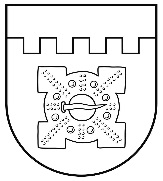 LATVIJAS REPUBLIKADOBELES NOVADA DOMEBrīvības iela 17, Dobele, Dobeles novads, LV-3701Tālr. 63707269, 63700137, 63720940, e-pasts dome@dobele.lvLĒMUMSDobelē2023. gada 29. jūnijā		Nr.226/9Par Mežinieku pamatskolas direktora amata konkursa nolikuma apstiprināšanuSaskaņā ar Pašvaldību likuma 10. panta pirmās daļas 21. punktu un Ministru kabineta 2014. gada 19. augusta noteikumu Nr. 496 „Kārtība un vērtēšanas nosacījumi valsts un pašvaldības izglītības iestāžu (izņemot augstskolas un koledžas) vadītāju un pašvaldību izglītības pārvalžu vadītāju amatu pretendentu atlasei” 4.1. apakšpunktu, atklāti balsojot: PAR - 17 (Ģirts Ante, Kristīne Briede, Sarmīte Dude, Māris Feldmanis, Edgars Gaigalis, Ivars Gorskis, Linda Karloviča, Edgars Laimiņš, Sintija Liekniņa, Ainārs Meiers, Sanita Olševska, Andris Podvinskis, Viesturs Reinfelds, Dace Reinika, Andrejs Spridzāns, Ivars Stanga, Indra Špela), PRET - nav, ATTURAS - nav, Dobeles novada dome NOLEMJ: Apstiprināt Mežinieku pamatskolas direktora amata konkursa nolikumu (pielikumā).Domes priekšsēdētājs									I. GorskisPielikumsDobeles novada domes2023. gada 29. jūnija lēmumam Nr.226/9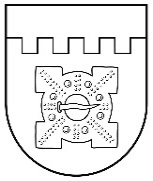 LATVIJAS REPUBLIKADOBELES NOVADA DOMEBrīvības iela 17, Dobele, Dobeles novads, LV-3701Tālr. 63707269, 63700137, 63720940, e-pasts dome@dobele.lvAPSTIPRINĀTSar Dobeles novada domes2023. gada 29. jūnijalēmumu Nr.226/9(prot. Nr.9)Mežinieku PAMATSKOLAS DIREKTORA amata konkursa nolikums  Izdots saskaņā ar Ministru kabineta 2014. gada 19. augusta noteikumu Nr.496 „Kārtība un vērtēšanas nosacījumi valsts un pašvaldības izglītības iestāžu (izņemot augstskolas un koledžas) vadītāju un pašvaldību izglītības pārvalžu vadītāju amatu pretendentu atlasei” 4.1. apakšpunktuVispārīgie jautājumiNolikums nosaka kārtību, kādā tiek organizēts konkurss Mežinieku pamatskolas direktora amatam (turpmāk – konkurss).Konkursa mērķis ir noskaidrot un izvēlēties direktora amatam atbilstošāko pretendentu.Konkursa uzdevums ir izvērtēt pretendentu profesionālo sagatavotību un atbilstību izvirzītajām prasībām.Konkursa komisija un tās darba organizācijaKonkursa komisiju (turpmāk – komisija) ar atsevišķu rīkojumu apstiprina domes priekšsēdētājs. Konkursa komisija sastāv no pieciem locekļiem, no kuriem viens ir komisijas priekšsēdētājs. Konkursa komisija rīko konkursu un nodrošina konkursa norisi.Komisijas sēdes ir slēgtas.Komisija ir lemttiesīga, ja tajā piedalās vairāk nekā puse no komisijas locekļiem.Konkursa komisija pieņem lēmumu, ja par to nobalso komisijas locekļu vairākums. Balsīm sadaloties līdzīgi, izšķirošā ir komisijas priekšsēdētāja balss.Komisijas sēdes protokolē, protokola noformēšanu nodrošina komisija. Komisijas protokolus paraksta visi klātesošie komisijas locekļi.Komisija:izskata iesniegtos pieteikumus un tiem pievienotos dokumentus;izvēlas konkursa noteikumiem atbilstošus amata pretendentus;nosaka pretendentu interviju norises laikus un intervē pretendentus;pieņem lēmumus par konkursa norisi atbilstoši normatīvajiem aktiem un šim nolikumam;izvirza atbilstošāko pretendentu iecelšanai direktora amatā.Prasības amata pretendentamKonkursa pretendenta izglītība atbilst vienai no šādām prasībām:augstākā izglītība (izņemot pirmā līmeņa profesionālo augstāko izglītību) pedagoģijā vai izglītības zinātnēs;augstākā izglītība (izņemot pirmā līmeņa profesionālo augstāko izglītību) un pedagoģiskā izglītība vai augstākās izglītības studiju programmas ietvaros apgūta ar pedagoģiju saistīta studiju programmas daļa vismaz divu kredītpunktu jeb vismaz 72 stundu apjomā;augstākā izglītība (izņemot pirmā līmeņa profesionālo augstāko izglītību) un persona ir ieguvusi vai iegūst pedagoģisko izglītību vai ir apguvusi vai apgūst profesionālās kompetences programmu pedagoģijā, kuras apjoms ir vismaz 72 stundas un pēc kuras apguves pedagogs iegūst sertifikātu pedagoģijā.Konkursa pretendentam ir:vismaz triju gadu pedagoģiskā darba pieredze izglītības jomā vai izglītības vadības darbā;valsts valodas prasmes augstākajā līmenī atbilstoši Valsts valodas likuma prasībām un vismaz vienas Eiropas Savienības oficiālās valodas prasmes profesionālajai darbībai nepieciešamajā apjomā.Uz pretendentu attiecas Izglītības likumā un Bērnu tiesību aizsardzības likumā noteiktie ierobežojumi strādāt par pedagogu.Papildus tiek vērtēta pretendenta:darba pieredze izglītības jomā vai izglītības vadības darbā;papildu izglītība un kvalifikācija, profesionālā pilnveide;iestādes attīstības redzējums;kompetence un amata pienākumu pārzināšana;projektu vadības prasmes;informācijas tehnoloģiju lietošanas prasmes;tiesības un prasme vadīt B kategorijas transportlīdzekli.Konkursa izsludināšana un dokumentu iesniegšanaSludinājumu par konkursu publicē Dobeles novada pašvaldības tīmekļa vietnē www.dobele.lv, laikrakstā „Zemgale” oficiālajā izdevumā “Latvijas Vēstnesis” un Nodarbinātības valsts aģentūras vakanču portālā.  Pretendents pieteikumu un tam pievienotos dokumentus (turpmāk - pieteikums) adresē Dobeles novada Izglītības pārvaldei, Brīvības ielā 15, Dobelē, Dobeles novadā, LV-3701, tos ievietojot slēgtā aploksnē ar norādi „Mežinieku pamatskolas direktora amata konkursam”, un sludinājumā norādītajā termiņā iesniedz vienā no šādiem veidiem:pasta sūtījumā;personīgi Dobeles novada pašvaldības klientu apkalpošanas centrā, Brīvības ielā 15, Dobelē, Dobeles novadā;nosūtot ar drošu elektronisko parakstu uz elektroniskā pasta adresi izglitiba@dobele.lv .Pieteikumu iesniedz vai nodrošina tā iesūtīšanu 30 kalendāro dienu laikā no konkursa publicēšanas dienas. Pēc šī termiņa iesniegtie vai iesūtītie pieteikumi netiek vērtēti.Pieteikumam pretendents pievieno šādus dokumentus:motivācijas vēstuli;dzīves un darba gaitu aprakstu (atbilstoši Europass CV standartam);izglītību un kvalifikāciju apliecinošu dokumentu kopijas, tai skaitā pēdējo trīs gadu laikā apgūto profesionālās kompetences pilnveides kursu dokumentu kopijas;valsts valodas prasmes apliecību (ja nepieciešams);atsauksme no iepriekšējās darba vietas (vēlams);apliecinājumu par to, ka nepastāv Izglītības likumā un Bērnu tiesību aizsardzības likumā noteiktie ierobežojumi strādāt izglītības iestādē (1. pielikums);iestādes attīstības redzējumu (līdz 5000 drukātām rakstu zīmēm);citus dokumentus, kas var apliecināt 2. pielikumā norādītās prasības.Dokumentu oriģinālus, kas apliecina pretendenta pieteikumā norādītās informācijas patiesumu un atbilstību, pretendents uzrāda intervijas dienā. Pieteikumu izskatīšana, vērtēšanas kritēriji un lēmuma pieņemšanaKonkurss notiek divās kārtās:pirmajā kārtā komisija pārbauda pretendenta iesniegtos dokumentus, pamatojoties uz nolikuma 4.4. punktā noteikto un atbilstoši iesniegtajiem dokumentiem, un novērtē pretendenta atbilstību nolikuma 3.1., 3.2. un 3.3. punkta prasībām, kā arī pieprasa izziņu Sodu reģistram saistībā ar ierobežojumiem strādāt izglītības iestādē;pretendents, kura iesniegtie dokumenti atbilst nolikumā noteiktajām prasībām, tiek izvirzīts otrajai kārtai – darba intervijai. Darba intervijā komisija pārbauda amatam nepieciešamās teorētiskās zināšanas un prasmes. Pretendenta zināšanas un prasmes tiek vērtētas punktos atbilstoši nolikuma 2. pielikumam.Ne vēlāk kā mēneša laikā pēc pieteikšanās termiņa beigām komisija pretendentam, kurš izvirzīts darba intervijai, paziņo tās norises vietu, datumu un laiku.Konkursa otrās kārtas - intervijas norises dienā komisija uzklausa katru pretendentu individuāli. Komisijas priekšsēdētājs iepazīstina pretendentu ar komisijas sastāvu un uzaicina pretendentu pamatot savu izvēli kandidēt uz izglītības iestādes vadītāja amata vietu. Lai pārliecinātos par pretendenta zināšanām un prasmēm, komisija uzdod pretendentam jautājumus atbilstoši 2. pielikumā norādītajiem vērtēšanas kritērijiem.Katrs konkursa komisijas loceklis konkursa otrajā kārtā vērtē pretendentu, vērtēšanas rezultātus noformējot rakstveidā.Katra pretendenta konkursā iegūtā kopējā punktu summa veidojas, summējot katra konkursa komisijas locekļa piešķirtos punktus.Ja otrajā kārtā vairāki pretendenti ieguvuši vienādu vērtējumu, komisija organizē papildu atlases kārtu. Papildu atlases kārtas kritērijus nosaka komisija, tos protokolējot. Pēc konkursa 2. kārtas rezultātu apkopošanas un atbilstošas izziņas no Latvijas Republikas Sodu reģistra saņemšanas komisija sagatavo domei lēmumprojektu par pretendenta, kurš saņēmis visvairāk punktu, iecelšanu direktora amatā. Noslēguma jautājumsIesniegtie dokumenti pretendentam atpakaļ netiek izsniegti, izņemot gadījumu, ja konkurss tiek atsaukts pēc dokumentu iesniegšanas termiņa beigām un pretendents iesniegto dokumentu izsniegšanu pieprasa ar atsevišķu iesniegumu.Domes priekšsēdētājs								I. Gorskispielikums “Mežinieku pamatskolas direktora amata konkursa nolikumam”Mežinieku pamatskolas direktora amata konkursapretendenta ___________________________________     personas kods _________________________________ APLIECINĀJUMSEs, ___________________________________ (vārds, uzvārds), apliecinu, ka uz mani neattiecas Izglītības likumā un Bērnu tiesību aizsardzības likumā noteiktie ierobežojumi strādāt izglītības iestādē.    __________________ datums  _________________ parakstspielikums“Mežinieku pamatskolas direktora amata konkursa nolikumam”Amata kandidāta konkursa otrās kārtas vērtēšanas kritērijiLATVIJAS REPUBLIKADOBELES NOVADA DOMEBrīvības iela 17, Dobele, Dobeles novads, LV-3701Tālr. 63707269, 63700137, 63720940, e-pasts dome@dobele.lvLĒMUMSDobelē2023. gada 29. jūnijā		Nr.227/9Par Augstkalnes pamatskolas direktora amata konkursa nolikuma apstiprināšanuSaskaņā ar Pašvaldību likuma 10. panta pirmās daļas 21. punktu un Ministru kabineta 2014. gada 19. augusta noteikumu Nr. 496 „Kārtība un vērtēšanas nosacījumi valsts un pašvaldības izglītības iestāžu (izņemot augstskolas un koledžas) vadītāju un pašvaldību izglītības pārvalžu vadītāju amatu pretendentu atlasei” 4.1. apakšpunktu, atklāti balsojot: PAR - 17 (Ģirts Ante, Kristīne Briede, Sarmīte Dude, Māris Feldmanis, Edgars Gaigalis, Ivars Gorskis, Linda Karloviča, Edgars Laimiņš, Sintija Liekniņa, Ainārs Meiers, Sanita Olševska, Andris Podvinskis, Viesturs Reinfelds, Dace Reinika, Andrejs Spridzāns, Ivars Stanga, Indra Špela), PRET - nav, ATTURAS - nav, Dobeles novada dome NOLEMJ: Apstiprināt Augstkalnes pamatskolas direktora amata konkursa nolikumu (pielikumā).Domes priekšsēdētājs									I. GorskisPielikumsDobeles novada domes2023. gada 29. jūnija lēmumam Nr.227/9LATVIJAS REPUBLIKADOBELES NOVADA DOMEBrīvības iela 17, Dobele, Dobeles novads, LV-3701Tālr. 63707269, 63700137, 63720940, e-pasts dome@dobele.lvAPSTIPRINĀTSar Dobeles novada domes2023. gada 29. jūnijalēmumu Nr.227/9(prot. Nr.9)AUGSTKALNES PAMATSKOLAS DIREKTORA amata konkursa nolikums  Izdots saskaņā ar Ministru kabineta 2014. gada 19. augusta noteikumu Nr.496 „Kārtība un vērtēšanas nosacījumi valsts un pašvaldības izglītības iestāžu (izņemot augstskolas un koledžas) vadītāju un pašvaldību izglītības pārvalžu vadītāju amatu pretendentu atlasei” 4.1. apakšpunktuVispārīgie jautājumiNolikums nosaka kārtību, kādā tiek organizēts konkurss Augstkalnes pamatskolas direktora amatam (turpmāk – konkurss).Konkursa mērķis ir noskaidrot un izvēlēties direktora amatam atbilstošāko pretendentu.Konkursa uzdevums ir izvērtēt pretendentu profesionālo sagatavotību un atbilstību izvirzītajām prasībām.Konkursa komisija un tās darba organizācijaKonkursa komisiju (turpmāk – komisija) ar atsevišķu rīkojumu apstiprina domes priekšsēdētājs. Konkursa komisija sastāv no pieciem locekļiem, no kuriem viens ir komisijas priekšsēdētājs. Konkursa komisija rīko konkursu un nodrošina konkursa norisi.Komisijas sēdes ir slēgtas.Komisija ir lemttiesīga, ja tajā piedalās vairāk nekā puse no komisijas locekļiem.Konkursa komisija pieņem lēmumu, ja par to nobalso komisijas locekļu vairākums. Balsīm sadaloties līdzīgi, izšķirošā ir komisijas priekšsēdētāja balss.Komisijas sēdes protokolē, protokola noformēšanu nodrošina komisija. Komisijas protokolus paraksta visi klātesošie komisijas locekļi.Komisija:izskata iesniegtos pieteikumus un tiem pievienotos dokumentus;izvēlas konkursa noteikumiem atbilstošus amata pretendentus;nosaka pretendentu interviju norises laikus un intervē pretendentus;pieņem lēmumus par konkursa norisi atbilstoši normatīvajiem aktiem un šim nolikumam;izvirza atbilstošāko pretendentu iecelšanai direktora amatā.Prasības amata pretendentamKonkursa pretendenta izglītība atbilst vienai no šādām prasībām:augstākā izglītība (izņemot pirmā līmeņa profesionālo augstāko izglītību) pedagoģijā vai izglītības zinātnēs;augstākā izglītība (izņemot pirmā līmeņa profesionālo augstāko izglītību) un pedagoģiskā izglītība vai augstākās izglītības studiju programmas ietvaros apgūta ar pedagoģiju saistīta studiju programmas daļa vismaz divu kredītpunktu jeb vismaz 72 stundu apjomā;augstākā izglītība (izņemot pirmā līmeņa profesionālo augstāko izglītību) un persona ir ieguvusi vai iegūst pedagoģisko izglītību vai ir apguvusi vai apgūst profesionālās kompetences programmu pedagoģijā, kuras apjoms ir vismaz 72 stundas un pēc kuras apguves pedagogs iegūst sertifikātu pedagoģijā.Konkursa pretendentam ir:vismaz triju gadu pedagoģiskā darba pieredze izglītības jomā vai izglītības vadības darbā;valsts valodas prasmes augstākajā līmenī atbilstoši Valsts valodas likuma prasībām un vismaz vienas Eiropas Savienības oficiālās valodas prasmes profesionālajai darbībai nepieciešamajā apjomā.Uz pretendentu attiecas Izglītības likumā un Bērnu tiesību aizsardzības likumā noteiktie ierobežojumi strādāt par pedagogu.Papildus tiek vērtēta pretendenta:darba pieredze izglītības jomā vai izglītības vadības darbā;papildu izglītība un kvalifikācija, profesionālā pilnveide;iestādes attīstības redzējums;kompetence un amata pienākumu pārzināšana;projektu vadības prasmes;informācijas tehnoloģiju lietošanas prasmes;tiesības un prasme vadīt B kategorijas transportlīdzekli.Konkursa izsludināšana un dokumentu iesniegšanaSludinājumu par konkursu publicē Dobeles novada pašvaldības tīmekļa vietnē www.dobele.lv, laikrakstā „Zemgale”, oficiālajā izdevumā “Latvijas Vēstnesis” un Nodarbinātības valsts aģentūras vakanču portālā.  Pretendents pieteikumu un tam pievienotos dokumentus (turpmāk - pieteikums) adresē Dobeles novada Izglītības pārvaldei, Brīvības ielā 15, Dobelē, Dobeles novadā, LV-3701, tos ievietojot slēgtā aploksnē ar norādi „Augstkalnes pamatskolas direktora amata konkursam”, un sludinājumā norādītajā termiņā iesniedz vienā no šādiem veidiem:pasta sūtījumā;personīgi Dobeles novada pašvaldības klientu apkalpošanas centrā, Brīvības ielā 15, Dobelē, Dobeles novadā;nosūtot ar drošu elektronisko parakstu uz elektroniskā pasta adresi izglitiba@dobele.lv .Pieteikumu iesniedz vai nodrošina tā iesūtīšanu 30 kalendāro dienu laikā no konkursa publicēšanas dienas. Pēc šī termiņa iesniegtie vai iesūtītie pieteikumi netiek vērtēti.Pieteikumam pretendents pievieno šādus dokumentus:motivācijas vēstuli;dzīves un darba gaitu aprakstu (atbilstoši Europass CV standartam);izglītību un kvalifikāciju apliecinošu dokumentu kopijas, tai skaitā pēdējo trīs gadu laikā apgūto profesionālās kompetences pilnveides kursu dokumentu kopijas;valsts valodas prasmes apliecību (ja nepieciešams);atsauksme no iepriekšējās darba vietas (vēlams);apliecinājumu par to, ka nepastāv Izglītības likumā un Bērnu tiesību aizsardzības likumā noteiktie ierobežojumi strādāt izglītības iestādē (1. pielikums);iestādes attīstības redzējumu (līdz 5000 drukātām rakstu zīmēm);citus dokumentus, kas var apliecināt 2. pielikumā norādītās prasības.Dokumentu oriģinālus, kas apliecina pretendenta pieteikumā norādītās informācijas patiesumu un atbilstību, pretendents uzrāda intervijas dienā. Pieteikumu izskatīšana, vērtēšanas kritēriji un lēmuma pieņemšanaKonkurss notiek divās kārtās:pirmajā kārtā komisija pārbauda pretendenta iesniegtos dokumentus, pamatojoties uz nolikuma 4.4. punktā noteikto un atbilstoši iesniegtajiem dokumentiem, un novērtē pretendenta atbilstību nolikuma 3.1., 3.2. un 3.3. punkta prasībām, kā arī pieprasa izziņu Sodu reģistram saistībā ar ierobežojumiem strādāt izglītības iestādē;pretendents, kura iesniegtie dokumenti atbilst nolikumā noteiktajām prasībām, tiek izvirzīts otrajai kārtai – darba intervijai. Darba intervijā komisija pārbauda amatam nepieciešamās teorētiskās zināšanas un prasmes. Pretendenta zināšanas un prasmes tiek vērtētas punktos atbilstoši nolikuma 2. pielikumam.Ne vēlāk kā mēneša laikā pēc pieteikšanās termiņa beigām komisija pretendentam, kurš izvirzīts darba intervijai, paziņo tās norises vietu, datumu un laiku.Konkursa otrās kārtas - intervijas norises dienā komisija uzklausa katru pretendentu individuāli. Komisijas priekšsēdētājs iepazīstina pretendentu ar komisijas sastāvu un uzaicina pretendentu pamatot savu izvēli kandidēt uz izglītības iestādes vadītāja amata vietu. Lai pārliecinātos par pretendenta zināšanām un prasmēm, komisija uzdod pretendentam jautājumus atbilstoši 2. pielikumā norādītajiem vērtēšanas kritērijiem.Katrs konkursa komisijas loceklis konkursa otrajā kārtā vērtē pretendentu, vērtēšanas rezultātus noformējot rakstveidā.Katra pretendenta konkursā iegūtā kopējā punktu summa veidojas, summējot katra konkursa komisijas locekļa piešķirtos punktus.Ja otrajā kārtā vairāki pretendenti ieguvuši vienādu vērtējumu, komisija organizē papildu atlases kārtu. Papildu atlases kārtas kritērijus nosaka komisija, tos protokolējot. Pēc konkursa 2. kārtas rezultātu apkopošanas un atbilstošas izziņas no Latvijas Republikas Sodu reģistra saņemšanas komisija sagatavo domei lēmumprojektu par pretendenta, kurš saņēmis visvairāk punktu, iecelšanu direktora amatā. Noslēguma jautājumsIesniegtie dokumenti pretendentam atpakaļ netiek izsniegti, izņemot gadījumu, ja konkurss tiek atsaukts pēc dokumentu iesniegšanas termiņa beigām un pretendents iesniegto dokumentu izsniegšanu pieprasa ar atsevišķu iesniegumu.Domes priekšsēdētājs								I. Gorskispielikums “Augstkalnes pamatskolas direktora amata konkursa nolikumam”Augstkalnes pamatskolas direktora amata konkursapretendenta ___________________________________     personas kods _________________________________ APLIECINĀJUMSEs, ___________________________________ (vārds, uzvārds), apliecinu, ka uz mani neattiecas Izglītības likumā un Bērnu tiesību aizsardzības likumā noteiktie ierobežojumi strādāt izglītības iestādē.    __________________ datums  _________________ parakstspielikums“Augstkalnes pamatskolas direktora amata konkursa nolikumam”Amata kandidāta konkursa otrās kārtas vērtēšanas kritērijiLATVIJAS REPUBLIKADOBELES NOVADA DOMEBrīvības iela 17, Dobele, Dobeles novads, LV-3701Tālr. 63707269, 63700137, 63720940, e-pasts dome@dobele.lvLĒMUMSDobelē2023. gada 29. jūnijā		Nr.228/9Par Intas Finkas iecelšanu Bērzupes speciālās pamatskolas direktora amatā Saskaņā ar Pašvaldību likumu 10. panta pirmās daļas 10. punktu, Izglītības likuma 17. panta trešās daļas 2. punktu, Ministru kabineta 2014. gada 19. augusta noteikumu Nr.496 “Kārtība un vērtēšanas nosacījumi valsts un pašvaldību izglītības iestāžu (izņemot augstskolas un koledžas) vadītāju un pašvaldību izglītības pārvalžu vadītāju amatu pretendentu atlasei” 14. punktu, ievērojot Bērzupes speciālās pamatskolas direktora amata konkursa komisijas ieteikumu, atklāti balsojot: PAR - 17 (Ģirts Ante, Kristīne Briede, Sarmīte Dude, Māris Feldmanis, Edgars Gaigalis, Ivars Gorskis, Linda Karloviča, Edgars Laimiņš, Sintija Liekniņa, Ainārs Meiers, Sanita Olševska, Andris Podvinskis, Viesturs Reinfelds, Dace Reinika, Andrejs Spridzāns, Ivars Stanga, Indra Špela), PRET - nav, ATTURAS - nav, Dobeles novada dome NOLEMJ:Iecelt Intu Finku, personas kods [..], Bērzupes speciālās pamatskolas direktora amatā no 2023. gada 1. jūlija.Priekšsēdētājs									I.Gorskis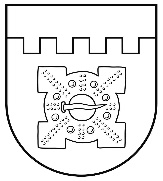 LATVIJAS REPUBLIKADOBELES NOVADA DOMEBrīvības iela 17, Dobele, Dobeles novads, LV-3701Tālr. 63707269, 63700137, 63720940, e-pasts dome@dobele.lvLĒMUMSDobelē2023. gada 29. jūnijā                                                                                       	Nr.229/9Par Dobeles novada domes saistošo noteikumu Nr.16   “Par maznodrošinātas mājsaimniecības ienākumu slieksni Dobeles novadā”  apstiprināšanuPamatojoties uz Sociālo pakalpojumu un sociālās palīdzības likuma 33. panta ceturto un piekto daļu, Dobeles novada dome, atklāti balsojot: PAR - 17 (Ģirts Ante, Kristīne Briede, Sarmīte Dude, Māris Feldmanis, Edgars Gaigalis, Ivars Gorskis, Linda Karloviča, Edgars Laimiņš, Sintija Liekniņa, Ainārs Meiers, Sanita Olševska, Andris Podvinskis, Viesturs Reinfelds, Dace Reinika, Andrejs Spridzāns, Ivars Stanga, Indra Špela), PRET - nav, ATTURAS - nav, NOLEMJ:1. Apstiprināt Dobeles novada domes saistošos noteikumus Nr.16 “Par maznodrošinātas mājsaimniecības ienākumu slieksni Dobeles novadā”  (turpmāk – saistošie noteikumi) (pielikumā).2.	Nosūtīt saistošos noteikumus un to paskaidrojuma rakstu triju darba dienu laikā pēc to parakstīšanas Vides aizsardzības un reģionālās attīstības ministrijai atzinuma sniegšanai. 3.	Ja Vides aizsardzības un reģionālās attīstības ministrijas atzinumā nav izteikti iebildumi pret saistošo noteikumu tiesiskumu, saistošos noteikumus un to paskaidrojuma rakstu triju darbdienu laikā pēc atzinuma saņemšanas nosūtīt izsludināšanai oficiālajā izdevumā “Latvijas Vēstnesis”. Šādu kārtību piemērot arī gadījumā, kad pašvaldībai likumā noteiktajā termiņā Vides aizsardzības un reģionālās attīstības ministrijas atzinums nav nosūtīts. Saistošie noteikumi stājas spēkā nākamajā dienā pēc to izsludināšanas oficiālajā izdevumā “Latvijas Vēstnesis”.4.	Saistošos noteikumus pēc to stāšanās spēkā publicēt pašvaldības tīmekļa vietnē www.dobele.lv un nodrošināt saistošo noteikumu pieejamību Dobeles novada pašvaldības administrācijas ēkā un pagastu pārvaldēs.5.	Kontroli par lēmuma izpildi veikt Dobeles novada pašvaldības izpilddirektoram.Domes priekšsēdētājs						         		  	I.GorskisLATVIJAS REPUBLIKADOBELES NOVADA DOMEBrīvības iela 17, Dobele, Dobeles novads, LV-3701Tālr. 63707269, 63700137, 63720940, e-pasts dome@dobele.lvAPSTIPRINĀTIar Dobeles novada domes2023.gada 29. jūnija lēmumu Nr.229/9(protokols Nr.9)2023. gada 29. jūnijā				Dobeles novada domes saistošie noteikumi Nr.16Par maznodrošinātas mājsaimniecības ienākumu slieksni Dobeles novadāIzdoti saskaņā ar Sociālo pakalpojumu un sociālās palīdzības likuma
33. panta ceturto un piekto daļuSaistošie noteikumi nosaka maznodrošinātas mājsaimniecības ienākumu slieksni Dobeles  novadā.Maznodrošinātas mājsaimniecības ienākumu slieksnis ir 70 procenti no Centrālās statistikas pārvaldes tīmekļvietnē publicētās minimālo ienākumu mediānas uz vienu ekvivalento patērētāju mēnesī pirmajai vai vienīgajai personai mājsaimniecībā, pārējām personām mājsaimniecībā ienākumu slieksnim piemēro koeficientu 0,7.Ar šo noteikumu spēkā stāšanās dienu spēku zaudē Dobeles novada domes 2021.gada 26. augusta saistošie noteikumi Nr.5 ,,Par maznodrošinātas mājsaimniecības ienākumu slieksni Dobeles  novadā”.Domes priekšsēdētājs                    		                             		                    I. Gorskis Dobeles  novada pašvaldības domes 2023. gada 29. jūnija saistošo noteikumu  Nr.16 ’’Par maznodrošinātas mājsaimniecības ienākumu slieksni Dobeles novadā” paskaidrojuma rakstsDomes priekšsēdētājs						     		  I. Gorskis LATVIJAS REPUBLIKADOBELES NOVADA DOMEBrīvības iela 17, Dobele, Dobeles novads, LV-3701Tālr. 63707269, 63700137, 63720940, e-pasts dome@dobele.lvLĒMUMSDobelē2023. gada 29. jūnijā		Nr.230/9Par grozījumiem Dobeles novada domes 2021. gada 25. novembra lēmumā Nr.247/16 “Par Darījumu ar lauksaimniecības zemi izvērtēšanas komisijas izveidi un komisijas nolikuma apstiprināšanu”Saskaņā ar Pašvaldību likuma 53. panta pirmo daļu un 73. panta septīto daļu, atklāti balsojot:  PAR - 15 (Ģirts Ante, Sarmīte Dude, Māris Feldmanis, Edgars Gaigalis, Ivars Gorskis, Linda Karloviča, Edgars Laimiņš, Sintija Liekniņa, Ainārs Meiers, Sanita Olševska, Andris Podvinskis, Dace Reinika, Andrejs Spridzāns, Ivars Stanga, Indra Špela), PRET – 1 (Kristīne Briede), ATTURAS – 1 (Viesturs Reinfelds), Dobeles novada dome NOLEMJ:Izteikt lēmuma 2. punktu šādā redakcijā:“2. Izveidot Dobeles novada pašvaldības Darījumu ar lauksaimniecības zemi izvērtēšanas komisiju šādā sastāvā:2.1. Komisijas priekšsēdētājs: Edgars Laimiņš – Dobeles novada domes priekšsēdētāja vietnieks.2.2. Komisijas priekšsēdētāja vietniece: Anita Veltensone – Dobeles novada pašvaldības Juridiskās nodaļas vadītājas vietniece.2.3. Komisijas locekļi:2.3.1.	Kaspars Ļaksa – Dobeles novada pašvaldības Nekustamo īpašumu nodaļas vadītājs;2.3.2.	Andra Šafare – Dobeles novada pašvaldības Nekustamo īpašumu nodaļas nekustamo īpašumu speciāliste;2.3.3.	Andrejs Spridzāns – Dobeles novada domes deputāts.”Noteikt, ka komisijas priekšsēdētājs Gunārs Kurlovičs darbu komisijā izbeidz 2023. gada 30. jūnijā.Noteikt, ka komisijas loceklis Kaspars Ļaksa darbu komisijā uzsāk 2023. gada 3. jūlijā.Domes priekšsēdētājs									I.GorskisLATVIJAS REPUBLIKADOBELES NOVADA DOMEBrīvības iela 17, Dobele, Dobeles novads, LV-3701Tālr. 63707269, 63700137, 63720940, e-pasts dome@dobele.lvLĒMUMSDobelē2023. gada 29. jūnijā                                                                                                  Nr.231/9Par grozījumiem Dobeles novada domes 2021. gada 25. novembra lēmumā Nr.246/16 “Par Nekustamo īpašumu iznomāšanas komisijas izveidi un komisijas nolikuma apstiprināšanu”Saskaņā ar Pašvaldību likuma 53. panta pirmo daļu un 73. panta septīto daļu, atklāti balsojot:  PAR - 14 (Ģirts Ante, Sarmīte Dude, Māris Feldmanis, Edgars Gaigalis, Ivars Gorskis, Linda Karloviča, Edgars Laimiņš, Sintija Liekniņa, Sanita Olševska, Andris Podvinskis, Dace Reinika, Andrejs Spridzāns, Ivars Stanga, Indra Špela), PRET – 1 (Kristīne Briede), ATTURAS – 2 (Viesturs Reinfelds, Ainārs Meiers), Dobeles novada dome NOLEMJ:Izteikt lēmuma 2. punktu šādā redakcijā:„2. Izveidot Dobeles novada pašvaldības Nekustamo īpašumu iznomāšanas komisiju šādā sastāvā:2.1. Komisijas priekšsēdētājs: Edgars Laimiņš – Dobeles novada domes priekšsēdētāja vietnieks.2.2. Komisijas priekšsēdētāja vietniece: Anita Veltensone – Dobeles novada pašvaldības Juridiskās nodaļas vadītājas vietniece.2.3. Komisijas locekļi:2.3.1.	Kaspars Ļaksa – Dobeles novada pašvaldības Nekustamo īpašumu nodaļas vadītājs;2.3.2.	Sandra Lasmane – Dobeles novada pašvaldības Attīstības un plānošanas nodaļas teritorijas plānotāja;2.3.3.	Māris Feldmanis – Dobeles novada domes deputāts;2.3.4. 	Dainis Rags – Dobeles rajona Bikstu pagasta zemnieku saimniecība „ZIEDIŅI“ īpašnieks;2.3.5. 	Aija Jostsone – SIA „MILUR“ sociālās aprūpes un sociālās rehabilitācijas centra „Auce“ direktore.“Noteikt, ka komisijas priekšsēdētājs Gunārs Kurlovičs darbu komisijā izbeidz 2023. gada 30. jūnijā.Noteikt, ka komisijas loceklis Kaspars Ļaksa darbu komisijā uzsāk 2023. gada 3. jūlijā.Domes priekšsēdētājs                                                                                                        I.GorskisLATVIJAS REPUBLIKADOBELES NOVADA DOMEBrīvības iela 17, Dobele, Dobeles novads, LV-3701Tālr. 63707269, 63700137, 63720940, e-pasts dome@dobele.lvLĒMUMSDobelē2023. gada 29. jūnijā                                                                                                  Nr.232/9Par grozījumiem Dobeles novada domes 2021. gada 25. novembra lēmumā Nr. 248/16 „Par Īpašumu komisijas izveidi un Īpašumu komisijas nolikuma apstiprināšanu”Saskaņā ar Pašvaldību likuma 53. panta pirmo daļu un 73. panta septīto daļu, atklāti balsojot:  PAR - 14 (Ģirts Ante, Sarmīte Dude, Māris Feldmanis, Edgars Gaigalis, Ivars Gorskis, Linda Karloviča, Edgars Laimiņš, Sintija Liekniņa, Sanita Olševska, Andris Podvinskis, Dace Reinika, Andrejs Spridzāns, Ivars Stanga, Indra Špela), PRET – 1 (Kristīne Briede), ATTURAS – 2 (Viesturs Reinfelds, Ainārs Meiers), Dobeles novada dome NOLEMJ:Izteikt lēmuma 2. punktu šādā redakcijā:„2. Izveidot Dobeles novada pašvaldības Īpašumu komisiju šādā sastāvā:2.1. Komisijas priekšsēdētājs: Edgars Laimiņš – Dobeles novada domes priekšsēdētāja vietnieks.2.2. Komisijas priekšsēdētāja vietniece: Anita Veltensone – Dobeles novada pašvaldības Juridiskās nodaļas vadītājas vietniece.2.3. Komisijas locekļi:2.3.1. 	Kaspars Ļaksa – Dobeles novada pašvaldības Nekustamo īpašumu nodaļas vadītājs;2.3.2. 	Austra Apsīte – Dobeles novada pašvaldības Nekustamo īpašumu nodaļas vadītāja vietniece;2.3.3. 	Sandra Lasmane – Dobeles novada pašvaldības Attīstības un plānošanas nodaļas teritorijas plānotāja;2.3.4. 	Andrejs Spridzāns – Dobeles novada domes deputāts;2.3.5. 	Zaiga Judeiķe – Ose – Sabiedrības ar ierobežotu atbildību „Zaiga Vet“ valdes priekšsēdētāja.“Noteikt, ka komisijas priekšsēdētājs Gunārs Kurlovičs darbu komisijā izbeidz 2023. gada 30. jūnijā.Noteikt, ka komisijas loceklis Kaspars Ļaksa darbu komisijā uzsāk 2023. gada 3. jūlijā.Domes priekšsēdētājs			 I.GorskisLATVIJAS REPUBLIKADOBELES NOVADA DOMEBrīvības iela 17, Dobele, Dobeles novads, LV-3701Tālr. 63707269, 63700137, 63720940, e-pasts dome@dobele.lvLĒMUMSDobelē2023. gada 29. jūnijā                                                                                        	Nr.233/9Par Dobeles novada domes saistošo noteikumu Nr.17   “Par zemas īres maksas mājokļu izīrēšanas kārtību Dobeles novadā” apstiprināšanuPamatojoties uz Pašvaldību likuma 10. panta pirmās daļas 21. punktu, 44. panta otro daļu, Ministru kabineta 2022. gada 14. jūlija noteikumu Nr. 459 "Noteikumi par atbalstu dzīvojamo īres māju būvniecībai Eiropas Savienības Atveseļošanas un noturības mehānisma plāna 3.1. reformu un investīciju virziena "Reģionālā politika" 3.1.1.4.i. investīcijas "Finansēšanas fonda izveide zemas īres mājokļu būvniecībai" ietvaros" 35.4. punktu, Dobeles novada dome, atklāti balsojot: PAR - 17 (Ģirts Ante, Kristīne Briede, Sarmīte Dude, Māris Feldmanis, Edgars Gaigalis, Ivars Gorskis, Linda Karloviča, Edgars Laimiņš, Sintija Liekniņa, Ainārs Meiers, Sanita Olševska, Andris Podvinskis, Viesturs Reinfelds, Dace Reinika, Andrejs Spridzāns, Ivars Stanga, Indra Špela), PRET - nav, ATTURAS - nav,  NOLEMJ:1. Apstiprināt Dobeles novada domes saistošos noteikumus Nr.17 “Par zemas īres maksas mājokļu izīrēšanas kārtību Dobeles novadā” (turpmāk – saistošie noteikumi) (pielikumā).2.	Nosūtīt saistošos noteikumus un to paskaidrojuma rakstu triju darba dienu laikā pēc to parakstīšanas izsludināšanai oficiālajā izdevumā “Latvijas Vēstnesis”. Saistošie noteikumi stājas spēkā nākamajā dienā pēc to izsludināšanas oficiālajā izdevumā “Latvijas Vēstnesis”.3.	Saistošos noteikumus pēc to stāšanās spēkā publicēt pašvaldības tīmekļa vietnē www.dobele.lv un nodrošināt saistošo noteikumu pieejamību Dobeles novada pašvaldības administrācijas ēkā un pagastu pārvaldēs.4.	Kontroli par šī lēmuma izpildi veikt Dobeles novada pašvaldības izpilddirektoram.Domes priekšsēdētājs						         		  	I.Gorskis  PielikumsDobeles novada domes2023. gada 29. jūnija lēmumam Nr.233/9LATVIJAS REPUBLIKADOBELES NOVADA DOMEBrīvības iela 17, Dobele, Dobeles novads, LV-3701Tālr. 63707269, 63700137, 63720940, e-pasts dome@dobele.lvAPSTIPRINĀTIAr Dobeles novada domes2023.gada  29. jūnija lēmumu Nr.233/9(protokols Nr.9)Dobeles novada domes saistošie noteikumi Nr.172023. gada 29. jūnijā Par zemas īres maksas mājokļu izīrēšanas kārtību Dobeles novadā

Izdoti saskaņā ar Pašvaldību likuma 44. panta otro daļuVispārīgie noteikumiSaistošie noteikumi (turpmāk – noteikumi) nosaka kārtību, kādā tiek reģistrētas mājsaimniecības Zemas īres maksas mājokļu izīrēšanas reģistrā (turpmāk – reģistrs) Dobeles novadā.Noteikumi attiecas uz dzīvokļu izīrēšanu dzīvojamajās īres mājās Ministru kabineta 2022. gada 14. jūlija noteikumu Nr. 459 "Noteikumi par atbalstu dzīvojamo īres māju būvniecībai Eiropas Savienības Atveseļošanas un noturības mehānisma plāna 3.1. reformu un investīciju virziena "Reģionālā politika" 3.1.1.4.i. investīcijas "Finansēšanas fonda izveide zemas īres mājokļu būvniecībai" ietvaros" (turpmāk – Ministru kabineta noteikumi Nr. 459) izpratnē.Noteikumi neattiecas uz Dobeles novada pašvaldības (turpmāk – pašvaldība) īpašumā vai valdījumā esošajiem dzīvokļiem un uz pašvaldības sniedzamo palīdzību dzīvokļa jautājumu risināšanā.Lēmumu par mājsaimniecības reģistrēšanu reģistrā, atļauju nekustamā īpašuma attīstītājam ar mājsaimniecību slēgt zemas īres maksas mājokļa īres līgumu, lēmumu par mājsaimniecības izslēgšanu no reģistra pieņem Dobeles novada pašvaldības Dzīvokļu jautājumu komisija (turpmāk – Dzīvokļu komisija).Mājsaimniecības, kuras reģistrē reģistrāReģistrā tiek reģistrētas mājsaimniecības, kuras atbilst Ministru kabineta noteikumu Nr. 459 35. punktā noteiktajiem mājsaimniecību atbilstības kritērijiem.Mājsaimniecību atbilstība reģistrēšanai reģistrā tiek pārbaudīta Ministru kabineta noteikumu Nr. 459 37. punktā noteiktajā kārtībā.Reģistrā mājsaimniecības reģistrē divās grupās:prioritārās mājsaimniecības;vispārējās mājsaimniecības. Reģistrā prioritārā kārtībā (prioritārās mājsaimniecības) tiek reģistrētas:mājsaimniecība, kurā dzīvo vismaz viens kvalificēts speciālists tādās nozarēs kā medicīna, izglītība, sociālā palīdzība, inženierzinības;persona, kuras apgādībā ir un šajā mājsaimniecībā dzīvo vismaz divi bērni līdz 24 gadu vecumam, kuri iegūst vispārējo, profesionālo vai augstāko izglītību;mājsaimniecība, kurā dzīvo persona ar invaliditāti.Reģistrā vispārējā kārtībā (vispārējās mājsaimniecības) iekļauj pārējās mājsaimniecības.Mājsaimniecību reģistrācija reģistrā, izslēgšana no reģistra un dzīvokļu izīrēšanas kārtībaMājsaimniecības tiek reģistrētas hronoloģiskā secībā pēc iesnieguma un visu tam pievienojamo dokumentu iesniegšanas datuma.Mājsaimniecībai, kura vēlas reģistrēties reģistrā, komisijā iesniedz:rakstveida iesniegumu (pielikumā), ko paraksta visas mājsaimniecībā esošās pilngadīgās personas un, kur norāda:mājsaimniecībā esošo visu personu vārdus, uzvārdus un personas kodus;cik istabu dzīvokli vēlas īrēt, attiecināms, ja mājsaimniecība atbilst MK noteikumu Nr. 459 35.1., 35.2. apakšpunkta nosacījumiem;saziņas veidu;vienu kontaktpersonu no mājsaimniecības;Dobeles novada teritoriālās vienības, kurās vēlas īrēt mājokli;ja mājsaimniecība ir tiesīga īrēt mājokļus ar dažādu istabu skaitu, norāda to prioritāro secību.Iesniegumam pievieno:dokumentus, kas apliecina Ministru kabineta noteikumu Nr. 459 35. punktā norādītos mājsaimniecības ienākumus;mājsaimniecības atbilstību prioritārajai grupai, jā mājsaimniecība vēlas, lai tā tiktu reģistrēta reģistrā prioritārā kārtībā.Pašvaldībai ir tiesības pārbaudīt mājsaimniecības iesniegto informāciju, izmantojot pašvaldības rīcībā esošo informāciju, tostarp veikt pārbaudi pašvaldības un valsts datu reģistros lēmuma pienešanai nepieciešamajā apjomā, kā arī pieprasīt ziņas no juridiskām un fiziskām personām, lai pārliecinātos par iesniegumā norādītās informācijas atbilstību.Ja komisija konstatē, ka mājsaimniecība nav norādījusi visu informāciju vai iesniegusi visus dokumentus, tā informē mājsaimniecību par nepieciešamību iesniegt trūkstošo informāciju vai dokumentus, norādot termiņu trūkumu novēršanai.Saņemot informāciju no nekustamā īpašuma attīstītāja par īrei pieejamiem dzīvokļiem, komisija aicina mājsaimniecību mēneša laikā atkārtoti iesniegt noteikumu 11. un 12. punktā norādītos dokumentus un atkārtoti pārbauda Ministru kabineta noteikumu Nr. 459 37. punktā noteiktajā kārtībā mājsaimniecības atbilstību tiesībām īrēt zemas īres maksas mājokli.Atbilstoši nekustamā īpašuma attīstītāja norādītajai informācijai par pieejamajiem dzīvokļiem (dzīvokļu skaitu, istabu skaitu), komisija pieņem lēmumu par atļauju nekustamā īpašuma attīstītājam ar mājsaimniecību slēgt zemas īres maksas mājokļa īres līgumu vai atteikumu, ievērojot mājsaimniecības reģistra numurus hronoloģiskā secībā, priekšroku dodot mājsaimniecībām, kuras ir prioritārajā grupā.Ja kāds no mājsaimniecības locekļiem īrē pašvaldībai piederošu dzīvojamo telpu, personai ir pienākums mēneša laikā pēc tam, kad šo noteikumu noteiktajā kārtībā ir noslēgts zemas īres maksas mājokļa īres līgums, izbeigt dzīvojamās telpas īres līgumu ar pašvaldību.Komisija pieņem lēmumu izslēgt mājsaimniecību no reģistra, ja:komisija pieņēmusi lēmumu par atļauju nekustamā īpašuma attīstītājam ar mājsaimniecību slēgt zemas īres maksas mājokļa īres līgumu;saņemts mājsaimniecības iesniegums par izslēgšanu no reģistra;noteikumu 15. punktā norādītajā kārtībā atkārtotas pārbaudes laikā ir konstatēts, ka mājsaimniecība neatbilst nosacījumiem, lai īrētu zemas īres maksas mājokli;mājsaimniecība noteikumu 14. un 15. punktā norādītajā termiņā neiesniedz prasīto informāciju.Reģistrā reģistrētās mājsaimniecības, pamatojoties uz komisijas doto atļauju, ir tiesīgas slēgt zemas īres maksas mājokļa īres līgumu ar nekustamā īpašuma attīstītāju par dzīvojamās telpas īri dzīvojamā īres mājā.Nekustamā īpašuma attīstītājs, pamatojoties uz komisijas lēmumu par mājsaimniecības atbilstību noteikumiem, mēneša laikā no tā paziņošanas dienas noslēdz īres līgumu.Nekustamā īpašuma attīstītājam ir pienākums nekavējoties rakstveidā informēt komisiju par gadījumiem, kad tiek izbeigts zemas īres maksas mājokļa īres līgums.Domes priekšsēdētājs									I.GorskisPielikums
Dobeles novada domes
2023. gada 29. jūnija saistošajiem noteikumiem Nr.17
“Par zemas īres maksas mājokļu izīrēšanas kārtību Dobeles novadā”Dobeles novada pašvaldības Dzīvokļu jautājumu komisijaiKontaktinformācija saziņai:IesniegumsLūdzu reģistrēt zemas īres mājokļu reģistrā mājsaimniecību:Istabu skaits – ______ .Reģistrs:____prioritārā mājsaimniecība;____vispārējā mājsaimniecība.Dobeles novada teritoriālā vienība: _______________.Apliecinu, ka augstāk minētā informācija ir pilnīga un patiesa.Apliecinu, ka esmu informēts ar pašvaldības veikto personas datu apstrādi saskaņā ar Eiropas Parlamenta un Padomes regulu Nr. 2016/679 par fizisku personu aizsardzību attiecībā uz personas datu apstrādi un šādu datu brīvu apriti un ar ko atceļ Direktīvu 95/46/EK (Vispārīgā datu aizsardzības regula) nosacījumiem. Ar pašvaldības privātuma politiku var iepazīties Dobeles novada valsts un pašvaldības vienotajos klientu apkalpošanas centros (Dobeles pilsētā, Auces pilsētā, Tērvetes pagastā) un tīmekļa vietnē www.dobele.lv .Piekrītu, ka pašvaldībai ir tiesības pārbaudīt iesniegto informāciju, izmantojot pašvaldības rīcībā esošo informāciju, tostarp veikt pārbaudi pašvaldības un valsts datu reģistros lēmuma pienešanai nepieciešamajā apjomā, kā arī pieprasīt ziņas no juridiskām un fiziskām personām, lai pārliecinātos par iesniegumā norādītās informācijas atbilstību.Piekrītu mājsaimniecībā dzīvojošo personu datu nodošanai nekustamā īpašuma attīstītājam vai dzīvojamās mājas apsaimniekotājam saziņai un zemas īres maksas mājokļa īres līguma slēgšanai.Apliecinu, ka mājsaimniecībai ir pietiekami finanšu līdzekļi, lai papildus citu pamatvajadzību apmierināšanai veiktu maksu par dzīvojamās telpas īri un ar tās lietošanu saistītajiem pakalpojumiem.Pielikumā:1. Izsniegta (-s) izziņa (-s) par kopējiem mēneša neto vidējiem ienākumiem (atzīmēt izsniedzējiestādi):Valsts ieņēmumu dienests Cita iestāde ___________________________________________2. Citi dokumenti: ____________________________________________________________________________________________________________________________________________________________________________________________________________________________Saistošo noteikumu Nr.17"Par zemas īres maksas mājokļu izīrēšanas kārtību Dobeles novadā" paskaidrojuma rakstsDomes priekšsēdētājs										I.GorskisLATVIJAS REPUBLIKADOBELES NOVADA DOMEBrīvības iela 17, Dobele, Dobeles novads, LV-3701Tālr. 63707269, 63700137, 63720940, e-pasts dome@dobele.lvLĒMUMSDobelē2023. gada 29. jūnijā                                                                                        	Nr.234/9Par pilnvarojuma līguma slēgšanu par vispārējas tautsaimnieciskas nozīmes pakalpojuma sniegšanu Dobeles novada administratīvajā teritorijāDobeles novada pašvaldībā (turpmāk – pašvaldība) saņemts SIA “Tukuma Īres nami”, reģistrācijas numurs 40203461338, juridiskā adrese “Saules Dārzs” – 9, Ķesterciems, Engures pagasts, Tukuma novads, LV – 3113 (turpmāk – iesniedzējs) iesniegums, saskaņā ar kuru iesniedzējs lūdz pašvaldību noslēgt pilnvarojuma līgumu, ar kuru tai tiek uzticēts sniegt vispārējas tautsaimnieciskas nozīmes pakalpojumu, ko nodrošina ar sabiedrības "ALTUM" atbalstu. Izskatot iesniedzēja iesniegumu, Dobeles novada dome konstatē:Iesniedzējs iesniegumā norāda, ka SIA “Tukuma Īres Nami” ir iegādājies nekustamo īpašumu, nepabeigtu daudzdzīvokļu māju Dobeles novadā, Bērzes pagastā, Miltiņi, Birztalas 13 (kadastra Nr.4652 005 0029). Šajā nekustamajā īpašumā plānots izveidot zemas maksas īres dzīvokļus saskaņā ar MK noteikumiem Nr. 459. Projekta realizāciju plānots uzsākt 2023. gadā un māju nodot ekspluatācijā līdz 2026. gada 1. janvārim.Ministru kabineta 2022. gada 14. jūlija noteikumu Nr. 459 "Noteikumi par atbalstu dzīvojamo īres māju būvniecībai Eiropas Savienības Atveseļošanas un noturības mehānisma plāna 3.1. reformu un investīciju virziena "Reģionālā politika" 3.1.1.4.i. investīcijas "Finansēšanas fonda izveide zemas īres mājokļu būvniecībai" ietvaros" (turpmāk – Ministru kabineta noteikumi Nr.459) 2.5. apakšpunkts nosaka, ka nekustamā īpašuma attīstītājs ir komercsabiedrība, kooperatīvā sabiedrība, publiskas personas kontrolēta kapitālsabiedrība vai publiski privātā kapitālsabiedrība, kas ar pašvaldību noslēgusi pilnvarojuma līgumu, ar kuru tai tiek uzticēts sniegt vispārējas tautsaimnieciskas nozīmes pakalpojumu (turpmāk – pilnvarojuma līgums), ko nodrošina ar sabiedrības "Altum" atbalstu. Šo pašu noteikumu 43. punkts nosaka, ka atbalstam var pieteikties nekustamā īpašuma attīstītāji, kuri ar pašvaldību ir noslēguši pilnvarojuma līgumu, kura darbības laiks atbilst dzīvojamās īres mājas amortizācijas termiņam, kas ir 50 gadi.Saskaņā ar Valsts vienotās datorizētās zemesgrāmatas datiem nekustamais īpašums “Birztalas 13”, Bērzes pagastā, Dobeles novadā, sastāv no zemes gabala 0,8 ha kopplatībā. Uz zemes gabala atrodas jaunbūve – dzīvojamā māja. Īpašuma tiesības zemesgrāmatā nostiprinātas iesniedzējam.Komercsabiedrībai, noslēdzot pilnvarojuma līgumu ar pašvaldību, tiek uzticēts sniegt vispārējas tautsaimnieciskas nozīmes pakalpojumu – īres mājokļu nodrošināšana mājsaimniecībām, kas tiek sniegts atbilstoši Eiropas Komisijas 2011. gada 20. decembra lēmumam Nr. 2012/21/ES par Līguma par Eiropas Savienības darbību 106. panta 2. punkta piemērošanu valsts atbalstam attiecībā uz kompensāciju par sabiedriskajiem pakalpojumiem dažiem uzņēmumiem, kuriem uzticēts sniegt pakalpojumus ar vispārēju tautsaimniecisku nozīmi. Pašvaldību likuma 4. panta pirmās daļas 10. punkts nosaka, ka pašvaldības autonomā funkcija ir sniegt iedzīvotājiem palīdzību mājokļa jautājumu risināšanā, kā arī veicināt dzīvojamā fonda veidošanu, uzturēšanu un modernizēšanu, savukārt šī paša panta otrā daļa nosaka, ka pašvaldība autonomās funkcijas pilda atbilstoši ārējiem normatīvajiem aktiem un noslēgtajiem publisko tiesību līgumiem. Pamatojoties uz iepriekš minēto un Pašvaldību likuma 4. panta pirmās daļas 10. punktu, otro daļu, 10. panta pirmās daļas 19. punktu, Dobeles novada dome, atklāti balsojot: PAR - 17 (Ģirts Ante, Kristīne Briede, Sarmīte Dude, Māris Feldmanis, Edgars Gaigalis, Ivars Gorskis, Linda Karloviča, Edgars Laimiņš, Sintija Liekniņa, Ainārs Meiers, Sanita Olševska, Andris Podvinskis, Viesturs Reinfelds, Dace Reinika, Andrejs Spridzāns, Ivars Stanga, Indra Špela), PRET - nav, ATTURAS - nav, NOLEMJ:slēgt pilnvarojuma līgumu par vispārējas tautsaimnieciskas nozīmes pakalpojuma sniegšanu Dobeles novada administratīvajā teritorijā ar SIA “Tukuma Īres Nami”, reģistrācijas Nr. 40203461338, uz 50 (piecdesmit) gadiem un noteikt, ka pakalpojuma sniegšanas vieta ir “Birztalas 13”, Bērzes pagasts, Dobeles novads.uzdot Dobeles novada pašvaldības Juridiskajai nodaļai sagatavot lēmuma 1. punktā minēto līgumu (lēmuma pielikumā) un organizēt tā noslēgšanu viena mēneša laikā no lēmuma pieņemšanas dienas.Domes priekšsēdētājs							         		  	I.GorskisPielikums pie Dobeles novada domes 2023. gada 29. jūnija lēmuma Nr.234/9“Par līguma slēgšanu par vispārējas tautsaimnieciskas nozīmes pakalpojuma sniegšanu Dobeles novada administratīvajā teritorijā”Pilnvarojuma līgums par vispārējas tautsaimnieciskas nozīmes pakalpojuma sniegšanu Dobeles novada administratīvajā teritorijāDatums skatāms laika zīmogā								Nr.__________Dobeles novada pašvaldība, reģ.Nr. 90009115092, juridiskā adrese Brīvības iela 17, Dobele, Dobeles novads, LV – 3701, domes priekšsēdētāja Ivara Grorska personā, kurš rīkojas pamatojoties uz pašvaldības nolikumu (turpmāk – Pilnvardevējs), no vienas puses un SIA “Tukuma Īres Nami”, reģistrācijas numurs 40203461338, juridiskā adrese “Saules Dārzs”-9, Ķesterciems, Engures pagasts, Tukuma novads, LV-3113, valdes priekšsēdētāja Sanda Pogas personā, kurš rīkojas, pamatojoties uz uzņēmuma statūtiem (turpmāk – Izpildītājs), no otras puses, turpmāk abi kopā vai katrs atsevišķi saukti – Līdzēji,pamatojoties uz:Ministru kabineta 2022. gada 14. jūlija noteikumu Nr. 459 “Noteikumi par atbalstu dzīvojamo īres māju būvniecībai Eiropas Savienības Atveseļošanas un noturības mehānisma plāna 3.1. reformu un investīciju virziena “Reģionālā politika” 3.1.1.4.i. investīcijas “Finansēšanas fonda izveide zemas īres mājokļu būvniecībai” ietvaros” (turpmāk – Ministru kabineta noteikumi) 2.5. apakšpunktu,Eiropas Komisijas 2011. gada 20. decembra lēmuma Nr. 2012/21/ES par Līguma par Eiropas Savienības darbību 106. panta 2. punkta piemērošanu valsts atbalstam attiecībā uz kompensāciju par sabiedriskajiem pakalpojumiem dažiem uzņēmumiem, kuriem uzticēts sniegt pakalpojumus ar vispārēju tautsaimniecisku nozīmi (turpmāk – Eiropas Komisijas lēmums) 4. pantu,Dobeles novada domes 2023. gada 29. jūnija lēmumu Nr._________ “Par pilnvarojuma līguma slēgšanu par vispārējas tautsaimnieciskas nozīmes pakalpojuma sniegšanu Dobeles novada administratīvajā teritorijā”,Noslēdz pilnvarojuma līgumu par vispārējas tautsaimnieciskas nozīmes pakalpojuma sniegšanu Dobeles novada administratīvajā teritorijā (turpmāk – Līgums), kas paredz dzīvojamās mājas pabeigšanu atbilstoši Ministru kabineta noteikumu 57.2. apakšpunktam un zemas īres maksas mājokļu nodrošināšanu mājsaimniecībām Dobeles novada administratīvajā teritorijā, ievērojot Ministru kabineta noteikumu 35. punktā noteiktos mājsaimniecību atbilstības kritērijus.1. Līguma priekšmets1.1. Pilnvardevējs uzdod, bet Izpildītājs apņemas izpildīt Dobeles novada pašvaldības vispārējas tautsaimnieciskas nozīmes pakalpojumu, kas paredz dzīvojamās mājas pabeigšanu un dzīvokļu izīrēšanu mājsaimniecībām atbilstoši Ministru kabineta noteikumu 35. punktā noteiktajiem mājsaimniecību atbilstības kritērijiem Dobeles novada pašvaldības administratīvajā teritorijā šādā adresē: “Birztalas 13”, Bērzes pagasts, Dobeles novads (turpmāk – pakalpojums).1.2. Pilnvardevējs piešķir Izpildītājam īpašās tiesības sniegt Līguma 1.1. punktā minēto pakalpojumu.1.3. Pēc dzīvojamās mājas pabeigšanas Izpildītājs nodrošina ne vairāk kā 40 (četrdesmit) zemas īres maksas mājokļus.Pakalpojuma izpildes termiņš un izbeigšanas kārtībaPakalpojuma sniegšanas termiņš tiek noteikts uz visu Līguma darbības laiku, un tas ir 50 (piecdesmit) gadi no Līguma spēkā stāšanās dienas. Līgums stājas spēkā dienā, kad to parakstījis pēdējais no Līdzējiem. Līdzēji var Līgumu uzteikt vienu mēnesi iepriekš, rakstiski brīdinot par to otru Līdzēju šādos gadījumos:ja sabiedrība ar ierobežotu atbildību “Publisko aktīvu pārvaldītājs Possessor” (turpmāk – sabiedrība “Possessor”) uzraudzības ietvaros secina, ka projekta īstenošanas vietā nav nodrošināta pakalpojuma sniegšana Ministru kabineta noteikumu 35. punktā minētajām mājsaimniecībām, par kuriem informē Pilnvardevēju;kāds no Līdzējiem nepilda Līguma noteikumus un mēneša laikā no brīdinājuma saņemšanas nav novērsis norādīto pārkāpumu;Līgumu nav iespējams izpildīt dēļ tā, ka Izpildītājam Līguma izpildes laikā ir piemērotas starptautiskās vai nacionālās sankcijas vai būtiskas finanšu un kapitāla tirgus intereses ietekmējošas Eiropas Savienības vai Ziemeļatlantijas līguma organizācijas dalībvalsts noteiktās sankcijas;ir apturēta Izpildītāja saimnieciskā darbība, ir apķīlāta tā manta un finanšu resursi vai pastāv citi apstākļi, kuru ietekme objektīvi apdraud kvalitatīvu Līguma izpildi.Izpildot Līgumu, tiek piemēroti Ministru kabineta noteikumi un Eiropas Komisijas lēmums. Ja kāds no Līguma punktiem kļūst pretrunā ar minētajiem tiesību aktiem, tad pakalpojuma sniegšanā tiek piemēroti Ministru kabineta noteikumi un Eiropas Komisijas lēmums. 3. Pakalpojuma finansēšana3.1. Izpildītājs pakalpojuma nodrošināšanu finansē no šādiem finanšu līdzekļiem:3.1.1. Atveseļošanas fonda finansējuma, kas saņemts kā atbalsts aizdevuma un kapitāla atlaides veidā no akciju sabiedrības “Finanšu attīstības institūcija Altum” (turpmāk – sabiedrība “Altum”) Ministru kabineta noteikumu ietvaros;3.1.2. citiem sabiedrības “Altum” finanšu resursiem, kas noteikti Ministru kabineta noteikumos (ja attiecināms);3.1.3. cita finansētāja sniegto aizdevumu, kas izsniegts kopā ar sabiedrības “Altum” aizdevumu Ministru kabineta noteikumu ietvaros (ja attiecināms);3.1.4.	Izpildītāja paša līdzfinansējuma.3.2. Līdzēji ir informēti, ka sabiedrība “Altum”, pieņemot lēmumu par atbalsta piešķiršanu, ievēro Eiropas Komisijas lēmuma 5. panta nosacījumus par kompensāciju vispārējas tautsaimnieciskas nozīmes pakalpojuma sniegšanai. Nosakot kompensācijas apmēru, tiek piemērota metodika par kompensācijas un pārkompensācijas aprēķināšanu.3.3. Izpildītājs, sniedzot pakalpojumu, piemēro īres maksu atbilstoši Ministru kabineta noteikumu 22. punktam. 3.4. Izpildītājs apliecina, ka viņa īpašumā ir visi nepieciešamie resursi, tai skaitā aktīvi, lai varētu nodrošināt pakalpojumu. 4. Līdzēju atbildība4.1. Izpildot Līgumu, Līdzēji apņemas sadarboties ar citām institūcijām atbilstoši savai kompetencei, lai veicinātu pakalpojuma pienācīgu izpildi.4.2. Līdzēji apņemas savas kompetences ietvaros atbildēt uz Dobeles novada pašvaldības iedzīvotāju vēstulēm (iesniegumiem, sūdzībām un priekšlikumiem) jautājumos, kuri saistīti ar pakalpojuma nodrošināšanu atbilstoši Iesniegumu likumā noteiktajai kārtībai.4.3. Izpildītājs atlīdzina zaudējumus Pilnvardevējam, ja:4.3.1. zaudējumi radušies Izpildītāja prettiesiskas darbības vai bezdarbības rezultātā;4.3.2.	Izpildītājs nenodrošina vai pienācīgi nenodrošina Līguma ietvaros noteikto pakalpojumu.4.4. Par Līgumā noteiktās kārtības pārkāpšanu Izpildītājs maksā Pilnvardevējam līgumsodu par katru konstatēto gadījumu, kad Izpildītājs nav ievērojis Līgumā noteikto kārtību un/vai termiņus – 300 EUR (trīs simti euro).4.5. Izpildītājs nav atbildīgs par savlaicīgi vai nenodrošinātu pakalpojumu, ja Pilnvardevējs ar savu darbību vai bezdarbību ir radījis šķēršļus Izpildītājam pildīt savas saistības.5. Izpildītāja tiesības un pienākumi5.1. Izpildītājam ir tiesības:5.1.1. saņemt no Pilnvardevēja informāciju par Dobeles novada pašvaldības saistošo noteikumos “Par zemes īres maksas mājokļu izīrēšanas kārtību Dobeles novadā” (turpmāk – saistošie noteikumi) noteiktajā kārtībā īrnieku reģistrēšanu rindā, rindā reģistrētajām mājsaimniecībām un to secību (norādot vārdu, uzvārdu, personas kodu);5.1.2. rīkoties ar saņemtajiem finanšu līdzekļiem saskaņā ar Latvijas Republikas normatīvajiem aktiem, tajā skaitā Ministru kabineta noteikumiem, un tikai pakalpojuma nodrošināšanas nolūkā.5.2. Izpildītājam ir pienākumi:5.2.1. 	veikt visas nepieciešamās darbības Dobeles novada pašvaldības, sabiedrības un valsts interesēs, kas tieši vai netieši nodrošinātu Līgumā noteiktā pakalpojuma izpildi;5.2.2. 	veikt visas nepieciešamās darbības, lai nodrošinātu pakalpojumu, saskaņā ar Ministru kabineta noteikumiem un citiem normatīvajiem aktiem; 5.2.3. uzturēt un atjaunot savus aktīvus, kas nepieciešami pakalpojuma nodrošināšanai, ievērojot Ministru kabineta nosacījumus un citus normatīvos aktus; 5.2.4. 	jautājumos, kas saistīti ar pakalpojuma sniegšanu un kurus Izpildītājs ir tiesīgs izlemt patstāvīgi, Izpildītājam rīkoties kā krietnam un gādīgam saimniekam;5.2.5. 	pakalpojuma sniegšanā veikt daudzdzīvokļu dzīvojamās īres mājas (turpmāk – īres māja) pabeigšanu un pēc nodošanas ekspluatācijā – dzīvokļu izīrēšanu mājsaimniecībām atbilstoši Ministru kabineta noteikumiem, saistošajiem noteikumiem un citiem normatīvajiem aktiem; 5.2.6.	ne vēlāk kā 1 (viena) mēneša laikā no Līguma noslēgšanas sagatavot un iesniegt sabiedrībā “Altum” pieteikumu atbalsta saņemšanai īres mājas pabeigšanai;5.2.7. 5 (piecu) dienu laikā pēc attiecīga lēmuma saņemšanas par Ministru kabineta noteikumiem atbilstoša atbalsta piešķiršanu vai nepiešķiršanu no atbildīgajām institūcijām rakstveidā informēt pat to Pilnvardevēju;5.2.8.	5 (piecu) dienu laikā pēc attiecīgā dokumenta spēkā stāšanās informēt Pilnvardevēju par Ministru kabineta noteikumos noteiktajā kārtībā noslēgto atbalsta līgumu vispārējas tautsaimnieciskas nozīmes pakalpojuma sniegšanai spēkā stāšanos un apliecināt gatavību uzsākt īres mājas pabeigšanu;5.2.9.	pirms būvprojekta minimālā sastāva iesniegšanas būvvaldē saskaņot ar Pilnvardevēju ēkas un teritorijas vizuālo risinājumu;5.2.10.	būvniecības procesā pielietot augstvērtīgus un vienlaicīgi funkcionālus arhitektoniskos risinājumus un kvalitatīvus materiālus, apbūvei funkcionāli iekļaujoties un papildinot esošo Bērzes pagasta apbūvi;5.2.11.	ne vēlāk kā 6 (sešu) mēnešu laikā no Līguma noslēgšanas dienas nodrošināt būvprojekta minimālā stadijā izstrādi un būvatļaujas saņemšanu;5.2.12.	saskaņā ar akceptētu būvniecības ieceres dokumentāciju pabeigt īres māju un līdz 2026. gada 1. janvārim nodot to ekspluatācijā;5.2.13.	5 (piecu) dienu laikā pēc īres mājas nodošanas ekspluatācijā informēt Pilnvardevēju par gatavību izīrēt zemas īres maksas mājokļus;5.2.14.	nodrošināt Izpildītāja pārstāvja vai pārvaldnieka piedalīšanos izīrējamo mājokļu apskates procesā, sniedzot atbildes uz interesentu jautājumiem;5.2.15.	3 (trīs) dienu laikā rakstveidā informēt Pilnvardevēju par īres līguma noslēgšanu ar attiecīgo mājsaimniecību;5.2.16.	pēc Pilnvardevēja pieprasījuma un noteiktajā termiņā sniegt informāciju, kas saistīta ar pakalpojuma ieviešanu un sniegšanu.5.3. Izpildītājs pats ir atbildīgs par visu no Ministru kabineta noteikumos noteikto pienākumu, kas saistīti gan ar īres mājas pabeigšanu, zemas īres maksas mājokļu izīrēšanu, gan ar noteikumos noteiktajiem administratīvajiem pienākumiem.6. Pilnvardevēja tiesības un pienākumi6.1. Pilnvardevēja tiesības:6.1.1. 	kontrolēt Līguma izpildi;6.1.2.	konstatējot Līguma nepienācīgu izpildi un neatbilstību Ministru kabineta noteikumiem, Pilnvardevējs rakstiski informē Izpildītāju, iesniedzot pretenziju. Izpildītājs 3 (trīs) darba dienu laikā sniedz paskaidrojumus par attiecīgajām pretenzijām;6.2.3.	rakstveidā uzdot Izpildītājam veikt nepieciešamās darbības pakalpojuma uzlabošanai un no Izpildītāja saņemt apstiprinošu atskaiti par veiktajiem konkrētajiem uzlabojumiem.6.2. Pilnvardevēja pienākumi:6.2.1.	pēc Izpildītāja lūguma sniegt precīzu informāciju un dokumentāciju, kas nepieciešama Līguma izpildei;6.2.2.	nepieciešamības gadījumā izsniegt Izpildītājam pilnvaru tādu darbību veikšanai, kuras ir saistītas ar Līguma izpildi;6.2.3.	pēc Izpildītāja pieprasījuma sniegt informāciju par īrnieku reģistrēšanu rindā saskaņā ar saistošajiem noteikumiem un rindā esošajām mājsaimniecībām (norādot vārdu, uzvārdu, personas kodu).7. Kompensācijas7.1.  Līdzēji ir informēti, ka sabiedrība “Altum”, pieņemot lēmumu par atbalsta piešķiršanu, nosaka kompensācijas apmēru, piemērojot metodiku par kompensācijas un pārkompensācijas aprēķināšanu, kas ir izstrādāta, ievērojot Eiropas Komisijas lēmuma 5. un 6. panta nosacījumus un ir pieejama sabiedrības "Altum" un sabiedrības "Possessor" tīmekļvietnē.7.2. Līguma darbības laikā sabiedrība “Altum” pārbauda un nodrošina, ka kompensācija vienā administratīvajā teritorijā visiem nekustamā īpašuma attīstītājiem kopā nepārsniedz 15 000 000 EUR vidēji gadā atbilstoši Eiropas Komisijas lēmuma 2. panta 1. punkta a) apakšpunktam.7.3. Sabiedrība "Possessor" ik pēc trim gadiem un Līguma darbības beigās nodrošina pārmērīgas kompensācijas kontroli saskaņā ar Eiropas Komisijas lēmuma 6. pantu, ievērojot Ministru kabineta noteikumu 66. punktu (Līguma 7.2. punkts).  Sabiedrība "Possessor" par kontroles rezultātiem informē Pilnvardevēju un sabiedrību "Altum".7.4. Ja sabiedrība "Possessor" atbilstoši Līguma 7.1. punktā minētajai metodikai konstatē pārmērīgu kompensāciju, Izpildītājs iemaksā Mājokļu pieejamības fondā līdzekļus, kas ir brīvi no komercdarbības atbalsta, pārmērīgas kompensācijas apmērā, ievērojot normatīvos aktus komercdarbības atbalsta kontroles jomā par nelikumīga komercdarbības atbalsta atgūšanu. Ja pārmērīgas kompensācijas summa nepārsniedz 10 % no vidējās gada kompensācijas summas, sabiedrība "Possessor" šādu pārmērīgas kompensācijas apmēru pārnes uz nākamo periodu un atskaita no kompensācijas summas par minēto periodu.8. Nepārvaramas varas apstākļi8.1. Līdzēji tiek atbrīvoti no atbildības par daļēju vai pilnīgu Līguma saistību neizpildīšanu, ja tas saistīts ar nepārvaramas varas apstākļiem.8.2. Ar nepārvaramu varu saprot kara darbību, ugunsgrēku, plūdus, streikus, nemierus vai citus apstākļus, kas nav atkarīgi no Līdzēju gribas, bet rada tiešu ietekmi uz Līguma izpildi.8.3. Ja iestājas Līguma 8.2. punktā norādītie apstākļi, cietušajam Līdzējam 3 (trīs) darba dienu laikā no brīža, kad tam ir kļuvis zināms par minētajiem apstākļiem, jāinformē par to otru Līdzēju. Cietušajam Līdzējam rakstveidā (ja iespējams) ir jādara zināms par nepārvaramas varas apstākļiem un par to ietekmi uz Līguma saistību tālāku izpildi. Cietušajam Līdzējam jādara viss iespējamais, lai novērstu līdz minimumam nepārvaramas varas apstākļu turpmākās sekas.8.4. Beidzoties nepārvaramas varas apstākļu darbībai, cietušajam Līdzējam 5 (piecu) darba dienu laikā jānosūta otram Līdzējam rakstveida paziņojums, kas satur šo apstākļu seku novērtējumu attiecībā uz turpmāko Līguma saistību izpildīšanu.8.5. Ja minēto nepārvaramas varas apstākļu dēļ Izpildītāja saistību izpildes nokavējums ir tāds, ka Pilnvardevējs vairs nav ieinteresēts Līguma izpildē, tas ir tiesīgs no Līguma atkāpties.9. Fizisko personu datu aizsardzība9.1. Līdzējiem ir tiesības apstrādāt no otra Līdzēja iegūtos fizisko personu datus tikai ar mērķi nodrošināt Līgumā noteikto saistību izpildi, ievērojot normatīvajos aktos noteiktās prasības šādu datu apstrādei un aizsardzībai, tajā skaitā ievērojot Eiropas Parlamenta un Padomes 2016. gada 27. aprīļa Regulas (ES) 2016/679 par fizisku personu aizsardzību attiecībā uz personas datu apstrādi un šādu datu brīvu apriti un ar ko atceļ Direktīvu 95/46EK (Vispārīgā datu aizsardzības regula) prasības.9.2. Līdzēji apņemas nenodot tālāk trešajām personām no otra Līdzēja iegūtos fizisko personu datus, izņemot gadījumus, kad Līgumā ir noteikts citādāk vai normatīvie akti paredz šādu nodošanu.10. Papildu noteikumi10.1. Līdzēji risina strīdus un domstarpības, kas radušies saistībā ar Līgumu, pārrunu ceļā. Ja Līdzējiem 30 (trīsdesmit) dienu laikā neizdodas vienoties pārrunu ceļā, strīds tiek risināts tiesā saskaņā ar Latvijas Republikā spēkā esošajiem normatīvajiem aktiem.10.2. Katrs Līdzējs apņemas neveikt nekādas darbības, kuras tieši vai netieši var radīt zaudējumus otra Līdzēja prestižam un interesēm.10.3. Par Līguma izpildes jautājumiem Līdzēji nozīmē kontaktpersonas:10.3.1.	No Izpildītāja puses: valdes priekšsēdētājs Sandis Poga, tālr. 29250342, e-pasts: sandis.poga@gmail.com ;10.3.2.	No Pilnvardevēja puses: _______________ . 10.4. Līgumā noteikto kontaktpersonu nomaiņas gadījumā attiecīgais Līdzējs rakstveidā informē otru 3 (trīs) darba dienu laikā no kontaktpersonas nomaiņas brīža.10.5. Visa ar Līgumu saistītā informācija uzskatāma par oficiāli saņemtu, ja tā nosūtīta uz Līgumā norādītās kontaktpersonas e-pastu vai Līdzēja e-adresi, vai arī ierakstīta sūtījuma veidā – uz Līdzēja juridisko adresi.10.6. Ja kāds no Līguma nosacījumiem zaudē juridisko spēku, tad tas neietekmē citus Līguma noteikumus.10.7. Līgums ir sagatavots elektroniska dokumentā veidā uz ____ lapām un tiek parakstīts ar drošu elektronisko parakstu, kas satur laika zīmogu. 11. Līdzēju rekvizīti un paraksti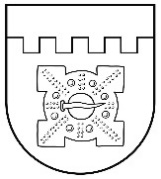 LATVIJAS REPUBLIKADOBELES NOVADA DOMEBrīvības iela 17, Dobele, Dobeles novads, LV-3701Tālr. 63707269, 63700137, 63720940, e-pasts dome@dobele.lvLĒMUMSDobelē2023. gada 29. jūnijā		Nr.235/9Par Dobeles novada pašvaldības saistošo noteikumu Nr.18 „Grozījums Dobeles novada pašvaldības 2022.gada 26.maija saistošajos noteikumos  Nr. 20   “Par sabiedrisko ūdenssaimniecības pakalpojumu sniegšanas un lietošanas kārtību Dobeles novadā”” apstiprināšanuPamatojoties uz Pašvaldību likuma 44. panta pirmo daļu un 45.panta otrās daļas  1.punktu un Ūdenssaimniecības pakalpojumu likuma 6. panta ceturto un piekto daļu, atklāti balsojot: PAR - 17 (Ģirts Ante, Kristīne Briede, Sarmīte Dude, Māris Feldmanis, Edgars Gaigalis, Ivars Gorskis, Linda Karloviča, Edgars Laimiņš, Sintija Liekniņa, Ainārs Meiers, Sanita Olševska, Andris Podvinskis, Viesturs Reinfelds, Dace Reinika, Andrejs Spridzāns, Ivars Stanga, Indra Špela), PRET - nav, ATTURAS - nav, Dobeles novada dome NOLEMJ:Apstiprināt Dobeles novada pašvaldības saistošos noteikumus Nr.18 „Grozījums Dobeles novada pašvaldības 2022. gada 26. maija saistošajos noteikumos  Nr.20 “Par sabiedrisko ūdenssaimniecības pakalpojumu sniegšanas un lietošanas kārtību Dobeles novadā””” (pielikumā).Triju darbdienu laikā pēc parakstīšanas  saistošos noteikumus un to paskaidrojuma rakstu nosūtīt atzinuma sniegšanai Vides aizsardzības un reģionālās attīstības ministrijai.Ja Vides aizsardzības un reģionālās attīstības ministrijas atzinumā nav izteikti iebildumi pret saistošo noteikumu tiesiskumu, triju darbdienu laikā pēc atzinuma saņemšanas, vai ja atzinums nav sniegts mēneša laikā, pēc termiņa notecējuma, nosūtīt saistošos noteikumus un to paskaidrojuma rakstu izsludināšanai oficiālajā izdevumā “Latvijas Vēstnesis”. Saistošie noteikumi stājas spēkā nākamajā dienā pēc to izsludināšanas oficiālajā izdevumā “Latvijas Vēstnesis”.Saistošos noteikumus pēc to stāšanās spēkā publicēt pašvaldības tīmekļa vietnē www.dobele.lv .Kontroli par šī lēmuma izpildi veikt Dobeles novada pašvaldības izpilddirektoram. Domes priekšsēdētājs	I.GorskisLATVIJAS REPUBLIKADOBELES NOVADA DOMEBrīvības iela 17, Dobele, Dobeles novads, LV-3701Tālr. 63707269, 63700137, 63720940, e-pasts dome@dobele.lvAPSTIPRINĀTIar Dobeles novada domes2023. gada 29. jūnija lēmumu Nr.235/92023. gada 29. jūnijā					            Saistošie noteikumi Nr.18Grozījums Dobeles novada pašvaldības 2022. gada 26. maija saistošajos noteikumos  Nr. 20   “Par sabiedrisko ūdenssaimniecības pakalpojumu sniegšanas un lietošanas kārtību Dobeles novadā”Izdoti saskaņā ar likuma „Par pašvaldībām” 43. panta pirmās daļas 11. punktu un trešo daļu, Ūdenssaimniecības pakalpojumu likuma 6. panta ceturto daļu Izdarīt Dobeles novada pašvaldības 2022. gada 26. maija saistošajos noteikumos  Nr. 20   “Par sabiedrisko ūdenssaimniecības pakalpojumu sniegšanas un lietošanas kārtību Dobeles novadā” (Latvijas Vēstnesis, 2022, Nr. 174) grozījumu un izteikt saistošo noteikumu izdošanas tiesisko pamatu šādā redakcijā:	“Izdoti saskaņā ar Ūdenssaimniecības pakalpojumu likuma 6. panta ceturto un piekto daļu, Pašvaldību likuma 45.panta otrās daļas 1. punktu”. Domes priekšsēdētājs								I.GorskisDobeles novada pašvaldības saistošo noteikumu Nr.18“Grozījums Dobeles novada pašvaldības 2022. gada 26. maija saistošajos noteikumos  Nr. 20   “Par sabiedrisko ūdenssaimniecības pakalpojumu sniegšanas un lietošanas kārtību Dobeles novadā””paskaidrojuma rakstsDomes priekšsēdētājs								           I.GorskisLATVIJAS REPUBLIKADOBELES NOVADA DOMEBrīvības iela 17, Dobele, Dobeles novads, LV-3701Tālr. 63707269, 63700137, 63720940, e-pasts dome@dobele.lvLĒMUMSDobelē2023. gada 29. jūnijā                                                                                                    Nr.236/9Par starpgabala statusa noteikšanu nekustamajam īpašumam „Stari”, Auru pagastā, Dobeles novadāDobeles novada dome ir izskatījusi Dobeles novada pašvaldības administrācijas Nekustamo īpašumu nodaļas ierosinājumu noteikt nekustamajam īpašumam „Stari”, Auru pagastā, Dobeles novadā,  kadastra numurs 46460100080 (turpmāk – Īpašums), starpgabala statusu. Izskatot minēto ierosinājumu, Dobeles novada dome konstatēja:Īpašums reģistrēts Zemgales rajona tiesas Auru pagasta zemesgrāmatas nodalījumā Nr.100000690516 un uz to nostiprinātas īpašuma tiesības pašvaldībai. Īpašums sastāv no vienas  zemes vienības ar kadastra apzīmējumu 46460100080, platība 1,05 ha. Publiskas personas mantas atsavināšanas likuma 1.panta 11.punkta “b” apakšpunkts nosaka, ka zemes starpgabals ir publiskai personai piederošs zemesgabals, kura platība lauku apvidos ir mazāka par pašvaldības saistošajos noteikumos paredzēto minimālo zemesgabala platību vai kura konfigurācija nepieļauj attiecīgā zemesgabala izmantošanu atbilstoši apstiprinātajam teritorijas plānojumam, vai kuram nav iespējams nodrošināt pieslēgumu koplietošanas ielai (ceļam). Saskaņā ar Valsts zemes dienesta Kadastra informācijas sistēmas datiem, Īpašumam nav iespējams nodrošināt pieslēgumu koplietošanas ceļam. No minētā secināms, ka Īpašums ir starpgabals.Saskaņā ar Pašvaldību likuma 10. panta pirmās daļas 21. punktu, Publiskas personas mantas atsavināšanas likuma 11.punkta “b” apakšpunktu, atklāti balsojot: PAR - 17 (Ģirts Ante, Kristīne Briede, Sarmīte Dude, Māris Feldmanis, Edgars Gaigalis, Ivars Gorskis, Linda Karloviča, Edgars Laimiņš, Sintija Liekniņa, Ainārs Meiers, Sanita Olševska, Andris Podvinskis, Viesturs Reinfelds, Dace Reinika, Andrejs Spridzāns, Ivars Stanga, Indra Špela), PRET - nav, ATTURAS - nav, Dobeles novada dome NOLEMJ:NOTEIKT starpgabala statusu nekustamajam īpašumam „Stari”, Auru pagastā, Dobeles novadā,  kadastra numurs 46460100080, 1,05 ha platībā.Domes priekšsēdētājs                                                                                                  I.GorskisGrafiskais pielikums lēmumam Par starpgabala statusa noteikšanu nekustamam īpašumam „Stari” Auru pagastā, Dobeles novadā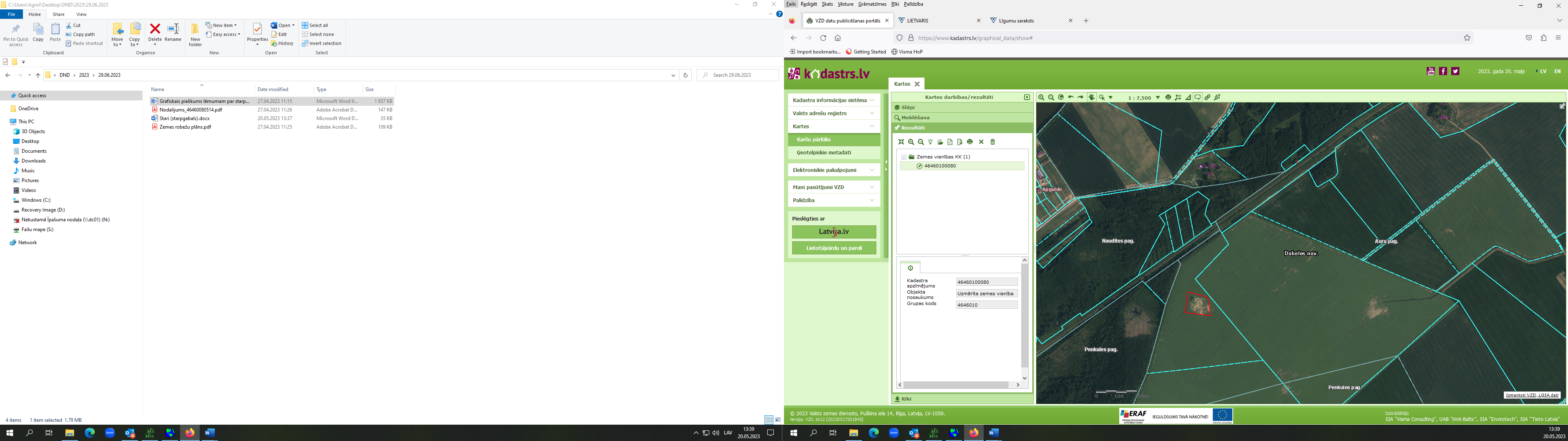 LATVIJAS REPUBLIKADOBELES NOVADA DOMEBrīvības iela 17, Dobele, Dobeles novads, LV-3701Tālr. 63707269, 63700137, 63720940, e-pasts dome@dobele.lvLĒMUMSDobelē2023. gada 29. jūnijā                                                                                                Nr.237/9Par zemes vienību atzīšanu par starpgabaliem Auces pilsētāDobeles novada dome ir izskatījusi Dobeles novada pašvaldības (turpmāk – pašvaldība) Nekustamo īpašumu nodaļas ierosinājumu noteikt starpgabala statusu sekojošām zemes vienībām Auces pilsētā, Dobeles novadā:Puškina iela 41A, Auce, Dobeles novads, kadastra apzīmējums 4605 040 4017, platība 0,1102 ha;Puškina iela 43A, Auce, Dobeles novads, kadastra apzīmējums 4605 040 4019, platība 0,1411 ha;Lauku iela 12A, Auce, Dobeles novads, kadastra apzīmējums 4605 040 4026, platība 0,1554 ha;Jura Mātera iela 26A, Auce, Dobeles novads, kadastra apzīmējums 4605 043 4310, platība 0,0428 ha;Varoņu iela 10A, Auce, Dobeles novads, kadastra apzīmējums 4605 035 3516, platība 0,0643 ha;Varoņu iela 8A, Auce, Dobeles novads, kadastra apzīmējums 4605 035 3514, platība 0,0956 ha;Kapsētas iela 26A, Auce, Dobeles novads, kadastra apzīmējums 4605 033 3308, platība 0,1185 ha;Kapsētas iela 42A, Auce, Dobeles novads, kadastra apzīmējums 4605 052 5208, platība 0,1048 ha;Parka iela 9A, Auce, Dobeles novads, kadastra apzīmējums 4605 002 0206, platība 0,0619 ha;Parka iela 8A, Auce, Dobeles novads, kadastra apzīmējums 4605 003 0305, platība 0,0586 ha;Jelgavas iela 31A, Auce, Dobeles novads, kadastra apzīmējums 4605 023 2317, platība 0,0876 ha;Zemgales iela 12A, Auce, Dobeles novads, kadastra apzīmējums 4605 024 2425, platība 0,0905 ha;Lejas iela 16A, Auce, Dobeles novads, kadastra apzīmējums 4605 057 5717, platība 0,1089 ha;Lejas iela 12A, Auce, Dobeles novads, kadastra apzīmējums 4605 057 5713, platība 0,1403 ha;Lejas iela 10A, Auce, Dobeles novads, kadastra apzīmējums 4605 057 5711, platība 0,1495 ha;Izskatot minēto ierosinājumu, Dobeles novada dome konstatēja:Publiskas personas mantas atsavināšanas likuma 1. panta 11. punkta “a” apakšpunkts nosaka, ka zemes starpgabals ir publiskai personai piederošs zemesgabals, kura platība pilsētā ir mazāka par pašvaldības apstiprinātajos apbūves noteikumos paredzēto minimālo apbūves gabala platību vai kura konfigurācija nepieļauj attiecīgā zemesgabala izmantošanu apbūvei, vai kuram nav iespējams nodrošināt pieslēgumu koplietošanas ielai.Auces novada domes 2013. gada 29. maija saistošo noteikumu Nr.3 “Auces novada teritorijas plānojums 2013. – 2025. gadam” (turpmāk – saistošie noteikumi) 33. punkts nosaka, ka jaunveidojuma apbūves zemes gabala minimālā platība Auces pilsētā ir 1200 m2.Zemes vienība Puškina iela 41A, Auce, Dobeles novads, kadastra apzīmējums 4605 040 4017, platība 0,1102 ha, ir pašvaldībai piekritīga zeme. Minētā zemes vienība atbilst starpgabalam, jo tās platība ir mazāka par pašvaldības saistošajos noteikumos paredzēto minimālo jaunizveidojamā zemesgabala platību un saskaņā ar Valsts zemes dienesta Kadastra informācijas datiem tai nav iespējams nodrošināt pieslēgumu koplietošanas ielai (ceļam).Zemes vienība Puškina iela 43A, Auce, Dobeles novads, kadastra apzīmējums 4605 040 4019, platība 0,1411 ha, ir pašvaldībai piekritīga zeme. Minētā zemes vienība atbilst starpgabalam, jo saskaņā ar Valsts zemes dienesta Kadastra informācijas datiem tai nav iespējams nodrošināt pieslēgumu koplietošanas ielai (ceļam).Zemes vienība Lauku iela 12A, Auce, Dobeles novads, kadastra apzīmējums 4605 040 4026, platība 0,1554 ha, ir pašvaldībai piekritīga zeme. Minētā zemes vienība atbilst starpgabalam, jo saskaņā ar Valsts zemes dienesta Kadastra informācijas datiem tai nav iespējams nodrošināt pieslēgumu koplietošanas ielai (ceļam).Zemes vienība Jura Mātera iela 26A, Auce, Dobeles novads, kadastra apzīmējums 4605 043 4310, platība 0,0428 ha, ir pašvaldībai piekritīga zeme. Minētā zemes vienība atbilst starpgabalam, jo tās platība ir mazāka par pašvaldības saistošajos noteikumos paredzēto minimālo jaunizveidojamā zemesgabala platību.Zemes vienība Varoņu iela 10A, Auce, Dobeles novads, kadastra apzīmējums 4605 035 3516, platība 0,0643 ha, ir pašvaldībai piekritīga zeme. Minētā zemes vienība atbilst starpgabalam, jo tās platība ir mazāka par pašvaldības saistošajos noteikumos paredzēto minimālo jaunizveidojamā zemesgabala platību un saskaņā ar Valsts zemes dienesta Kadastra informācijas datiem tai nav iespējams nodrošināt pieslēgumu koplietošanas ielai (ceļam).Zemes vienība Varoņu iela 8A, Auce, Dobeles novads, kadastra apzīmējums 4605 035 3514, platība 0,0956 ha, ir pašvaldībai piekritīga zeme. Minētā zemes vienība atbilst starpgabalam, jo tās platība ir mazāka par pašvaldības saistošajos noteikumos paredzēto minimālo jaunizveidojamā zemesgabala platību un saskaņā ar Valsts zemes dienesta Kadastra informācijas datiem tai nav iespējams nodrošināt pieslēgumu koplietošanas ielai (ceļam).Zemes vienība Kapsētas iela 42A, Auce, Dobeles novads, kadastra apzīmējums 4605 052 5208, platība 0,1048 ha, ir pašvaldībai piekritīga zeme. Minētā zemes vienība atbilst starpgabalam, jo tās platība ir mazāka par pašvaldības saistošajos noteikumos paredzēto minimālo jaunizveidojamā zemesgabala platību un saskaņā ar Valsts zemes dienesta Kadastra informācijas datiem tai nav iespējams nodrošināt pieslēgumu koplietošanas ielai (ceļam).Zemes vienība Parka iela 9A, Auce, Dobeles novads, kadastra apzīmējums 4605 002 0206, platība 0,0619 ha, ir pašvaldībai piekritīga zeme. Minētā zemes vienība atbilst starpgabalam, jo tās platība ir mazāka par pašvaldības saistošajos noteikumos paredzēto minimālo jaunizveidojamā zemesgabala platību.Zemes vienība Parka iela 8A, Auce, Dobeles novads, kadastra apzīmējums 4605 003 0305, platība 0,0586 ha, ir pašvaldībai piekritīga zeme. Minētā zemes vienība atbilst starpgabalam, jo tās platība ir mazāka par pašvaldības saistošajos noteikumos paredzēto minimālo jaunizveidojamā zemesgabala platību.Zemes vienība Jelgavas iela 31A, Auce, Dobeles novads, kadastra apzīmējums 4605 023 2317, platība 0,0876 ha, ir pašvaldībai piekritīga zeme. Minētā zemes vienība atbilst starpgabalam, jo tās platība ir mazāka par pašvaldības saistošajos noteikumos paredzēto minimālo jaunizveidojamā zemesgabala platību.Zemes vienība Zemgales iela 12A, Auce, Dobeles novads, kadastra apzīmējums 4605 024 2425, platība 0,0905 ha, ir pašvaldībai piekritīga zeme. Minētā zemes vienība atbilst starpgabalam, jo tās platība ir mazāka par pašvaldības saistošajos noteikumos paredzēto minimālo jaunizveidojamā zemesgabala platību.Zemes vienība Lejas iela 16A, Auce, Dobeles novads, kadastra apzīmējums 4605 057 5717, platība 0,1089 ha, ir pašvaldībai piekritīga zeme. Minētā zemes vienība atbilst starpgabalam, jo tās platība ir mazāka par pašvaldības saistošajos noteikumos paredzēto minimālo jaunizveidojamā zemesgabala platību.Zemes vienība Lejas iela 12A, Auce, Dobeles novads, kadastra apzīmējums 4605 057 5713, platība 0,1403 ha, ir pašvaldībai piekritīga zeme. Minētā zemes vienība atbilst starpgabalam, jo saskaņā ar Valsts zemes dienesta Kadastra informācijas datiem tai nav iespējams nodrošināt pieslēgumu koplietošanas ielai (ceļam).Zemes vienība Lejas iela 10A, Auce, Dobeles novads, kadastra apzīmējums 4605 057 5711, platība 0,1495 ha, ir pašvaldībai piekritīga zeme. Minētā zemes vienība atbilst starpgabalam, jo saskaņā ar Valsts zemes dienesta Kadastra informācijas datiem tai nav iespējams nodrošināt pieslēgumu koplietošanas ielai (ceļam).Iepriekš minētās zemes vienības nav reģistrētas zemesgrāmatā.Likuma “Par valsts un pašvaldību zemes īpašuma tiesībām un to nostiprināšanu zemesgrāmatās” 3. panta otrās daļas 4. punkts, nosaka, ka zemes reformas laikā pašvaldībām piekrīt un uz attiecīgās pašvaldības vārda zemesgrāmatās ierakstāma zeme, kura 1940. gada 21. jūlijā piederēja fiziskajām un juridiskajām personām, ja šīs personas par zemi saņēmušas kompensāciju, nav pieprasījušas atjaunot īpašuma tiesības uz zemi vai arī zemes īpašuma tiesību atjaunošana likumos nav paredzēta, tikai gadījumos, ja tā ir zemes starpgabals atbilstoši Publiskas personas mantas atsavināšanas likumā noteiktajam un par to pašvaldības dome (padome) ir pieņēmusi lēmumu, ka tā ir starpgabals, izņemot šā likuma 8. pantā minēto uz valsts vārda zemesgrāmatā ierakstāmo zemi.Saskaņā ar Pašvaldību likuma 10. panta pirmās daļas 21. punktu, Publiskas personas mantas atsavināšanas likuma 1. panta 11. punkta “b” apakšpunktu,  likuma “Par valsts un pašvaldību zemes īpašuma tiesībām un to nostiprināšanu zemesgrāmatās” 3. panta otrās daļas 4. punktu, atklāti balsojot: PAR - 14 (Ģirts Ante, Sarmīte Dude, Māris Feldmanis, Edgars Gaigalis, Ivars Gorskis, Linda Karloviča, Edgars Laimiņš, Sintija Liekniņa, Sanita Olševska, Andris Podvinskis, Dace Reinika, Andrejs Spridzāns, Ivars Stanga, Indra Špela), PRET - nav, ATTURAS – 3 (Kristīne Briede, Viesturs Reinfelds, Ainārs Meiers), Dobeles novada dome NOLEMJ:Noteikt starpgabala statusu sekojošām zemes vienībām:Puškina iela 41A, Auce, Dobeles novads, kadastra apzīmējums 4605 040 4017, platība 0,1102 ha;Puškina iela 43A, Auce, Dobeles novads, kadastra apzīmējums 4605 040 4019, platība 0,1411 ha;Lauku iela 12A, Auce, Dobeles novads, kadastra apzīmējums 4605 040 4026, platība 0,1554 ha;Jura Mātera iela 26A, Auce, Dobeles novads, kadastra apzīmējums 4605 043 4310, platība 0,0428 ha;Varoņu iela 10A, Auce, Dobeles novads, kadastra apzīmējums 4605 035 3516, platība 0,0643 ha;Varoņu iela 8A, Auce, Dobeles novads, kadastra apzīmējums 4605 035 3514, platība 0,0956 ha;Kapsētas iela 42A, Auce, Dobeles novads, kadastra apzīmējums 4605 052 5208, platība 0,1048 ha;Parka iela 9A, Auce, Dobeles novads, kadastra apzīmējums 4605 002 0206, platība 0,0619 ha;Parka iela 8A, Auce, Dobeles novads, kadastra apzīmējums 4605 003 0305, platība 0,0586 ha;Jelgavas iela 31A, Auce, Dobeles novads, kadastra apzīmējums 4605 023 2317, platība 0,0876 ha;Zemgales iela 12A, Auce, Dobeles novads, kadastra apzīmējums 4605 024 2425, platība 0,0905 ha;Lejas iela 16A, Auce, Dobeles novads, kadastra apzīmējums 4605 057 5717, platība 0,1089 ha;Lejas iela 12A, Auce, Dobeles novads, kadastra apzīmējums 4605 057 5713, platība 0,1403 ha;Lejas iela 10A, Auce, Dobeles novads, kadastra apzīmējums 4605 057 5711, platība 0,1495 ha.Domes priekšsēdētājs                                                                                              I.GorskisLATVIJAS REPUBLIKADOBELES NOVADA DOMEBrīvības iela 17, Dobele, Dobeles novads, LV-3701Tālr. 63707269, 63700137, 63720940, e-pasts dome@dobele.lvLĒMUMSDobelē2023. gada 29. jūnijā                                                                                               Nr.238/3Par zemes vienību atzīšanu par starpgabaliem Bēnes pagastā, Dobeles novadāDobeles novada dome ir izskatījusi Dobeles novada pašvaldības (turpmāk – pašvaldība) Nekustamo īpašumu nodaļas ierosinājumu noteikt starpgabala statusu sekojošām zemes vienībām Bēnes pagastā, Dobeles novadā:Amatnieku iela 4A, Bēnes pagasts, Dobeles novads, kadastra apzīmējums 4650 005 0367, platība 0,06 ha;Sniķeres iela 22B, Bēnes pagasts, Dobeles novads, kadastra apzīmējums 4650 005 0403, platība 0,0873 ha;“Iebraukts ceļš mazdārziņos”, Bēnes pagasts, Dobeles novads, kadastra apzīmējums 4650 005 0421, platība 0,0381 ha;Stacijas iela 6B, Bēnes pagasts, Dobeles novads, kadastra apzīmējums 4650 005 0116, platība 0,0540 ha;Pie Krasta iela 1A, Bēnes pagasts, Dobeles novads, kadastra apzīmējums 4650 005 0327, platība 0,0500 ha;Krasta iela 20A, Bēnes pagasts, Dobeles novads, kadastra apzīmējums 4650 005 0415, platība 0,0290 ha.Izskatot minēto ierosinājumu, Dobeles novada dome konstatēja:Publiskas personas mantas atsavināšanas likuma 1. panta 11. punkta “b” apakšpunkts nosaka, ka zemes starpgabals ir publiskai personai piederošs zemesgabals, kura platība lauku apvidos ir mazāka par pašvaldības saistošajos noteikumos paredzēto minimālo zemesgabala platību vai kura konfigurācija nepieļauj attiecīgā zemesgabala izmantošanu atbilstoši apstiprinātajam teritorijas plānojumam, vai kuram nav iespējams nodrošināt pieslēgumu koplietošanas ielai (ceļam).Auces novada domes 2013. gada 29. maija saistošo noteikumu Nr.3 “Auces novada teritorijas plānojums 2013. – 2025. gadam” 33. punkts nosaka, ka jaunveidojuma apbūves zemes gabala minimālā platība ciema teritorijā ir 1200 m2.Zemes vienība Amatnieku iela 4A, Bēnes pagasts, Dobeles novads, kadastra apzīmējums 4650 005 0367, platība 0,06 ha ir pašvaldībai piekritīga zeme. Minētā zemes vienība atbilst starpgabalam, jo tā platība ir mazāka par pašvaldības saistošajos noteikumos paredzēto minimālo jaunizveidojamo apbūves zemesgabala platību.Zemes vienība Sniķeres iela 22B, Bēnes pagasts, Dobeles novads, kadastra apzīmējums 4650 005 0403, platība 0,0873 ha ir pašvaldībai piekritīga zeme. Minētā zemes vienība atbilst starpgabalam, jo tā platība ir mazāka par pašvaldības saistošajos noteikumos paredzēto minimālo jaunizveidojamo apbūves zemesgabala platību.Zemes vienība “Iebraukts ceļš mazdārziņos”, Bēnes pagasts, Dobeles novads, kadastra apzīmējums 4650 005 0421, platība 0,0381 ha, ir pašvaldībai piekritīga zeme. Minētā zemes vienība atbilst starpgabalam, jo tā platība ir mazāka par pašvaldības saistošajos noteikumos paredzēto minimālo jaunizveidojamo apbūves zemesgabala platību, kā arī tam nav iespējams nodrošināt pieslēgumu koplietošanas ielai (ceļam).Zemes vienība Stacijas iela 6B, Bēnes pagasts, Dobeles novads, kadastra apzīmējums 4650 005 0116, platība 0,0540 ha, ir pašvaldībai piekritīga zeme. Minētā zemes vienība atbilst starpgabalam, jo tā platība ir mazāka par pašvaldības saistošajos noteikumos paredzēto minimālo jaunizveidojamo apbūves zemesgabala platību, kā arī tam nav iespējams nodrošināt pieslēgumu koplietošanas ielai (ceļam).Zemes vienība Pie Krasta iela 1A, Bēnes pagasts, Dobeles novads, kadastra apzīmējums 4650 005 0327, platība 0,0500 ha, ir pašvaldībai piekritīga zeme. Minētā zemes vienība atbilst starpgabalam, jo tā platība ir mazāka par pašvaldības saistošajos noteikumos paredzēto minimālo jaunizveidojamo apbūves zemesgabala platību.Zemes vienība Krasta iela 20A, Bēnes pagasts, Dobeles novads, kadastra apzīmējums 4650 005 0415, platība 0,0290 ha, ir pašvaldībai piekritīga zeme. Minētā zemes vienība atbilst starpgabalam, jo tā platība ir mazāka par pašvaldības saistošajos noteikumos paredzēto minimālo jaunizveidojamo apbūves zemesgabala platību.Iepriekš minētās zemes vienības nav reģistrētas zemesgrāmatā.Likuma “Par valsts un pašvaldību zemes īpašuma tiesībām un to nostiprināšanu zemesgrāmatās” 3. panta otrās daļas 4. punkts, nosaka, ka zemes reformas laikā pašvaldībām piekrīt un uz attiecīgās pašvaldības vārda zemesgrāmatās ierakstāma zeme, kura 1940. gada 21. jūlijā piederēja fiziskajām un juridiskajām personām, ja šīs personas par zemi saņēmušas kompensāciju, nav pieprasījušas atjaunot īpašuma tiesības uz zemi vai arī zemes īpašuma tiesību atjaunošana likumos nav paredzēta, tikai gadījumos, ja tā ir zemes starpgabals atbilstoši Publiskas personas mantas atsavināšanas likumā noteiktajam un par to pašvaldības dome (padome) ir pieņēmusi lēmumu, ka tā ir starpgabals, izņemot šā likuma 8. pantā minēto uz valsts vārda zemesgrāmatā ierakstāmo zemi.Saskaņā ar Pašvaldību likuma 10. panta pirmās daļas 21. punktu, Publiskas personas mantas atsavināšanas likuma 1. panta 11. punkta “b” apakšpunktu,  likuma “Par valsts un pašvaldību zemes īpašuma tiesībām un to nostiprināšanu zemesgrāmatās” 3. panta otrās daļas 4. punktu, atklāti balsojot: PAR - 14 (Ģirts Ante, Sarmīte Dude, Māris Feldmanis, Edgars Gaigalis, Ivars Gorskis, Linda Karloviča, Edgars Laimiņš, Sintija Liekniņa, Sanita Olševska, Andris Podvinskis, Dace Reinika, Andrejs Spridzāns, Ivars Stanga, Indra Špela), PRET - nav, ATTURAS – 3 (Kristīne Briede, Viesturs Reinfelds, Ainārs Meiers), Dobeles novada dome NOLEMJ:Noteikt starpgabala statusu sekojošām zemes vienībām:Amatnieku iela 4A, Bēnes pagasts, Dobeles novads, kadastra apzīmējums 4650 005 0367, platība 0,06 ha;Sniķeres iela 22B, Bēnes pagasts, Dobeles novads, kadastra apzīmējums 4650 005 0403, platība 0,0873 ha.“Iebraukts ceļš mazdārziņos”, Bēnes pagasts, Dobeles novads, kadastra apzīmējums 4650 005 0421, platība 0,0381 ha;Stacijas iela 6B, Bēnes pagasts, Dobeles novads, kadastra apzīmējums 4650 005 0116, platība 0,0540 ha;Pie Krasta iela 1A, Bēnes pagasts, Dobeles novads, kadastra apzīmējums 4650 005 0327, platība 0,0500 ha;Krasta iela 20A, Bēnes pagasts, Dobeles novads, kadastra apzīmējums 4650 005 0415, platība 0,0290 ha.Domes priekšsēdētājs                                                                                              I.GorskisLATVIJAS REPUBLIKADOBELES NOVADA DOMEBrīvības iela 17, Dobele, Dobeles novads, LV-3701Tālr. 63707269, 63700137, 63720940, e-pasts dome@dobele.lvLĒMUMSDobelē2023. gada 29. jūnijā                                                                                                Nr.239/9Par zemes vienību atzīšanu par starpgabaliem Dobeles pagastā, Dobeles novadāDobeles novada dome ir izskatījusi Dobeles novada pašvaldības administrācijas (turpmāk – pašvaldība) Nekustamo īpašumu nodaļas ierosinājumu noteikt starpgabala statusu sekojošām zemes vienībām Dobeles pagastā, Dobeles novadā:“Lejasstrazdi 4A”, Dobeles pagasts, Dobeles novads, kadastra apzīmējums 4660 005 0337, platība 0,1382 ha;“Lejasstrazdi 4B”, Dobeles pagasts, Dobeles novads, kadastra apzīmējums 4660 005 0338, platība 0,0788 ha;“Lejasstrazdi 5A”, Dobeles pagasts, Dobeles novads, kadastra apzīmējums 4660 005 0340, platība 0,0577 ha;“Lejasstrazdi 5B”, Dobeles pagasts, Dobeles novads, kadastra apzīmējums 4660 005 0342, platība 0,0553 ha.Izskatot minēto ierosinājumu, Dobeles novada dome konstatēja:Publiskas personas mantas atsavināšanas likuma 1. panta 11. punkta “b” apakšpunkts nosaka, ka zemes starpgabals ir publiskai personai piederošs zemesgabals, kura platība lauku apvidos ir mazāka par pašvaldības saistošajos noteikumos paredzēto minimālo zemesgabala platību vai kura konfigurācija nepieļauj attiecīgā zemesgabala izmantošanu atbilstoši apstiprinātajam teritorijas plānojumam, vai kuram nav iespējams nodrošināt pieslēgumu koplietošanas ielai (ceļam).Saskaņā ar Dobeles novada domes saistošajiem noteikumiem Nr.3 “Dobeles novada teritorijas plānojuma 2013.-2025.gadam grozījumu teritorijas izmantošanas un apbūves noteikumi” minimālā apbūves gabala platība noteikta 1200 m2. Zemes vienība “Lejasstrazdi 4A”, Dobeles pagasts, Dobeles novads, kadastra apzīmējums 4660 005 0337, platība 0,1382 ha, ir pašvaldībai piekritīga zeme. Minētā zemes vienība atbilst starpgabalam, jo saskaņā ar Valsts zemes dienesta Kadastra informācijas sistēmas datiem tai nav iespējams nodrošināt pieslēgumu koplietošanas ielai (ceļam).Zemes vienība “Lejasstrazdi 4B”, Dobeles pagasts, Dobeles novads, kadastra apzīmējums 4660 005 0338, platība 0,0788 ha ir pašvaldībai piekritīga zeme. Minētā zemes vienība atbilst starpgabalam, jo saskaņā ar Valsts zemes dienesta Kadastra informācijas sistēmas datiem tai nav iespējams nodrošināt pieslēgumu koplietošanas ielai (ceļam) un tā platība ir mazāka par pašvaldības saistošajos noteikumos paredzēto minimālo jaunizveidojamā zemesgabala platību.Zemes vienība “Lejasstrazdi 5A”, Dobeles pagasts, Dobeles novads, kadastra apzīmējums 4660 005 0340, platība 0,0577 ha ir pašvaldībai piekritīga zeme. Minētā zemes vienība atbilst starpgabalam, jo saskaņā ar Valsts zemes dienesta Kadastra informācijas sistēmas datiem tai nav iespējams nodrošināt pieslēgumu koplietošanas ielai (ceļam) un tā platība ir mazāka par pašvaldības saistošajos noteikumos paredzēto minimālo jaunizveidojamā zemesgabala platību.Zemes vienība “Lejasstrazdi 5B”, Dobeles pagasts, Dobeles novads, kadastra apzīmējums 4660 005 0342, platība 0,0553 ha ir pašvaldībai piekritīga zeme. Minētā zemes vienība atbilst starpgabalam, jo saskaņā ar Valsts zemes dienesta Kadastra informācijas sistēmas datiem tai nav iespējams nodrošināt pieslēgumu koplietošanas ielai (ceļam) un tā platība ir mazāka par pašvaldības saistošajos noteikumos paredzēto minimālo jaunizveidojamā zemesgabala platību.Likuma “Par valsts un pašvaldību zemes īpašuma tiesībām un to nostiprināšanu zemesgrāmatās” 3. panta otrās daļas 4. punkts, nosaka, ka zemes reformas laikā pašvaldībām piekrīt un uz attiecīgās pašvaldības vārda zemesgrāmatās ierakstāma zeme, kura 1940. gada 21. jūlijā piederēja fiziskajām un juridiskajām personām, ja šīs personas par zemi saņēmušas kompensāciju, nav pieprasījušas atjaunot īpašuma tiesības uz zemi vai arī zemes īpašuma tiesību atjaunošana likumos nav paredzēta, tikai gadījumos, ja tā ir zemes starpgabals atbilstoši Publiskas personas mantas atsavināšanas likumā noteiktajam un par to pašvaldības dome (padome) ir pieņēmusi lēmumu, ka tā ir starpgabals, izņemot šā likuma 8. pantā minēto uz valsts vārda zemesgrāmatā ierakstāmo zemi.Saskaņā ar Pašvaldību likuma 10. panta pirmās daļas 21. punktu, Publiskas personas mantas atsavināšanas likuma 1. panta 11. punktu,  likuma “Par valsts un pašvaldību zemes īpašuma tiesībām un to nostiprināšanu zemesgrāmatās” 3. panta otrās daļas 4. punktu, atklāti balsojot PAR - 13 (Ģirts Ante, Sarmīte Dude, Māris Feldmanis, Edgars Gaigalis, Ivars Gorskis, Linda Karloviča, Edgars Laimiņš, Sintija Liekniņa, Sanita Olševska, Dace Reinika, Andrejs Spridzāns, Ivars Stanga, Indra Špela), PRET – 1 (Kristīne Briede), ATTURAS – 3 (Andris Podvinskis, Viesturs Reinfelds, Ainārs Meiers),  Dobeles novada dome NOLEMJ:Noteikt starpgabala statusu sekojošām zemes vienībām:“Lejasstrazdi 4A”, Dobeles pagasts, Dobeles novads, kadastra apzīmējums 4660 005 0337, platība 0,1382 ha;“Lejasstrazdi 4B”, Dobeles pagasts, Dobeles novads, kadastra apzīmējums 4660 005 0338, platība 0,0788 ha;“Lejasstrazdi 5A”, Dobeles pagasts, Dobeles novads, kadastra apzīmējums 4660 005 0340, platība 0,0577 ha;“Lejasstrazdi 5B”, Dobeles pagasts, Dobeles novads, kadastra apzīmējums 4660 005 0342, platība 0,0553 ha.Domes priekšsēdētājs                                                                                              I.GorskisLATVIJAS REPUBLIKADOBELES NOVADA DOMEBrīvības iela 17, Dobele, Dobeles novads, LV-3701Tālr. 63707269, 63700137, 63720940, e-pasts dome@dobele.lvLĒMUMSDobelē2023. gada 29. jūnijā                  	                                                                            Nr.240/9Par medību tiesību nodošanu mednieku biedrībai  Šķibes mednieku klubs "MK Šķibe"       Dobeles novada pašvaldībā (turpmāk – pašvaldība) izskatīts 2023. gada 9. maijā saņemtais mednieku biedrības Šķibes mednieku klubs "MK Šķibe" (turpmāk – iesniedzējs) iesniegums, saskaņā ar kuru tiek lūgts nodot medību tiesības iesniedzējam pašvaldībai piederošajos īpašumos. Iesniedzējs medību tiesības vēlas iegūt zemes vienībās ar kadastra apzīmējumiem: Annenieku pagastā: 46420030145 – platība 2,2 ha, 46420030090 – platība 8,29 ha, 46420030159 – platība 0,8622, 46420030093 – platība 3,07 ha, 46420030152 – platība 4,51 ha, 46420030166 – platība 8,0 ha, 46420030156 – platība 2,29 ha, 46420030167 – platība 11,8 ha, 46420030046 – platība 1,92 ha, 46420030002 – platība 4,8 ha, 46420030003 – platība 1,9 ha, 46420030155 – platība 1,1 ha, 46420030089 – platība 0,80ha, Bērzes pagastā: 46520060090 – platība 3,38 ha, 46520040103 – platība 2,02 ha, 46520040163 – platība 2,9 ha, 46520040110 – platība 1,91 ha, 46520040110 – 0,50 ha, 46520040095 – platība 3,0 ha, 46520020122 – platība 5,01 ha, 46520020110 – platība 0,47 ha, 46520020116 – platība 3,90 ha. Izskatot iesniedzēja iesniegumu, Dobeles novada dome konstatē:Medību likuma 1. panta 9. punktā noteikts, ka medību tiesības zemes īpašnieks vai tiesiskais valdītājs var izmantot pats vai nodot citai personai.Zemes vienības ar kadastra apzīmējumiem 46420030145 – platība 2,2 ha (“Zīlītes”, Annenieku pagasts, Dobeles novads), 46420030090 – platība 8,29 ha (“Rozīnes”, Annenieku pagasts, Dobeles novads), 46420030159 – platība 0,8622 (“Pie Auzājiem”, Annenieku pagasts, Dobeles novads), 46420030093 – platība 3,07 ha (“Rozīši”, Annenieku pagasts, Dobeles novads),  46420030152 – platība 4,5079 ha (“Dārzi”, Annenieku pagasts, Dobeles novads),   46420030166 – platība 8,0 ha (“Brūnu ganības”, Annenieku pagasts, Dobeles novads), 46420030156 – platība 2,29 ha (“Mežrozītes”, Annenieku pagasts, Dobeles novads), 46420030167 – platība 11,8 ha (“Nākotnes”, Annenieku pagasts, Dobeles novads), 46420030046 – platība 1,92 ha (“Baranciņas”, Annenieku pagasts, Dobeles novads), 46420030002 – platība 4,8 ha (“Alksnīši”, Annenieku pagasts, Dobeles novads), 46420030003 – platība 1,9 ha (“Alksnīši”, Annenieku pagasts, Dobeles novads), 46420030155 – platība 1,1 ha (“Kodoli”, Annenieku pagasts, Dobeles novads), 46420030089 – platība 0,7997 ha (“Kodoli”, Annenieku pagasts, Dobeles novads), 46520060090 – platība 3,38 ha (“Ziedi”, Bērzes pagasts, Dobeles novads), 46520040103 – platība 2,02 ha (“Lapsenes”, Bērzes pagasts, Dobeles novads), 46520040163 – platība 2,9 ha (“Likteņi”, Bērzes pagasts, Dobeles novads),  46520040110 – platība 1,91 ha (“Ceļmaļi”, Bērzes pagasts, Dobeles novads),  46520040095 – platība 3,0 ha (“Laukmalas”, Bērzes pagasts, Dobeles novads), 46520020122 – platība 5,01 ha (“Mežrozes”, Bērzes pagasts, Dobeles novads), 46520020116 – platība 3,8976 ha (“Ērmaņi”, Bērzes pagasts, Dobeles novads) ir pašvaldībai piekritīgi īpašumi.Zemes vienības ar kadastra apzīmējumu 46520020110 – platība 0,47 ha īpašnieks nav pašvaldība, līdz ar to pašvaldība medību tiesības šajā zemes vienībā nav tiesīga nodot.  Zemes vienība ar kadastra apzīmējumu 46520040110 – platība 0,5 ha Valsts zemes dienesta Kadastra informācijas sistēmā nav reģistrēta.Ministru kabineta 2014. gada 22. jūlija noteikumu Nr.421 “Medību noteikumi” 13. punktā noteikts, ka medību tiesības vienlaikus var nodot tikai vienai personai. Šo pašu noteikumu kārtībā Valsts meža dienests reģistrē un izveido medību iecirkņus.2023. gada 30. maijā saņemts atbildes dokuments no Valsts meža dienesta, norādot, ka par iesniedzēja iesniegumā minētajām zemes vienībām Valsts meža dienestā nav reģistrētu medību tiesību nodošanas līgumi. Pamatojoties uz iepriekš minēto un Pašvaldību likuma 73. panta ceturto daļu, Medību likuma 1. panta 9. punktu, Ministru kabineta 2014. gada 22. jūlija noteikumu Nr.421 „Medību noteikumi” 13. un 14. punktu, atklāti balsojot: PAR - 17 (Ģirts Ante, Kristīne Briede, Sarmīte Dude, Māris Feldmanis, Edgars Gaigalis, Ivars Gorskis, Linda Karloviča, Edgars Laimiņš, Sintija Liekniņa, Ainārs Meiers, Sanita Olševska, Andris Podvinskis, Viesturs Reinfelds, Dace Reinika, Andrejs Spridzāns, Ivars Stanga, Indra Špela), PRET - nav, ATTURAS - nav, Dobeles novada dome NOLEMJ:NODOT mednieku biedrībai Šķibes mednieku klubs "MK Šķibe", reģistrācijas Nr. 40008070947, juridiskā adrese: Sprīdīša iela 15, Dobele, Dobeles novads, LV-3701, medību tiesības pašvaldībai piekritīgajās un piederošajās zemes vienībās: Dobeles novada Annenieku pagastā: „Zīlītes” ar kadastra apzīmējumu 46420030145, 2,2 ha platībā;„Rozīnes” ar kadastra apzīmējumu 46420030090, 8,29 ha platībā;„Pie Auzājiem” ar kadastra apzīmējumu 46420030159, 0,8622 ha platībā; „Rozīši” ar kadastra apzīmējumu 46420030093, 3,07 ha platībā; „Dārzi” ar kadastra apzīmējumu 46420030152, 4,5079 ha platībā;„Brūni ganības” ar kadastra apzīmējumu 46420030166, 8,0 ha platībā;„Mežrozītes” ar kadastra apzīmējumu 46420030156, 2,29 ha platībā;„Nākotnes” ar kadastra apzīmējumu 46420030167, 11,8 ha platībā;„Baranciņas” ar kadastra apzīmējumu 46420030046, 1,92 ha platībā;„Alksnīši” ar kadastra apzīmējumu 46420030002, 4,8 ha platībā; „Alksnīši” ar kadastra apzīmējumu 46420030003, 1,9 ha platībā; „Kodoli” ar kadastra apzīmējumu 46420030155, 1,1 ha platībā;„Kodoli” ar kadastra apzīmējumu 46420030089, 0,7997 ha platībā. Dobeles novada Bērzes pagastā: „Ziedi” ar kadastra apzīmējumu 46520060090, 3,38 ha platībā; „Lapsenes” ar kadastra apzīmējumu 46520040103, 2,02 ha platībā;„Likteņi” ar kadastra apzīmējumu 46520040163, 2,9 ha platībā;„Ceļmaļi” ar kadastra apzīmējumu 46520040110, 1,91 ha platībā;„Laukmalas” ar kadastra apzīmējumu 46520040095, 3,0 ha platībā;„Mežrozes” ar kadastra apzīmējumu 46520020122, 5,01 ha platībā;„Ērmaņi” ar kadastra apzīmējumu 46520020116, 3,8976 ha platībā.NOTEIKT, ka medību tiesību lietotājs ir atbildīgs par meža dzīvnieku radītajiem postījumiem lēmuma 1. punktā minētajās zemes vienībās.PILNVAROT pašvaldības izpilddirektoru slēgt līgumu par medību tiesību nodošanu ar mednieku biedrību Šķibes mednieku klubs "MK Šķibe" uz pieciem gadiem.Domes priekšsēdētājs                                                                                                  I. GorskisLATVIJAS REPUBLIKADOBELES NOVADA DOMEBrīvības iela 17, Dobele, Dobeles novads, LV-3701Tālr. 63707269, 63700137, 63720940, e-pasts dome@dobele.lvLĒMUMSDobelē2023. gada 29. jūnijā                  	                                                                            Nr.241/9Par medību tiesību nodošanu mednieku biedrībai  “Dobeles mednieku klubs "Ozols"       Dobeles novada pašvaldībā (turpmāk – pašvaldība) izskatīts 2023. gada 8. jūnija saņemtais mednieku biedrības “Dobeles mednieku klubs “Ozols”” (turpmāk – iesniedzējs) iesniegums, saskaņā ar kuru tiek lūgts pārjaunot 2017.gada 28.decembrī noslēgto līgumu par medību tiesību nodošanu pašvaldībai piekritīgajos īpašumos “Jaunzemji” un “Gobas” Zebrenes pagastā, Dobeles novadā. Izskatot iesniedzēja iesniegumu, Dobeles novada dome konstatē:Medību likuma 1. panta 9. punktā noteikts, ka medību tiesības zemes īpašnieks vai tiesiskais valdītājs var izmantot pats vai nodot citai personai.Zemes vienības ar kadastra apzīmējumiem 46980040060 – platība 1,4098 ha (“Jaunzemji”, Zebrenes pagasts, Dobeles novads) un 46980040151 – platība 0,9231 ha (“Gobas”, Zebrenes pagasts, Dobeles novads), ir pašvaldībai piekritīgi īpašumi.Pamatojoties uz iepriekš minēto un Pašvaldību likuma 73. panta ceturto daļu, Medību likuma 1. panta 9. punktu, Ministru kabineta 2014. gada 22. jūlija noteikumu Nr.421 „Medību noteikumi” 13. un 14. punktu, atklāti balsojot: PAR - 17 (Ģirts Ante, Kristīne Briede, Sarmīte Dude, Māris Feldmanis, Edgars Gaigalis, Ivars Gorskis, Linda Karloviča, Edgars Laimiņš, Sintija Liekniņa, Ainārs Meiers, Sanita Olševska, Andris Podvinskis, Viesturs Reinfelds, Dace Reinika, Andrejs Spridzāns, Ivars Stanga, Indra Špela), PRET - nav, ATTURAS - nav, Dobeles novada dome NOLEMJ:NODOT mednieku biedrībai “Dobeles mednieku klubs “Ozols””, reģistrācijas Nr. 40008074205, juridiskā adrese: Meža prospekts 81, Dobele, Dobeles novads, LV-3701, medību tiesības pašvaldībai piekritīgajās zemes vienībās: Dobeles novada Zebrenes pagastā:1.1.1. „Jaunzemji” ar kadastra apzīmējumu 46980040060, 1,4098 ha platībā;„Gobas” ar kadastra apzīmējumu 46980040151, 0,9231 ha platībā.NOTEIKT, ka medību tiesību lietotājs ir atbildīgs par meža dzīvnieku radītajiem postījumiem lēmuma 1. punktā minētajās zemes vienībās.PILNVAROT pašvaldības izpilddirektoru slēgt līgumu par medību tiesību nodošanu ar mednieku biedrību “Dobeles mednieku klubs “Ozols” uz pieciem gadiem.Domes priekšsēdētājs                                                                                                  I. GorskisLATVIJAS REPUBLIKADOBELES NOVADA DOMEBrīvības iela 17, Dobele, Dobeles novads, LV-3701Tālr. 63707269, 63700137, 63720940, e-pasts dome@dobele.lvLĒMUMSDobelē2023. gada 29. jūnijā                                                                       		Nr.242/9Par valstij piederošā nekustamā  īpašuma “V1112” Tērvetes pagastā, Dobeles novadā, nepārņemšanu pašvaldības īpašumāDobeles novada dome ir izskatījusi Valsts sabiedrības ar ierobežotu atbildību “Latvijas Valsts ceļi” iesniegumu (reģistrēts pašvaldībā 26.05.2023., Nr. 2.4/2023/3302) par valsts vietējā autoceļa V1112 “Tērvete – Penkule” posma pārņemšanu Dobeles novada pašvaldības bilancē. Saskaņā ar Pašvaldību likuma  10. panta pirmās daļas 16. punktu, atklāti balsojot: PAR - 17 (Ģirts Ante, Kristīne Briede, Sarmīte Dude, Māris Feldmanis, Edgars Gaigalis, Ivars Gorskis, Linda Karloviča, Edgars Laimiņš, Sintija Liekniņa, Ainārs Meiers, Sanita Olševska, Andris Podvinskis, Viesturs Reinfelds, Dace Reinika, Andrejs Spridzāns, Ivars Stanga, Indra Špela), PRET - nav, ATTURAS - nav, Dobeles novada dome NOLEMJ:nepārņemt Dobeles novada pašvaldības īpašumā bez atlīdzības Latvijas valstij Satiksmes ministrijas personā piederošo nekustamo īpašumu “V1112” (nekustamā īpašuma kadastra Nr. 46880030190) – zemes vienību (zemes vienība ar kadastra apzīmējumu 46880020047) 3,6  ha platībā un zemes vienību (zemes vienība ar kadastra apzīmējumu 46880030305) 5,43  ha platībā, uz tām izbūvēto komplekso inženierbūvi – “Autoceļš V1112 km 0,000-4,605” (būves kadastra apzīmējums 46880020047001) - valsts vietējā autoceļa V1112 “Tērvete-Penkule” posmu no 0,000 km līdz 4,605 km Tērvetes pagastā, Dobeles novadā. Domes priekšsēdētājs                                                                                                  I.GorskisLATVIJAS REPUBLIKADOBELES NOVADA DOMEBrīvības iela 17, Dobele, Dobeles novads, LV-3701Tālr. 63707269, 63700137, 63720940, e-pasts dome@dobele.lvLĒMUMSDobelē2023. gada 29. jūnijā		Nr.243/9Par Dobeles novada pašvaldības 2022. gada publiskā pārskata apstiprināšanuSaskaņā ar Pašvaldību likuma 10.panta pirmās daļas 2.punktu un 74.pantu, Likuma par budžetu un finanšu vadību 14.panta trešo daļu un Ministru kabineta 2010.gada 5.maija noteikumiem Nr.413 „Noteikumi par gada publiskajiem pārskatiem”, atklāti balsojot: PAR - 17 (Ģirts Ante, Kristīne Briede, Sarmīte Dude, Māris Feldmanis, Edgars Gaigalis, Ivars Gorskis, Linda Karloviča, Edgars Laimiņš, Sintija Liekniņa, Ainārs Meiers, Sanita Olševska, Andris Podvinskis, Viesturs Reinfelds, Dace Reinika, Andrejs Spridzāns, Ivars Stanga, Indra Špela), PRET - nav, ATTURAS - nav, Dobeles novada dome NOLEMJ:APSTIPRINĀT Dobeles novada pašvaldības 2022. gada publisko pārskatu (pielikumā).Domes priekšsēdētājs									I.Gorskis	LATVIJAS REPUBLIKADOBELES NOVADA DOMEBrīvības iela 17, Dobele, Dobeles novads, LV-3701Tālr. 63707269, 63700137, 63720940, e-pasts dome@dobele.lvLĒMUMSDobelē2023. gada 29. jūnijā		Nr.244/9Par Dobeles novada domes saistošo noteikumu Nr.19 „Grozījumi Dobeles novada domes 2023. gada 3.februāra saistošajos noteikumos Nr. 6 „Dobeles novada pašvaldības budžets 2023. gadam”” apstiprināšanuSaskaņā ar Pašvaldību  likuma  10.  panta pirmās daļas  1.  punktu  un  48.pantu, likuma „Par pašvaldību budžetiem” 16.panta pirmo daļu, atklāti balsojot: PAR - 17 (Ģirts Ante, Kristīne Briede, Sarmīte Dude, Māris Feldmanis, Edgars Gaigalis, Ivars Gorskis, Linda Karloviča, Edgars Laimiņš, Sintija Liekniņa, Ainārs Meiers, Sanita Olševska, Andris Podvinskis, Viesturs Reinfelds, Dace Reinika, Andrejs Spridzāns, Ivars Stanga, Indra Špela), PRET - nav, ATTURAS - nav, Dobeles novada dome NOLEMJ :1. Apstiprināt   Dobeles novada domes saistošos noteikumus Nr.19 „Grozījumi Dobeles novada domes 2023. gada 3.februāra saistošajos noteikumos Nr.6 „Dobeles novada pašvaldības budžets 2023. gadam”” (turpmāk - saistošie noteikumi)  (pielikumā).2.  Triju darbdienu laikā pēc parakstīšanas saistošos noteikumus un to paskaidrojuma rakstu nosūtīt zināšanai  Vides  aizsardzības  un  reģionālās attīstības  ministrijai  un  izsludināšanai oficiālajā izdevumā  “Latvijas Vēstnesis”.  Saistošie  noteikumi stājas spēkā nākamajā dienā pēc to izsludināšanas oficiālajā izdevumā “Latvijas Vēstnesis”.3.  Kontroli par šī lēmuma izpildi veikt Dobeles novada pašvaldības izpilddirektoram. Domes priekšsēdētājs							      I.GorskisLATVIJAS REPUBLIKADOBELES NOVADA DOMEBrīvības iela 17, Dobele, Dobeles novads, LV-3701Tālr. 63707269, 63700137, 63720940, e-pasts dome@dobele.lvAPSTIPRINĀTIar Dobeles novada domes2023. gada 29. jūnija lēmumu Nr.244/92023. gada 29. jūnija				            Saistošie noteikumi Nr.19Grozījumi Dobeles novada domes 2023.gada 3.februāra saistošajos noteikumos Nr.6 „Dobeles novada pašvaldības budžets 2023.gadam”Izdoti saskaņā ar Pašvaldību  likuma 10.  panta pirmās daļas 1.punktu un  48.pantu, „Par pašvaldību budžetiem” 16.panta pirmo daļuIzdarīt Dobeles novada domes 2023.gada 3.februāra  saistošajos noteikumos Nr.6 „Dobeles novada pašvaldības budžets 2023.gadam” šādus grozījumus:1.Izteikt 1.punktu šādā redakcijā:“1. Apstiprināt Dobeles novada pašvaldības pamatbudžeta 2023.gadam ieņēmumus 51 834 418 euro apmērā, izdevumus 62 907 739 euro apmērā un finansēšanas līdzekļus 11 073 321 euro apmērā saskaņā ar 1., 2. un 3.pielikumu”.2. Izteikt 2.punktu šādā redakcijā:      “2. Apstiprināt Dobeles novada pašvaldības pamatbudžeta līdzekļu atlikumu uz 2023.gada 1.janvāri 10 781 937 euro apmērā un noteikt to uz 2024.gada 1.janvāri 122 434 euro apmērā.”3.  Izteikt 3. punktu šādā redakcijā:“3. Apstiprināt Dobeles novada pašvaldības ziedojumu un dāvinājumu budžetu 2022.gadam- ieņēmumos 1000 euro apmērā, izdevumos 13 626 euro apmērā un finansēšanas līdzekļus 12 626 euro apmērā saskaņā ar 4. pielikumu. Noteikt Dobeles novada pašvaldības ziedojumu budžeta līdzekļu atlikumu uz 2022.gada 1.janvāri 12 666 euro apmērā, un noteikt līdzekļu atlikumu uz 2023.gada 1.janvāri 40 euro apmērā.”4.Izteikt 4.punktu šādā redakcijā:“4. Apstiprināt Dobeles novada pašvaldības pamatbudžeta  ieņēmumus no saņemtajiem, aizņēmumiem 2023.gadam 3 076 424 euro apmērā un aizņēmumu pamatsummu atmaksai paredzētos līdzekļus 2 381 793 euro apmērā.”5. Izteikt 5.punktu šādā redakcijā:“5. Noteikt ieguldījumus līdzdalībai komersantu pašu kapitālā:No Dobeles novada pašvaldības pamatbudžeta 280 813 euro apmērā:- SIA “Dobeles ūdens” 171 453 euro;- SIA “Dobeles komunālie pakalpojumi” 80 000 euro; -SIA “Auces komunālie pakalpojumi”  29 360 euro.”6.Iztekt 6.punktu šādā redakcijā:“6.Noteikt no Dobeles novada pašvaldības 2023.gada pamatbudžeta neparedzētiem izdevumiem novirzāmo līdzekļu apjomu 128 237  euro apmērā. “7.Izteikt 1.pielikumu “Dobeles novada pašvaldības 2023.gada pamatbudžeta ieņēmumi”  jaunā redakcijā (1.pielikums).8. Izteikt 2.pielikumu “Dobeles novada pašvaldības 2023.gada pamatbudžeta izdevumi” jaunā redakcijā (2.pielikums).9. Izteikt 3.pielikumu “Dobeles novada pašvaldības 2023.gada pamatbudžeta ieņēmumu un izdevumu kopsavilkums”  jaunā redakcijā (3.pielikums).10. Izteikt 4.pielikumu “Dobeles novada pašvaldības ziedojumi un dāvinājumi 2023.gadam” jaunā redakcijā (4.pielikums)11. Izteikt 5.pielikumu “Dobeles novada pašvaldības aizņēmumu, galvojumu un pārējo saistību apmērs 2023.gadam” jaunā redakcijā (5.pielikums).Domes priekšsēdētājs		              				   I.GorskisPaskaidrojuma raksts Dobeles novada domes saistošajiem noteikumiem Nr.19 ’’ Grozījumi 2023.gada 3.februāra saistošajos noteikumos Nr. 6 „Dobeles novada pašvaldības budžets 2023. gadam”’’Saskaņā ar Dobeles novada pašvaldības (turpmāk tekstā –Pašvaldība) iepriekš pieņemtajiem lēmumiem, saņemtajiem iestāžu, struktūrvienību iesniegumiem, Pašvaldības 2023.gada budžeta grozījumos apkopoti sekojoši grozījumu priekšlikumi:Precizēti pašvaldības budžeta ieņēmumi un izdevumi;Precizēti izdevumi pamatbudžetā pa valdības funkcionālajām kategorijām un ekonomiskās klasifikācijas kodiem;Precizēti izdevumi iestādēm un struktūrvienībām.Pamatbudžeta ieņēmumiPamatojoties uz apstiprināto projektu ieņēmumiem un citiem prognozētajiem ieņēmumiem, palielināti un precizēti budžeta ieņēmumi, kopsummā par  EUR 1 101 688, tai skaitā:Nodokļu ieņēmumi palielināti par EUR 126 322, t.sk;iedzīvotāju ienākuma nodoklis EUR 126 322; Nenodokļu ieņēmumi palielināti par EUR 9 014, t.sk;procentu ieņēmumi par kontu atlikumiem par EUR 3 500;ieņēmumi no apdrošinātāja par atlīdzinātajiem izdevumiem EUR 514;ieņēmumi no uzliktiem naudas sodiem EUR 5000 ( Pašvaldības policija);Mērķdotācijas pašvaldību budžetiem palielinātas par EUR 454 996 t.sk;finansējums pašvaldības autoceļiem palielināts par EUR 103 742;finansējums primārās veselības aprūpes pakalpojumu apmaksai 2023. gadam samazināts par EUR 1 526; pamatojoties uz 03.04.2023 IZM vēstuli “Par valsts budžeta finansējumu pašvaldībām mācību līdzekļu iegādei 2023. gadā” veikta ieņēmumu prognozes korekcija, t.sk;finansējums mācību līdzekļu iegādei palielināts par EUR 10 058; finansējums mācību literatūras iegādei palielināts  par EUR 7 398; valsts budžeta finansējums Ukraiņu civiliedzīvotājiem ēdināšanas pakalpojuma nodrošināšanai laikposmam no 2023. gada 1.janvāra līdz 2023.gada 31.maijam EUR 3 999; finansējums programmas “Latvijas skolas soma” īstenošanai EUR 19 344; finansējums asistentu pakalpojumiem ( izglītības iestādēs) EUR 89 808;finansējums “Neformālās izglītības pasākumi, t.sk. latviešu valodas apguve Ukrainas bērniem un jauniešiem” EUR 7 128;valsts budžeta mērķdotācija mājokļa pabalstam  EUR 173 061; finansējums sociālā atbalsta pasākumiem Ukrainas civiliedzīvotājiem EUR 15 453 (janvāris-februāris);finansējums nepilngadīgo Ukrainas civiliedzīvotāju izglītības nodrošināšanai EUR 13 885 (janvāris-februāris);finansējums izmitināšanas un ēdināšanas pakalpojumiem atbalstam Ukrainas civiliedzīvotājiem EUR 5 146 (janvāris-februāris);finansējums Sociāla dienesta projektu realizācijai EUR 7 500; Valsts budžeta uzturēšanas izdevumu transferti palielināti  par EUR 291 018, palielinājumu  veido starpība starp saņemto finansējumu un ieņēmumu precizēšanu  starp ieņēmumu klasifikācijas kodiem , t.sk;precizēts finansējuma sadalījums projektam “Sabiedrībā balstītu sociālo pakalpojumu infrastruktūras attīstība Dobeles novadā” ( ES fondu finansējums palielināts par EUR 222 620 samazinot Valsts kases aizdevumu no plānotiem EUR 540 810 EUR uz EUR 318 190);projekta “Zivju resursu atjaunošana Tērvetes ūdenskrātuvē, Gaurata ezerā un Apguldes ezerā” finansējums EUR 4 550;projekta ” Zemgales uzņēmējdarbības vides attīstība un uzņēmēju konkurētspējas veicināšana”  finansējums EUR 18 092;finansējums ERASMUS projektam “Jauniešu un pedagogu līderības prasmju pilnveidošana starpkultūru vidē ”  EUR 23 000;finansējums projektam “Proti un dari” EUR 4 562;dotācija no pašvaldību finanšu izlīdzināšanas fonda palielināta par EUR 16 828;saņemts noslēguma maksājums LAT-LIT projekta “Sekojot Livonijas ordeņa krustnešu gājienam rietumu Zemgalē LLI-453” EUR 1 366;Pašvaldību saņemtie transferti palielināti par EUR 104 478, t.sk:saņemts noslēguma maksājums projekta “Nozīmīga kultūrvēsturiskā mantojuma saglabāšana un attīstība”  EUR 104 478 apmērā, novirzīts aizdevuma pamatsummas nomaksai; Maksas pakalpojumu un citu pašu ieņēmumu prognoze  palielināta  par EUR 115 860, t.sk:Latvijas Olimpiskās komitejas finansējums Dobeles sākumskolai sporta dzīves veicināšanai EUR 5 000;ieņēmumi no metāllūžņu pārdošanas EUR 2 872; palielinātā ieņēmumu prognoze par sniegtajiem komunālajiem pakalpojumiem par EUR 104 100; palielinātā ieņēmumu prognoze par sniegtajiem nomas pakalpojumiem EUR 3 888; Pamatbudžeta izdevumiBudžeta izdevumu daļā palielināti un precizēti izdevumi pa funkcionālajām kategorijām un ekonomiskās klasifikācijas kodiem, kopsummā  par EUR 1 387 679. Izdevumu finansēšana plānota no papildus  saņemtajiem ieņēmumiem.Vispārējiem vadības dienestiem izdevumi samazināti  par EUR 28 929, samazinājumu veido izdevumu pārdale starp struktūrvienībām, saņemto finansējumu un valdības funkcionālajam kategorijām, t.sk;no 2023. gada budžetā plānotājiem līdzekļiem “Izdevumi neparedzētiem gadījumiem” piešķirts EUR 21 763, t.skar lēmumu Nr.114/5 no 30.03.2023 “Par līdzfinansējuma piešķiršanu Īles luterāņu baznīcai” piešķirts finansiālais atbalsts EUR 8 000 apmērā – jumta dakstiņu nomaiņas darbiem;ar lēmumu Nr.113/5 no 30.03.2023 “Par atbalsta piešķiršanu onkoloģijas pacientu psihosociālās rehabilitācijas centram” piešķirts finansējums biedrībai “Dzīvības koks” EUR 4 000 apmērā – psihosociālā rehabilitācijas centra onkoloģiskajiem pacientiem pabeigšanai; ar rīkojumu Nr.2.1/2023/30 no 20.02.2023 piešķirts finansējums Dobeles Mūzikas skolai EUR 3 963 apmērā ar mērķi ventilācijas sistēmas remonta darbu veikšanas finansēšanai; ar lēmumu Nr.193/6 no 27.04.2023 “Par finansiālā atbalsta piešķiršanu” Auces dzīvnieku aizsardzības biedrībai piešķirti EUR 2 700, Auces bērnu invalīdu biedrībai “Māriņa” piešķirti EUR 2 600;ar lēmumu Nr.158/6 no 27.04.2023 “Par līdzfinansējuma piešķiršanu grāmatas izdošanai” piešķirts finansējums EUR 500 apmērā Latvijas nacionālās bibliotēkas Atbalsta biedrībai – Jāņa Dripes grāmatas “KULTŪRTELPA – 21.gadsimta būves Latvijā” sagatavošanai un izdošanai.līdzekļu pārdale starp valdības funkcionālajam kategorijām  un struktūrvienībām sastāda EUR 7 166; Sabiedriskā kārtība un drošība  daļā izdevumi precizēti un palielināti par EUR 1 696, kas ir starpība starp palielināto ieņēmumu prognozi un līdzekļu pārdale starp valdības funkcionālajam kategorijām. Ekonomiskajai darbībai izdevumi palielināti par EUR 887 076, palielinājumu veido  papildus novirzītie līdzekļi, izdevumu pārdale un precizēšana starp struktūrvienībām; saņemtais finansējums pašvaldību autoceļiem EUR 103 742 iestrādāts izdevumos -  ceļu ikdienas uzturēšanai;atbilstoši pieņemtam lēmumam “Par valsts aizņēmuma saņemšanu investīciju projekta “Viestura ielas (posmā no Viestura ielas 5 līdz Brīvības ielai) pārbūve Dobelē, Dobeles novadā (1. kārta) “ projekta realizācijai plānotais finansējums EUR 460 000 apmērā iestrādāts izdevumos ( t.sk. Valsts aizdevums EUR 391 000, pašvaldības līdzfinansējums EUR 69 000);atbilstoši pieņemtam lēmumam “Par 2023.gada prioritārā investīciju projekta “Liepu ielas Dobelē pārbūvē”  projekta realizācijai plānotais finansējums EUR 460 827 apmērā iestrādāts izdevumos ( t.sk VK aizdevums EUR 391 702, pašvaldības līdzfinansējums EUR 69 125) ;Skolas ielas seguma atjaunošana Auru pagastā papildus novirzīti EUR 9 642 pakalpojumu apmaksai ( 2022.gada rēķins PVN daļa);līdzekļu pārdale starp valdības funkcionālajam kategorijām  un struktūrvienībām sastāda EUR 147 135; Vides aizsardzības izdevumi  palielinātie  par EUR 13 918, palielinājumu  veido papildus novirzītie līdzekļi, t.sk; tāmei “ Attīrīšanas ietaises Tērvete” novirzīts papildus finansējums EUR 13 918 energoresursu izdevumu segšanai; Pašvaldību teritoriju un mājokļu apsaimniekošanas izdevumi  palielinātie  par EUR 7 806 , palielinājumu  veido papildus novirzīti līdzekļi, līdzekļu pārdale starp valdības funkcionālajam kategorijām  un struktūrvienībām;saņemtie ieņēmumi no apdrošinātāja par atlīdzinātajiem izdevumiem EUR 514 iestrādāti izdevumos Tērvetes pagasta pārvaldes tāmē “Mājokļu attīstība” ēku, būvju un telpu remontdarbu izdevumu segšanai;finansējums projekta “Zivju resursu atjaunošana Tērvetes ūdenskrātuvē, Gaurata ezerā un Apguldes ezerā” EUR 4 876 iestrādāts izdevumus ( t.sk. valsts finansējums EUR 4 550, pašvaldības līdzfinansējums EUR 326); Bēnes pagastu pārvaldes tāmē “Mājokļu attīstība” papildus iestrādāts finansējums pašvaldības dzīvokļa remontam EUR 2 107 apmērā;papildus līdzekļi EUR 8 305 apmērā novirzīti ūdensapgādes saimniecībai Tērvetes teritorijā ( energoresursu izdevumu apmaksai);  līdzekļu pārdales rezultāta starp struktūrvienībām papildus novirzīti EUR 8  220 novada labiekārtošanas darbiem - bruģa seguma izbūvei Ķestermeža estrādē; līdzekļu pārdale starp valdības funkcionālajam kategorijām  un struktūrvienībām sastāda EUR 16 216;Veselības izdevumi samazināti EUR 1 126, t.skpamatojoties uz finanšu ziņojumu no NVD samazināts finansējums Ukru feldšeru-veselības punktam par EUR 1 526;papildus līdzekļi EUR 400 apmērā novirzīti veselības aprūpei Auru pagastā;Kultūras un sporta  izdevumi samazināti par EUR 12 548, samazinājumu  veido papildus novirzītie līdzekļi,  līdzekļu pārdale starp struktūrvienībām un valdības funkcionālajam kategorijām;Dobeles sporta centra tāmē papildus iestrādāts finansējums apkures sistēmas pārbūvei  EUR 25 752 apmērā ( plānoto darbu kopsumma EUR 45 852);Kultūras  pārvaldes tāmēs papildus iestrādāts finansējums (līdzekļu pārdale) komunālo pakalpojumu un energoresursu izdevumu segšanai EUR 4 000 apmērā;Kultūras pasākumu tāmē iestrādāts papildus finansējums EUR 3000  apmērā ekrāna  nomai hokeja čempionāta translācijas nodrošināšanai;līdzekļu pārdale starp valdības funkcionālajam kategorijām  un struktūrvienībām sastāda EUR 42 300; Izglītībai izdevumi precizēti un palielināti par EUR 225 267 palielinājumu veido izdevumu pārdale starp valdības funkcionālajam kategorijām un struktūrvienībām, kā arī izdevumos iestrādāts  saņemtais Valsts finansējums t.sk:papildus novirzīts finansējums EUR 1 258 (līdzekļu pārdale starp struktūrvienībām) PII Riekstiņš gaiteņa remontdarbiem;finansējums mācību literatūras un  mācību līdzekļu iegādei EUR 17 456 apmērā iestrādāts izdevumos;finansējums nepilngadīgo Ukrainas civiliedzīvotāju izglītības nodrošināšanai EUR 13 885 apmērā iestrādāts izdevumos; valsts budžeta finansējums Ukraiņu civiliedzīvotājiem ēdināšanas pakalpojuma nodrošināšanai laikposmam no 2023. gada 1.janvāra līdz 2023.gada 31.maijam EUR 3 999 apmērā iestrādāts izdevumos;papildus novirzīts finansējums EUR 12 944 apmērā  izglītības iestāžu remontdarbiem ( t.sk. PII “Pīlādzītis” telpu remontdarbiem EUR 8 306; PII “Auriņš” grīdu remontdarbiem EUR 3 476; PII “Vecauce” grupas telpu remontdarbiem EUR 1 162 un siltināšanas būvprojekta izstrādei EUR 32 341); papildus PII “Valodiņa” novirzīts finansējums EUR 3 500 apmērā  arborista pakalpojumu apmaksai( bīstamo koku sakopšana);Latvijas Olimpiskās komitejas finansējums Dobeles sākumskolai sporta dzīves veicināšanai EUR 5000 iestrādāts izdevumos – mācību līdzekļu un materiālu iegādēi;finansējums “Neformālās izglītības pasākumi, t.sk. latviešu valodas apguve Ukrainas bērniem un jauniešiem” EUR 7 128 iestrādāts izdevumos;finansējums ERASMUS projektam Auces vidusskolā “Jauniešu un pedagogu līderības prasmju pilnveidošana starpkultūru vidē ”  EUR 23 000 apmērā iestrādāts izdevumos;Izglītības pārvaldes tāmēs līdzekļu pārdales rezultātā komunālo pakalpojumu izdevumi samazināti par EUR 28 000; finansējums asistentu pakalpojumiem ( izglītības iestādēs) EUR 89 808 iestrādāts izdevumos;finansējums programmas “Latvijas skolas soma” īstenošanai EUR 19 344 apmērā iestrādāts izdevumos;  finansējums projektam “Proti un dari” EUR 4 562 apmērā iestrādāts izdevumos;Sociālā aizsardzības izdevumi palielināti par EUR 294 519, palielinājumu veido saņemtais finansējums un  izdevumu pārdale starp valdības funkcionālajam kategorijām, t.sk:saņemtais valsts finansējums sociālā atbalsta pasākumiem Ukrainas civiliedzīvotājiem EUR 10 401 apmērā  iestrādāts izdevumos;valsts budžeta mērķdotācija mājokļa pabalstam  EUR 173 061 apmērā iestrādāta izdevumos;papildus ĢAC Lejasstrazdi novirzīti EUR 17 471 granulu katla iegādei un uzstādīšanai;papildus (līdzekļu pārdales rezultāta starp struktūrvienībām) EUR 33 509 novirzīti papildus remontdarbiem Ādama iela 2; līdzekļu pārdale starp valdības funkcionālajam kategorijām  un struktūrvienībām sastāda EUR 60 077; Dobeles novada pašvaldības budžeta izdevumu pārsniegumu pār ieņēmumiem – EUR  11 073 321 un aizņēmumu pamatsummas – EUR  2 381 793 atmaksu 2023. gadā un ieguldījumus novada kapitālsabiedrību pamatkapitālā   EUR 280 813  ir paredzēts segt no budžeta līdzekļu atlikuma gada sākumā EUR  10 781 937, aizņēmuma no Valsts kases – EUR  3 076 424 apmērā,  kā arī saglabāt naudas līdzekļu atlikumus gada beigās  EUR 122 434 apmērā.Ziedojumu un dāvinājumu budžeta ieņēmumos un izdevumos iestrādāti saņemtie naudas līdzekļi EUR 1 000 ( Izglītības pārvalde). Finanšu un grāmatvedības nodaļas vadītāja                                                J.KalniņaLATVIJAS REPUBLIKADOBELES NOVADA DOMEBrīvības iela 17, Dobele, Dobeles novads, LV-3701Tālr. 63707269, 63700137, 63720940, e-pasts dome@dobele.lvLĒMUMSDobelē2023. gada 29. jūnijā		Nr.245/9Par Dobeles novada pašvaldības izpilddirektora un Dobeles novada pašvaldības izpilddirektora vietnieka teritoriālās pārvaldības jautājumos pilnvaru termiņuDobeles novada dome, izskatot lēmuma projektu “Par Dobeles novada pašvaldības izpilddirektora un Dobeles novada pašvaldības izpilddirektora vietnieka teritoriālās pārvaldības jautājumos pilnvaru termiņu”, konstatēja, ka Pašvaldību likuma Pārejas noteikumu 4. punkts nosaka, ka pašvaldības dome līdz 2023. gada 30. jūnijam lemj par darba tiesisko attiecību turpināšanu ar pašvaldības izpilddirektoru, ja viņš tam piekrīt, un viņa iecelšanu amatā, ievērojot Pašvaldību likuma 21. pantā noteikto kārtību. Savukārt minētā likuma Pārejas noteikumu 5.punkts paredz, ka Dome līdz 2023. gada 30. jūnijam ieceļ pašvaldības izpilddirektora vietnieku, ievērojot šā likuma 21. pantā noteikto kārtību, ja izpilddirektora vietnieka amats ir paredzēts pašvaldības nolikumā. Ja pašvaldībā jau ir izpilddirektora vietnieks, viņa iecelšana amatā tiek izvērtēta pārejas noteikumu 4. punktā noteiktajā kārtībā. Pašvaldību likuma 21.panta otrā daļa nosaka, ka dome ne vēlāk kā sešus mēnešus pirms pašvaldības izpilddirektora pilnvaru termiņa beigām, pamatojoties uz viņa darba novērtējumu, lemj par pilnvaru termiņa pagarināšanu uz pieciem gadiem, ja izpilddirektors tam piekrīt, vai rīko konkursu uz izpilddirektora amatu.Ievērojot to, ka Dobeles novada pašvaldības izpilddirektors A.Vilks un Dobeles novada pašvaldības izpilddirektora vietnieks teritoriālās pārvaldības jautājumos A.Lerhs 2023.gada 26.aprīlī paziņoja, ka piekrīt turpināt darba tiesiskās attiecības, Dobeles novada dome 2023.gada 27.aprīlī pieņēma lēmumu Nr. 194/6 “Par darba novērtējuma veikšanu”. Ar minēto lēmumu tika izveidota Dobeles novada pašvaldības izpilddirektora A.Vilka un Dobeles novada pašvaldības izpilddirektora vietnieka teritoriālās pārvaldības jautājumos A.Lerha darba novērtēšanas komisija (turpmāk – Novērtēšanas komisija), kurai bija jāveic minēto amatpersonu darba novērtēšana un atkarībā no novērtēšanas rezultātiem jāiesniedz domei domes lēmuma projekts par minēto amatpersonu pilnvaru termiņa pagarināšanu uz pieciem gadiem vai par minēto amatpersonu atbrīvošanu no ieņemamā amata.Novērtēšanas komisija Dobeles novada pašvaldības izpilddirektora A.Vilka un Dobeles novada pašvaldības izpilddirektora vietnieka teritoriālās pārvaldības jautājumos A.Lerha darba novērtēšanu veica 2023.gada 15.jūnijā.Novērtēšanas rezultātā Dobeles novada pašvaldības izpilddirektors A.Vilks ieguva vērtējumu “B”- Prasmes ļauj ļoti labi veikt darba pienākumus. Darba rezultāti atsevišķās jomās pārsniedz prasības attiecīgajā nozarē, pārējās jomās noris atbilstoši izvirzītajām prasībām.Novērtēšanas rezultātā Dobeles novada pašvaldības izpilddirektora vietnieks teritoriālās pārvaldības jautājumos A.Lerhs ieguva vērtējumu “B”- Prasmes ļauj ļoti labi veikt darba pienākumus. Darba rezultāti atsevišķās jomās pārsniedz prasības attiecīgajā nozarē, pārējās jomās noris atbilstoši izvirzītajām prasībām.Ievērojot to, ka Dobeles novada pašvaldības izpilddirektora A.Vilka un Dobeles novada pašvaldības izpilddirektora vietnieka teritoriālās pārvaldības jautājumos A.Lerha darbs tika novērtēts ar vērtējumu “ļoti labi”, Novērtēšanas komisija pieņēma lēmumu iesniegt domei domes lēmuma projektu par minēto amatpersonu pilnvaru termiņa pagarināšanu uz pieciem gadiem.Tādejādi pieņemams lēmums par Dobeles novada pašvaldības izpilddirektora A.Vilka pilnvaru termiņa pagarināšanu uz pieciem gadiem, vienlaicīgi pārjaunojams ar Dobeles novada pašvaldības izpilddirektoru A.Vilku  2021.gada 16.novembrī noslēgtais Darba līgums Nr. 3.6/1-2021, nosakot, ka Darba līguma darbības termiņš ir līdz 2028.gada 29.jūnijam. Tāpat pieņemams lēmums par Dobeles novada pašvaldības izpilddirektora vietnieka teritoriālās pārvaldības jautājumos A.Lerha pilnvaru termiņa pagarināšanu uz pieciem gadiem, vienlaicīgi pārjaunojams ar Dobeles novada pašvaldības izpilddirektora vietnieku teritoriālās pārvaldības jautājumos A.Lerhu 2021.gada 30.decembrī noslēgtais Darba līgums Nr.3.6/234-2021, nosakot, ka Darba līguma darbības termiņš ir līdz 2028.gada 29.jūnijam.	Pamatojoties uz Pašvaldību likuma 10.panta pirmās daļas 12.punktu, 21.panta otro un piekto daļu, Pārejas noteikumu 4. un 5.punktu, Dobeles novada dome NOLEMJ:1. Pagarināt Dobeles novada pašvaldības izpilddirektora A.Vilka pilnvaru termiņu uz pieciem gadiem.2. Pārjaunot ar Dobeles novada pašvaldības izpilddirektoru A.Vilku  2021.gada 16.novembrī noslēgto Darba līgumu Nr. 3.6/1-2021, nosakot, ka Darba līguma darbības termiņš ir līdz 2028.gada 29.jūnijam.	3. Pagarināt Dobeles novada pašvaldības izpilddirektora vietnieka teritoriālās pārvaldības jautājumos A.Lerha pilnvaru termiņu uz pieciem gadiem.4. Pārjaunot ar Dobeles novada pašvaldības izpilddirektora vietnieku teritoriālās pārvaldības jautājumos A.Lerhu 2021.gada 30.decembrī noslēgto Darba līgums Nr.3.6/234-2021, nosakot, ka Darba līguma darbības termiņš ir līdz 2028.gada 29.jūnijam.Domes priekšsēdētājs 									I.GorskisLATVIJAS REPUBLIKADOBELES NOVADA DOMEBrīvības iela 17, Dobele, Dobeles novads, LV-3701Tālr. 63707269, 63700137, 63720940, e-pasts dome@dobele.lvLĒMUMSDobelē2023. gada 29. jūnijā		Nr.246/9Par Dobeles novada pašvaldības izpilddirektora vietnieka attīstības plānošanas un nekustamā īpašuma jautājumos atbrīvošanu no ieņemamā amataDobeles novada dome izskatot lēmuma projektu “Par Dobeles novada pašvaldības izpilddirektora vietnieka attīstības plānošanas un nekustamā īpašuma jautājumos atbrīvošanu no ieņemamā amata” konstatēja, ka Pašvaldību likuma Pārejas noteikumu 4.punkts nosaka, ka pašvaldības dome līdz 2023. gada 30. jūnijam lemj par darba tiesisko attiecību turpināšanu ar pašvaldības izpilddirektoru, ja viņš tam piekrīt, un viņa iecelšanu amatā, ievērojot Pašvaldību likuma 21. pantā noteikto kārtību. Savukārt minētā likuma Pārejas noteikumu 5.punkts paredz, ka Dome līdz 2023. gada 30. jūnijam ieceļ pašvaldības izpilddirektora vietnieku, ievērojot šā likuma 21. pantā noteikto kārtību, ja izpilddirektora vietnieka amats ir paredzēts pašvaldības nolikumā. Ja pašvaldībā jau ir izpilddirektora vietnieks, viņa iecelšana amatā tiek izvērtēta pārejas noteikumu 4. punktā noteiktajā kārtībā.Ievērojot iepriekš izklāstīto tiesisko regulējumu 2023.gada 25.aprīlī Dobeles novada domes priekšsēdētājs uzdeva Dobeles novada pašvaldības izpilddirektora vietniekam attīstības plānošanas un nekustamā īpašuma jautājumos G.Kurlovičam paziņot vai viņš piekrīt turpināt darba tiesiskās attiecības Dobeles novada pašvaldības izpilddirektora vietnieka attīstības plānošanas un nekustamā īpašuma jautājumos amatā. 2023.gada 26.aprīlī Dobeles novada pašvaldības izpilddirektora vietnieks attīstības plānošanas un nekustamā īpašuma jautājumos G.Kurlovičs paziņoja, ka pēc 2023.gada 30.jūnija nevēlas turpināt darba tiesiskās attiecības Dobeles novada pašvaldības izpilddirektora vietnieka attīstības plānošanas un nekustamā īpašuma jautājumos amatā. Ievērojot to, ka Dobeles novada pašvaldības izpilddirektora vietnieks attīstības plānošanas un nekustamā īpašuma jautājumos G.Kurlovičs paziņojis, ka pēc 2023.gada 30.jūnija nevēlas turpināt darba tiesiskās attiecības Dobeles novada pašvaldības izpilddirektora vietnieka attīstības plānošanas un nekustamā īpašuma jautājumos amatā pieņemams lēmums par Dobeles novada pašvaldības izpilddirektora vietnieka attīstības plānošanas un nekustamā īpašuma jautājumos G.Kurloviča atbrīvošanu no ieņemamā amata un darba tiesisko attiecību pārtraukšanu ar G.Kurloviču ar 2023.gada 1.jūliju.	Pamatojoties uz Pašvaldību likuma 10.panta pirmās daļas 12.punktu, atklāti balsojot: PAR - 12 (Ģirts Ante, Sarmīte Dude, Māris Feldmanis, Edgars Gaigalis, Ivars Gorskis, Linda Karloviča, Edgars Laimiņš, Sintija Liekniņa, Ainārs Meiers, Sanita Olševska, Dace Reinika, Indra Špela), PRET – 3 (Andris Podvinskis, Viesturs Reinfelds, Andrejs Spridzāns), ATTURAS – 2 (Ivars Stanga, Kristīne Briede), Dobeles novada dome NOLEMJ:	1. Ar 2023.gada 30. jūniju (pēdējā darba diena) atbrīvot G.Kurloviču no Dobeles novada pašvaldības izpilddirektora vietnieka attīstības plānošanas un nekustamā īpašuma jautājumos amata.2. Ar 2023.gada 30. jūniju (pēdējā darba diena) pārtraukt darba tiesiskās attiecības ar G.Kurloviču noslēdzot attiecīga satura vienošanos.Domes priekšsēdētājs 									I.GorskisLATVIJAS REPUBLIKADOBELES NOVADA DOMEBrīvības iela 17, Dobele, Dobeles novads, LV-3701Tālr. 63707269, 63700137, 63720940, e-pasts dome@dobele.lvLĒMUMSDobelē2023. gada 29. jūnijā		Nr.247/9Par lauksaimniecībā izmantojamas zemes ierīkošanu meža zemēDobeles novada dome, izskatot lēmuma projektu “Par lauksaimniecībā izmantojamas zemes ierīkošanu meža zemē” konstatēja:Mežu likuma 41. panta pirmā daļa nosaka, ka platību atmežo, ja tas nepieciešams [..] lauksaimniecībā izmantojamās zemes ierīkošanai [..] un ja personai ir izdots kompetentas institūcijas administratīvais akts, kas tai piešķir tiesības veikt minētās darbības, un persona ir kompensējusi valstij ar atmežošanas izraisīto negatīvo seku novēršanu saistītos izdevumus.Savukārt Lauksaimniecības un lauku attīstības likuma 10.¹ panta 1. punkts nosaka, ka lauksaimniecībā izmantojamās zemes ierīkošana mežā ir atļauta, ja tas nav pretrunā ar vietējās pašvaldības teritorijas attīstības plānošanas dokumentiem un ir ievēroti normatīvajos aktos par vides un dabas aizsardzību noteiktie ierobežojumi [..].Ministru kabineta 2013. gada 5. marta noteikumu Nr. 118 „Kārtība, kādā lauksaimniecībā izmantojamo zemi ierīko mežā, kā arī izsniedz atļauju tās ierīkošanai” (turpmāk – MK noteikumi Nr. 118) 7. punkts noteic, ka atļauju lauksaimniecības zemes ierīkošanai izsniedz vietējā pašvaldība, kuras administratīvajā teritorijā atrodas meža īpašums vai tiesiskais valdījums, kurā paredzēta lauksaimniecības zemes ierīkošana.Saskaņā ar MK noteikumu Nr. 118  10.1 apakšpunktā noteikto, pašvaldība,  saņemot  iesniegumu par platības atmežošanu, izvērtē lauksaimniecības zemes ierīkošanas atbilstību šo noteikumu 5.punktā minētajiem nosacījumiem (lauksaimniecības zemes ierīkošana ir atļauta teritorijās, kas Dabas aizsardzības pārvaldes uzturētajā valsts reģistrā nav reģistrētas kā īpaši aizsargājami biotopi un īpaši aizsargājamo sugu dzīvotnes) un nekavējoties nosūta iesniegumu un tam pievienotos dokumentus Dabas aizsardzības pārvaldei, Valsts vides dienesta reģionālajai vides pārvaldei un Valsts meža dienestam atzinuma sniegšanai par lauksaimniecības zemes ierīkošanas atbilstību dabas un vides aizsardzību reglamentējošiem normatīvajiem aktiem. Turpmākās darbības lauksaimniecības zemes ierīkošanai mežā pašvaldība ir tiesīga veikt pēc pozitīvu institūciju atzinumu saņemšanas (MK noteikumu Nr. 118  12. punkts).Līdz 2022. gada jūlijam pašvaldība ir saņēmusi pozitīvus norādīto institūciju atzinumus, bet kopš norādītā laika posma Valsts vides dienesta atļauju pārvalde (turpmāk – VVD), izskatot atmežošanas ierosinājumus, sniedz negatīvus atzinumus, norādot, ka paredzētā darbība ir pretrunā Dobeles novada teritorijas plānojumam (turpmāk – Dobeles TP), kas apstiprināts ar Dobeles novada pašvaldības 2017. gada 27. jūlija saistošajiem noteikumiem Nr. 3 „Dobeles novada teritorijas plānojuma 2013.-2025.gadam grozījumu teritorijas izmantošanas un apbūves noteikumi un grafiskā daļa”. Dobeles TP Teritorijas izmantošanas un apbūves noteikumu  470. – 478.punkti nosaka, ka Mežu teritorijās ir pieļauta šāda izmantošana :“ 4.10.1.2. Teritorijas galvenie izmantošanas veidi 470. Mežsaimnieciska izmantošana (21001). 471.Mežs īpaši aizsargājamās dabas teritorijās(21002).  472.Labiekārtota publiskā ārtelpa(24001). 473.Publiskā ārtelpa bez labiekārtojuma (24002). 4.10.1.3. Teritorijas papildizmantošanas veidi 474. Viensētu apbūve (11004): ja zemes vienības platība nav mazāka par 2 ha un aizsargjoslas vai meža nozari regulējošajos normatīvajos aktos nav noteikta lielāka platība. 475. Tirdzniecības un/vai pakalpojumu objektu apbūve (12002). 476. Tūrisma un atpūtas iestāžu apbūve (12003). 477. Sporta ēku un būvju apbūve (12005). 478. Derīgo izrakteņu ieguve (13004). “Līdzvērtīga meža zemes atmežošanas iespēja ir paredzēta Tērvetes novada teritorijas plānojumā (apstiprināts ar Tērvetes novada domes  2019. gada 25. aprīļa saistošajiem noteikumiem Nr. 8 „Tērvetes novada teritorijas plānojuma grafiskā daļa un teritorijas izmantošanas un apbūves noteikumi” ) un Auces novada teritorijas plānojumā (apstiprināts ar Auces novada domes  2013. gada 29. maija saistošajiem noteikumiem Nr. 3 „ Auces novada teritorijas plānojums 2013.-2025. gadam”). Administratīvā procesa likuma (turpmāk – APL) 17.pantā pirmajā daļā noteikts, ka interpretējot tiesību normu, lieto šādas interpretācijas pamatmetodes :gramatisko interpretācijas metodi, t.i. noskaidro tiesību normas jēgu no valodnieciskā viedokļa;vēsturisko interpretācijas metodi, t.i. noskaidro tiesību normas jēgu, ņemot vērā apstākļus, uz kuriem pamatojoties tā radīta;sistēmisko interpretācijas metodi, t.i. noskaidro tiesību normas jēgu saistībā ar citām tiesību normām;teleoloģisko (jēgas un mērķa) interpretācijas metodi, t.i. noskaidro tiesību normas jēgu, pamatojoties uz lietderīgu un taisnīgu mērķi, kas ar attiecīgo tiesību normu jāsasniedz.Ņemot vērā iepriekš minēto, atzinuma sniegšanai par lauksaimniecības zemes ierīkošanas atbilstību dabas un vides aizsardzību reglamentējošiem normatīvajiem aktiem iekļautais tiesiskais regulējums meža atmežošanai būtu izvērtējams, pielietojot ne tikai gramatisko interpretācijas metodi, bet arī pārējās tiesību normu interpretācijas metodes, jo īpaši teleoloģisko interpretācijas metodi, noskaidrojot tiesību normas jēgu un apzinoties mērķi, kas ar attiecīgo tiesību normu jāsasniedz.Lai arī ne Dobeles novada teritorijas plānojumā, ne Tērvetes novada teritorijas plānojumā, ne Auces novada teritorijas plānojumā tieši nav noteikts, ka mežu teritoriju drīkst izmantot kā lauksaimniecības zemi, pašvaldības mērķis, izdodot saistošos noteikumus par novada teritorijas plānojumu ar tajos iekļauto mežu teritoriju pieļaujamo izmantošanu, nav bijis aizliegt vai kā ierobežot iespēju mežu teritoriju izmantot kā lauksaimniecības zemi, tādējādi Dobeles novadā ierobežojot, apgrūtinot lauksaimnieciskās darbības attīstību. Šajā vietā būtu jānorāda, ka augstāka juridiskā spēka ārējais normatīvais akts (salīdzinājumā ar pašvaldību saistošajiem noteikumiem) – Ministru kabineta 2013.gada 30.aprīļa noteikumi Nr. 240 “Vispārīgie teritorijas plānošanas, izmantošanas un apbūves noteikumi” paredz, ka mežu teritorijā var noteikt tādu papildizmantošanas veidu, kā lauksaimnieciskā izmantošana.Vērtējot VVD sniegtos atzinumus jānorāda uz VVD nekonsekventu rīcību izsniedzot negatīvus atzinumus par atmežošanas iesniegumiem, proti, laika posmā no 2022.gada 16.februāra līdz 2022.gada 19.jūlijam VVD izsniedza pozitīvus atzinumus par atmežošanas iesniegumiem, savukārt laika posmā no 2022.gada 25.jūlija līdz 2023.gada 27.aprīlim VVD izsniedza negatīvus atzinumus par atmežošanas iesniegumiem. Tajā pašā laikā jānorāda, ka 2023. gada 18. janvārī VVD izsniedza pozitīvu atzinumu par atmežošanu nekustamajā īpašumā “Dienvidrudeļi”, Ukru pagastā, Dobeles novadā. Neskatoties uz to, ka tiesiskais regulējums ne Dobeles TP, ne bijušā Tērvetes novada teritorijas plānojumā, ne bijušā Auces novada teritorijas plānojumā nav ticis mainīts, VVD pie vienādiem tiesiskajiem un faktiskajiem apstākļiem sniedz dažāda satura atzinumus par atmežošanas iesniegumiem.Savā darbībā gan publisko tiesību subjekti, gan privāto tiesību subjekti ir pakļauti un vadās no tiesību normu regulējuma.  Saskaņā ar APL 1. panta ceturto daļu, tiesību norma ir normatīvs akts (tā daļa) un vispārējie tiesību principi, savukārt 4. panta trešā daļa nosaka, ka [..] iestādes faktiskajai rīcībai jāatbilst [..] vispārējiem tiesību principiem.Situācija, kad VVD konsekventi izsniedza pozitīvus atzinumus līdz 2022. gada jūlijam, bet pēc tam negatīvus, lai gan Dobeles novada teritorijas plānojuma, Tērvetes novada teritorijas plānojuma un Auces novada teritorijas plānojuma tiesiskais regulējums nemainījās, ir pretrunā ar tiesiskās paļāvības principu, saskaņā ar kuru privātpersona var paļauties, ka iestādes rīcība ir tiesiska un konsekventa (APL 10. pants). Saskaņā ar šo principu iestādēm ir jābūt pastāvīgām jeb konsekventām savā rīcībā, tādā veidā respektējot paļāvību, kas personai varētu rasties.Saistībā ar iepriekš aprakstīto VVD rīcību izdodot dažāda satura atzinumus vienādās tiesiskajās un faktiskajās situācijās jānorāda, ka tiek pārkāpts APL noteiktais vienlīdzības princips (APL 6.pants), kurš nosaka, ka pastāvot vienādiem faktiskajiem un tiesiskajiem lietas apstākļiem, iestāde un tiesa pieņem vienādus lēmumus. Tādejādi ir kritiski vērtējams VVD izdoto atzinumu tiesiskums, jo atzinumi, kuru saturs neatbilst APL normām nevar tikt atzīti par tiesiskiem.Apstākļos, kad VVD negatīvie atzinumi ir pamatoti vienīgi ar to, ka attiecīgās teritorijas plānojumā nav tieši noteikts, ka lauksaimniecībā izmantojamās zemes ir ierīkojamas mežā, būtu vērtējama personai nelabvēlīga administratīvā akta izdošanas lietderība, tajā skaitā samērīguma principa ievērošana, proti, saprātīga līdzsvara ievērošana starp sabiedrības un privātpersonas interesēm. Ņemot vērā to, ka pašvaldības mērķis, izdodot saistošos noteikumus par novada teritorijas plānojumu ar tajos iekļauto mežu teritoriju pieļaujamo izmantošanu, nav bijis aizliegt vai kā ierobežot iespēju mežu teritoriju izmantot kā lauksaimniecības zemi, kā arī ievērojot APL noteiktos administratīvā procesa principus un administratīvajā procesā noteiktos adresātam nelabvēlīga administratīvā akta izdošanas priekšnoteikumus, atzīstams, ka gadījumos, kad pašvaldībā ierosināta meža zemes atmežošana un saņemti pozitīvi Dabas aizsardzības pārvaldes un Valsts meža dienesta atzinumi par lauksaimniecības zemes ierīkošanas atbilstību dabas un vides aizsardzību reglamentējošiem normatīvajiem aktiem, bet Valsts vides dienests sniedzis atzinumu, ka meža zemes atmežošana lauksaimnieciskai izmantošanai ir pretrunā Dobeles novada,   Tērvetes novada vai Auces novada teritorijas plānojumam un tādēļ neatbilst dabas un vides aizsardzību reglamentējošiem normatīvajiem aktiem,  darbības ierosinātājam izsniedzama atļauju lauksaimniecības zemes ierīkošanai.Ievērojot minēto, saskaņā ar Pašvaldību likuma 10. panta pirmo daļu, Administratīvā procesa likuma 17. panta pirmās daļas 4. punktu, 8. panta, 10. panta, atklāti balsojot: : PAR - 17 (Ģirts Ante, Kristīne Briede, Sarmīte Dude, Māris Feldmanis, Edgars Gaigalis, Ivars Gorskis, Linda Karloviča, Edgars Laimiņš, Sintija Liekniņa, Ainārs Meiers, Sanita Olševska, Andris Podvinskis, Viesturs Reinfelds, Dace Reinika, Andrejs Spridzāns, Ivars Stanga, Indra Špela), PRET - nav, ATTURAS - nav,  Dobeles novada dome NOLEMJ: Noteikt, ka lauksaimniecībā izmantojamās zemes ierīkošana mežā ir atbilstoša Dobeles novada teritorijas plānojumam (apstiprināts ar Dobeles novada pašvaldības 2017. gada 27. jūlija saistošajiem noteikumiem Nr. 3 „Dobeles novada teritorijas plānojuma 2013.-2025.gadam grozījumu teritorijas izmantošanas un apbūves noteikumi un grafiskā daļa”), Tērvetes novada teritorijas plānojumam (apstiprināts ar Tērvetes novada domes  2019. gada 25. aprīļa saistošajiem noteikumiem Nr. 8 „Tērvetes novada teritorijas plānojuma grafiskā daļa un teritorijas izmantošanas un apbūves noteikumi” ) un Auces novada teritorijas plānojumam (apstiprināts ar Auces novada domes  2013. gada 29. maija saistošajiem noteikumiem Nr. 3 „ Auces novada teritorijas plānojums 2013.-2025. gadam”).Gadījumos, kad pašvaldībā ierosināta meža zemes atmežošana un saņemti pozitīvi Dabas aizsardzības pārvaldes un Valsts meža dienesta atzinumi par lauksaimniecības zemes ierīkošanas atbilstību dabas un vides aizsardzību reglamentējošiem normatīvajiem aktiem, bet Valsts vides dienests sniedzis atzinumu, ka meža zemes atmežošana lauksaimnieciskai izmantošanai ir pretrunā Dobeles novada teritorijas plānojumam vai  Tērvetes novada teritorijas plānojumam, vai Auces novada teritorijas plānojumam un līdz ar to neatbilst dabas un vides aizsardzību reglamentējošiem normatīvajiem aktiem, izsniegt darbības ierosinātājam atļauju lauksaimniecības zemes ierīkošanai.Domes priekšsēdētājs								I.GorskisLATVIJAS REPUBLIKADOBELES NOVADA DOMEBrīvības iela 17, Dobele, Dobeles novads, LV-3701Tālr. 63707269, 63700137, 63720940, e-pasts dome@dobele.lvLĒMUMSDobelē2023. gada 29. jūnijā                                                                                           Nr.248/9Par Dobeles novada pašvaldības noteikumu „Kārtība, kādā valsts amatpersonas paziņo par atrašanos interešu konflikta situācijā, kādā tiek izsniegtas amatu savienošanas atļaujas un kādā darbinieki ziņo par iespējamiem pārkāpumiem” apstiprināšanuPamatojoties uz Pašvaldību likuma 5. panta pirmo daļu, Ministru kabineta 2017.gada 17.oktobra noteikumu Nr.630 “Noteikumi par iekšējās kontroles sistēmas pamatprasībām korupcijas un interešu konflikta riska novēršanai publiskas personas institūcijā 8.3.apakšpunktu un Valsts pārvaldes iekārtas likuma 72.panta pirmās daļas 2.punktu, atklāti balsojot: PAR - 17 (Ģirts Ante, Kristīne Briede, Sarmīte Dude, Māris Feldmanis, Edgars Gaigalis, Ivars Gorskis, Linda Karloviča, Edgars Laimiņš, Sintija Liekniņa, Ainārs Meiers, Sanita Olševska, Andris Podvinskis, Viesturs Reinfelds, Dace Reinika, Andrejs Spridzāns, Ivars Stanga, Indra Špela), PRET - nav, ATTURAS - nav, Dobeles novada dome NOLEMJ:Apstiprināt Dobeles novada pašvaldības noteikumus „Kārtība, kādā valsts amatpersonas paziņo par atrašanos interešu konflikta situācijā, kādā tiek izsniegtas amatu savienošanas atļaujas un kādā darbinieki ziņo par iespējamiem pārkāpumiem” (pielikumā).Noteikumi stājās spēkā Valsts pārvaldes iekārtas likuma 77.pantā noteiktajā kārtībā.Kontroli par šī lēmuma izpildi veikt Dobeles novada pašvaldības izpilddirektoram. Domes priekšsēdētājs	I.GorskisLATVIJAS REPUBLIKADOBELES NOVADA DOMEBrīvības iela 17, Dobele, Dobeles novads, LV-3701Tālr. 63707269, 63700137, 63720940, e-pasts dome@dobele.lvAPSTIPRINĀTIar Dobeles novada domes2023. gada 29. jūnijā lēmumu Nr.248/92023. gada 29. jūnijā	NOTEIKUMIKārtība, kādā valsts amatpersonas paziņo par atrašanos interešu konflikta situācijā, kādā tiek izsniegtas amatu savienošanas atļaujas un kādā darbinieki ziņo par iespējamiem pārkāpumiem Valsts pārvaldes  iekārtas likuma 72.panta pirmās daļas 2.punktu, Ministru kabineta 2017.gada 17.oktobra noteikumu Nr.630 “Noteikumi par iekšējās kontroles sistēmas pamatprasībām korupcijas un interešu konflikta riska novēršanai publiskas personas institūcijā” 8.3.apakšpunktuVispārīgie jautājumiŠie noteikumi “Kārtība, kādā valsts amatpersonas paziņo par atrašanos interešu konflikta situācijā, kādā tiek izsniegtas amatu savienošanas atļaujas un kādā darbinieki ziņo par iespējamiem pārkāpumiem” (turpmāk – Noteikumi) nosaka kārtību, kādā  Dobeles novada pašvaldībā (turpmāk – Pašvaldība) un tās iestādēs (turpmāk – Iestādes):valsts amatpersona likuma “Par interešu konflikta novēršanu valsts amatpersonu darbībā” noteiktajā kārtībā paziņo par savu atrašanos interešu konfliktā un kārtību, kādā šīs amatpersonas funkciju izpilde tiek nodota citai amatpersonai;likuma “Par interešu konflikta novēršanu valsts amatpersonu darbībā” noteiktajos gadījumos valsts amatpersonai tiek izsniegta amatu savienošanas atļauja un šīs atļaujas pārskatīšanas kārtību;valsts amatpersonas vai darbinieki ziņo par iespējamiem pārkāpumiem (t.sk. koruptīvām darbībām).Domes priekšsēdētājam, Pašvaldības izpilddirektoram un Iestāžu vadītājiem ir pienākums atbilstoši savai kompetencei nepieļaut Pašvaldībā un Iestādēs strādājošo valsts amatpersonu nonākšanu interešu konflikta situācijā un valsts amatpersonas amata pilnvaru īstenošanu interešu konflikta situācijā.Noteikumi ir saistoši visiem Pašvaldības un Iestāžu amatpersonām un darbiniekiem.Kārtība, kādā valsts amatpersona paziņo par savu atrašanos interešu konfliktā un kārtība, kādā šīs amatpersonas funkciju izpilde tiek nodota citai amatpersonaiValsts amatpersona likuma “Par interešu konflikta novēršanu valsts amatpersonu darbībā” 21.panta pirmajā un otrajā daļā noteiktajos gadījumos un noteiktajā kārtībā par atrašanos interešu konfliktā nekavējoties ziņo:Pašvaldības domes (turpmāk – Dome) priekšsēdētājs, Domes priekšsēdētāja vietnieki – Domei;Pašvaldības izpilddirektors – Domes priekšsēdētājam;Pašvaldības administrācijas darbinieki – Pašvaldības izpilddirektoram;Iestādes vadītājs – Pašvaldības izpilddirektoram;Iestādes darbinieks – attiecīgās Iestādes vadītājam.Noteikumu 4.punktā noteiktā informācija jāsniedz rakstveidā, norādot:interešu konflikta situācijā nonākušās valsts amatpersonas vai darbinieka vārdu, uzvārdu, amatu;valsts amatpersonas amata pienākumos iekļauto darbību, kuras veikšanā pati amatpersona, radinieks vai darījuma partneris (turpmāk – Ieinteresētā persona) ir mantiski vai personiski ieinteresēts;Ieinteresēto personu:fiziskai personai norāda vārdu, uzvārdu, radniecības pakāpi, amatu;juridiskai personai norāda nosaukumu, reģistrācijas numuru, juridisko adresi;papildus informāciju, kuru iesniedzējs uzskata par būtisku. Pēc šo noteikumu 5.punktā minētās informācijas saņemšanas:Domes priekšsēdētājs, Pašvaldības izpilddirektors vai Iestāžu vadītāji savas kompetences ietvaros ar rakstveida rīkojumu uzdod attiecīgās valsts amatpersonas funkciju vai uzdevumu izpildi citai valsts amatpersonai;Dome ar lēmumu uzdod Domes priekšsēdētāja vai Domes priekšsēdētāja vietnieku funkciju vai uzdevumu izpildi citai valsts amatpersonai.Valsts amatpersonai pašai ir pienākums izvērtēt likumā “Par interešu konflikta novēršanu valsts amatpersonu darbībā” vai citos normatīvajos aktos noteiktos ierobežojumus un aizliegumus valsts amatpersonām. Valsts amatpersonai amatu savienošanas gadījumā ir pienākums nepieļaut nonākšanu interešu konflikta situācijā un ētikas normu pārkāpumus savā darbībā.Valsts amatpersonai ir pienākums atteikties no tā amata pienākumu veikšanas vai valsts amatpersonas amata savienošanas visos gadījumos, kad ētisku apsvērumu dēļ varētu tikt apšaubīta tās darbības objektivitāte un neitralitāte vai kaut kādā veidā tiek skartas pašas amatpersonas, tās radinieku vai darījumu partneru intereses.Pašvaldības izpilddirektors izvērtē radušos interešu konflikta situāciju (izņemot, attiecībā uz 4.1.apakšpunktā un 4.2 apakšpunktā noteiktajām amatpersonām), konstatējot pārkāpumu vai pienākumu pildīšanu apzinātā interešu konflikta situācijā, pieņem lēmumu par pārbaudes uzsākšanu, kā arī nepieciešamības gadījumā – par tālāku informācijas paziņošanu un nosūtīšanu Pašvaldības pārraugošām institūcijām un tiesību aizsargājošām iestādēm.Attiecībā uz 4.1.apakšpunktā un 4.2 apakšpunktā noteiktajām amatpersonām Dome izvērtē radušos interešu konflikta situāciju, konstatējot pārkāpumu vai pienākumu pildīšanu apzinātā interešu konflikta situācijā, pieņem lēmumu par pārbaudes uzsākšanu, kā arī nepieciešamības gadījumā – par tālāku informācijas paziņošanu un nosūtīšanu Pašvaldības pārraugošām institūcijām un tiesību aizsargājošām iestādēm. Ja radušās interešu konflikta situācija attiecas uz 4.1.apakšpunktā minētām amatpersonām, attiecīgā amatpersona nepiedalās Domes lēmuma pieņemšanā.Iestāžu vadītājiem un Pašvaldības izpilddirektoram ir pienākums informēt Domes priekšsēdētāju, savukārt Domes priekšsēdētājam ir pienākums nekavējoties informēt Korupcijas novēršanas un apkarošanas biroju par atklātajiem likuma „Par interešu konflikta novēršanu valsts amatpersonu darbībā” pārkāpumiem, kurus izdarījušas attiecīgās valsts amatpersonas.Kārtība, kādā likumā “Par interešu konflikta novēršanu valsts amatpersonudarbībā” noteiktajos gadījumos valsts amatpersonai tiek izsniegta amatusavienošanas atļauja un izsniegtās atļaujas pārskatīšanas kārtībaValsts amatpersonai likuma “Par interešu konflikta novēršanu valsts amatpersonu darbībā” 8.1pantā noteiktajos gadījumos un noteiktajā kārtībā, pirms stāšanās amatā vai septiņu dienu laikā no valsts amatpersonas statusa noteikšanas dienas, ir pienākums iesniegumu ar lūgumu atļaut valsts amatpersonas amatu savienot ar citu amatu iesniegt amatpersonai (institūcijai), kas amatpersonu iecēlusi, ievēlējusi vai apstiprinājusi amatā (turpmāk – Institūcija).Iesniegumu ar lūgumu atļaut valsts amatpersonas amatu savienot ar citu amatu valsts amatpersona iesniedz:Domes priekšsēdētājs, Domes priekšsēdētāja vietnieki – Domei;Pašvaldības amatpersonas vai Iestāžu vadītāji, kurus ieceļ, ievēl vai apstiprina amatā Dome – Domei;Pašvaldības administrācijas darbinieki – Pašvaldības izpilddirektoram;Iestāžu darbinieki - attiecīgās Iestādes vadītājam.Valsts amatpersona iesniegumā norāda:vārdu, uzvārdu, ieņemamo amatu;amatu, kura pildīšanai nepieciešama Institūcijas atļauja;amata pienākumus, kurus tā pildīs citā amatā;amata, kura pildīšanai nepieciešama atļauja, ietekmi uz amata pienākumu izpildi;amata pienākumu izpildei nepieciešamais laiks;apliecinājumu, ka amata pienākumu savienošana  nerada interešu konfliktu, nav pretrunā ar valsts amatpersonai saistošām ētikas normām un nekaitē valsts amatpersonas tiešo pienākumu pildīšanai.Institūcijas vadītājs vai Dome pēc Noteikumu 14.punktā minētā iesnieguma saņemšanas, izvērtējot tiesiskos un faktiskos apstākļus un atbilstību amatpersonai saistošām ētikas normām un valsts amatpersonas amatu savienošanas iespējas, likuma “Par interešu konflikta novēršanu valsts amatpersonu darbībā” 8.1pantā noteiktajā kārtībā pieņem lēmumu par atļauju valsts amatpersonai savienot amatus vai lēmumu par atteikumu izsniegt atļauju amatu savienošanai.Ja valsts amatpersona ieņem vairākus valsts amatpersonas amatus, rakstveida atļauja saņemama katram amatam, kura savienošanai ar citu amatu saskaņā ar   likuma “Par interešu konflikta novēršanu valsts amatpersonu darbībā” un Noteikumiem ir nepieciešama atļauja. Vienlaicīgi, ja:Institūcija, kas ieceļ, ievēl vai apstiprina personu/darbinieku valsts amatpersonas amatā, ir tā pati, kura lemj par atļauju savienot valsts amatpersonas amatu ar citiem amatiem, pamatojoties uz personas sniegto informāciju, jautājumu par atļauju savienot amatus izlemj, jau ieceļot, ievēlot vai apstiprinot personu attiecīgajā amatā. Šādā gadījumā nav nepieciešamas citas atļaujas attiecīgo amatu savstarpējai savienošanai;valsts amatpersona darba devēja vai Institūcijas, kas iecēla viņu amatā, uzdevumā (lēmums/rīkojums) veic kādus papildu pienākumus pie attiecīgā darba devēja/institūcijā (komisijā, darba grupā, utml.), šāda papildu pienākumu (papildus darba) pildīšana nav uzskatāma par atsevišķu amatu. Valsts amatpersona minētos papildu pienākumus veic sava amata ietvaros, kā dēļ, amatu savienošana nav veicama. Izņemot gadījumu, ja papildu pienākumi (amats) atbilst likuma “Par interešu konflikta novēršanu valsts amatpersonu darbībā” 4.pantā noteiktajam un, šim amatam ir nosakāms valsts amatpersonas statuss.Valsts amatpersonai ir pienākums nekavējoties rakstveidā informēt Institūciju, kas izsniegusi amata savienošanas atļauju, par to, ka ir mainījušies tiesiskie un faktiskie apstākļi, kādi pastāvēja amatu savienošanas atļaujas izsniegšanas laikā.Saņemot Noteikumu 17.punktā minēto informāciju, Institūcijas vadītājs vai Dome pārskata attiecīgajai valsts amatpersonai izsniegtās amatu savienošanas atļaujas, izvērtējot, vai nav mainījušies tiesiskie un faktiskie apstākļi, kādi pastāvēja atļaujas izsniegšanas laikā, vai valsts amatpersonas konkrētā amata savienošana joprojām nerada interešu konfliktu, nav pretrunā ar valsts amatpersonai saistošām ētikas normām un nekaitē valsts amatpersonas tiešo amata pienākumu pildīšanai.Ja pēc tam, kad stājies spēkā lēmums par atļaujas izsniegšanu amatu savienošanai, ir mainījušies tiesiski vai faktiskie apstākļi (amatu savienošana rada interešu konfliktu, ir pretrunā ar valsts amatpersonai saistošām ētikas normām vai kaitē valsts amatpersonas tiešo pienākumu pildīšanai) un šāda apstākļu maiņa nepieļauj turpmāku amatu savienošanu, attiecīgā Institūcija atceļ lēmumu par atļaujas izsniegšanu amatu savienošanai.Kārtība, kādā valsts amatpersonas un darbiniekiziņo par iespējamiem pārkāpumiem Valsts amatpersona vai darbinieks šajos Noteikumos noteiktajā kārtībā sniedz informāciju par iespējamiem pārkāpumiem (t.sk par atrašanos interešu konfliktā un iespējamām koruptīvām darbībām), kuros iesaistīta cita Pašvaldības valsts amatpersona vai darbinieks.Konstatējot iespējamu pārkāpumu (t.sk par atrašanos interešu konfliktā un iespējamām koruptīvām darbībām) Pašvaldībā, tās Iestādē vai pašvaldības kapitālsabiedrībā, darbinieks (amatpersona) ziņo par konstatēto gadījumu, izmantojot vienu no šādiem ziņošanas veidiem:brīvas formas rakstveida iesniegums Pašvaldības izpilddirektoram;brīvas formas rakstveida iesniegums Domes priekšsēdētājam vai Domes priekšsēdētāja vietniekam (attiecībā uz 4.1.apakšpunktā un 4.2 apakšpunktā noteiktajām amatpersonām);ziņo Korupcijas novēršanas un apkarošanas birojam, aizpildot biroja mājas lapā www.knab.gov.lv norādīto saziņas formu https://www.knab.gov.lv/lv/zinot-par-parkapumu.Informācijas sniedzējam ir tiesības nenorādīt savu vārdu, uzvārdu, amatu. Saņemtie ziņojumi ir ierobežotas pieejamības informācija.Darbinieks (amatpersona) var ziņot arī citos veidos, kas nav noteikti šajos Noteikumos. Ziņojumu formas trūkumi nevar būt par pamatu iesniegtā ziņojuma neizskatīšanai un Pašvaldības atbildīgo amatpersonu nereaģēšanai uz to pēc būtības.Domes priekšsēdētājs, Domes priekšsēdētāja vietnieks, Pašvaldības izpilddirektors un/vai Pašvaldības darbinieki, kuri iesaistīti sniegtās informācijas izskatīšanā, komunikācijā ar personālsastāvu un trešajām personām saņemto ziņu pārbaudei neatklāj informācijas sniedzēja identitāti, saņemtās informācijas faktu un tā saturu. Domes priekšsēdētājs, Domes priekšsēdētāja vietnieks, Pašvaldības izpilddirektors nepieciešamības gadījumā vēršas tiesībaizsardzības iestādēs par konstatēto iespējamo noziedzīgo nodarījumu, ņemot vērā sniegtās informācijas saturu un konstatētā pārkāpuma būtību.Domes priekšsēdētājs, Domes priekšsēdētāja vietnieks, Pašvaldības izpilddirektors, iepazīstoties ar ziņojumā ietverto informāciju, rīkojas atbilstoši spēkā esošo normatīvo aktu prasībām un Pašvaldībā noteiktajai kārtībai. Domes priekšsēdētājam, Domes priekšsēdētāja vietniekam, Pašvaldības izpilddirektoram ir pienākums nekavējoties informēt Korupcijas novēršanas un apkarošanas biroju par atklātajiem likuma “Par interešu konflikta novēršanu valsts amatpersonu darbībā” pārkāpumiem, kurus izdarījušas attiecīgās institūcijas valsts amatpersonas.Domes priekšsēdētājs								I.GorskisLATVIJAS REPUBLIKADOBELES NOVADA DOMEBrīvības iela 17, Dobele, Dobeles novads, LV-3701Tālr. 63707269, 63700137, 63720940, e-pasts dome@dobele.lvLĒMUMSDobelē2023. gada 29. jūnijā		Nr.249/9Par Vides aizsardzības un reģionālās attīstības ministrijas 2023. gada 25. maija vēstules Nr. 1-18/2991 “Par saistošajiem noteikumiem Nr.1”  un Ekonomikas ministrijas 2023. gada 22. maija vēstuli Nr.3.3-6/2023/3355N “Par Dobeles novada saistošajiem noteikumiem Nr.1” pieņemšanu zināšanai un lēmuma nosūtīšanu vides aizsardzības un reģionālās attīstības ministram[1.] Dobeles novada pašvaldības dome (turpmāk – Dome) ir iepazinusies ar Vides aizsardzības un reģionālās attīstības ministrijas (turpmāk – VARAM) 2023. gada 25. maija vēstuli Nr. 1-18/2991 “Par saistošajiem noteikumiem Nr.1”  un tai pievienoto, VARAM adresēto Ekonomikas ministrijas (turpmāk – EM) 2023. gada 22. maija vēstuli Nr.3.3-6/2023/3355N “Par Dobeles novada saistošajiem noteikumiem Nr.1”.[2.] Vērtējot VARAM vēstuli pēc formas secināms, ka tā ir reakcija uz  Dobeles novada pašvaldības 2023. gada 11. aprīļa vēstuli 2.8/2023/1568, ar kuru VARAM tika nosūtīts Domes 2023. gada 30. marta motivētais lēmums Nr. 117/5 (turpmāk – lēmums) precizētos 2023. gada 26. janvāra saistošos noteikumus Nr. 1 “Dobeles novada pašvaldības teritorijas kopšanas un tajā esošo ēku un būvju uzturēšanas noteikumi” (turpmāk – saistošie noteikumi Nr. 1). Šī VARAM vēstule nav vērtējama kā atzinums Pašvaldību likuma izpratnē.[3.] Pašvaldību likuma 47.panta trešā daļa nosaka, ka, ja, saņemot saistošos noteikumus atzinuma sniegšanai, VARAM konstatē, ka nepieciešams nozares ministrijas viedoklis par tiem, VARAM, ievērojot šā panta otrajā daļā noteikto termiņu atzinuma sniegšanai, nosūta attiecīgu pieprasījumu nozares ministrijai. Nozares ministrija viedokli sniedz divu nedēļu laikā. VARAM izmanto nozares ministrijas viedokli atzinuma sagatavošanai. [4.] 2023. gada 28. februāra VARAM atzinumā Nr.1-18/1232 „Par saistošajiem noteikumiem Nr.1”  (turpmāk – atzinums), kurš tika skatīts Domes  2023. gada 30. marta sēdē, nav informācijas, ka pirms atzinuma sagatavošanas VARAM būtu lūgusi EM viedokli tā sagatavošanā.[5.]  Pašvaldību likuma 47.panta sestā daļa nosaka, ka, ja dome nepiekrīt VARAM atzinumam pilnībā vai kādā tā daļā, dome divu mēnešu laikā pēc atzinuma saņemšanas pieņem lēmumu, kurā sniedz pamatojumu, kā arī triju darbdienu laikā pēc lēmuma parakstīšanas nosūta saistošos noteikumus un to paskaidrojuma rakstu ministrijai, kas sniegusi atzinumu, Vides aizsardzības un reģionālās attīstības ministrijai un izsludināšanai oficiālajā izdevumā "Latvijas Vēstnesis". Pašvaldība nosūta ministrijai, kas sniegusi atzinumu, un VARAM arī minēto domes lēmumu.[6.] Dome ir izpildījusi  Pašvaldību likuma 47.panta sestās daļas prasības pilnā apjomā.[7.]  Pašvaldību likuma 65. panta pirmā daļa nosaka, ka VARAM šajā pantā noteiktajā kārtībā ir tiesības izvērtēt jebkuru saistošo noteikumu tiesiskumu, izņemot saistošos noteikumus par pašvaldības budžetu un saistošos noteikumus teritorijas plānošanā, un nosūtīt pašvaldībai attiecīgu atzinumu, ja ministrija nav sniegusi atzinumu par saistošajiem noteikumiem šā likuma 47. pantā noteiktajā kārtībā. [8.]  Pašvaldību likuma 65. panta otrā daļa nosaka, ka, ja nozares ministrija vai cita valsts institūcija atbilstoši kompetencei konstatē pašvaldības saistošo noteikumu vai to atsevišķu normu prettiesiskumu, tā rakstveidā informē pašvaldību un VARAM, nosūtot attiecīgi argumentētu atzinumu. [9.] VARAM adresētā EM 2023. gada 22. maija vēstule Nr.3.3-6/2023/3355N “Par Dobeles novada saistošajiem noteikumiem Nr.1” nav uzskatāma par EM atzinumu Pašvaldību likuma 65. panta otrās daļas izpratnē ne pēc savas formas, ne arī būtības. Tas ir tikai viedoklis, kas šādā formā Domei nav saistošs un neprasa Domes lēmuma pieņemšanu.[10.] Izvērtējot EM 2023. gada 22. maija vēstulē Nr.3.3-6/2023/3355N “Par Dobeles novada saistošajiem noteikumiem Nr. 1” pausto viedokli pēc būtības secināms, ka tam nav pamata piekrist. [10.1.] Ministru kabineta 2010. gada 28. septembra noteikumu Nr. 906 “Dzīvojamās mājas sanitārās apkopes noteikumi” (turpmāk – MK noteikumi Nr.906) 4. punkts nosaka, ka  teritorijas sakopšanas darbi veicami pašvaldības saistošajos noteikumos noteiktajā kārtībā, savukārt 5. un 6. punkts attiecīgi nosaka regulāri veicamos teritorijas sakopšanas darbus un ziemas periodā papildus regulāri veicamos teritorijas sakopšanas darbus. Iepazīstoties ar pārējo pašvaldību, kuras spēkā esošu līdzīga satura saistošo noteikumu izdošanas tiesiskajā pamatā norādījušas  MK noteikumu Nr. 906 4. punktu secināms, ka praktiski visas pašvaldību (Preiļu, Līvānu, Ropažu, Dobeles, Ādažu, Tukuma, Smiltenes, Alūksnes, Balvu, Rēzeknes, Limbažu, Cēsu, Saldus, Ludzas un Talsu novadu, Jelgavas, Liepājas un Rēzeknes valstspilsētu) domes šā punkta normu par kārtības noteikšanu ir tulkojušas kā pilnvarojumu detalizēt un precizēt kā precīzi ir pildāmas  MK noteikumu Nr. 906 5. un 6. punktu prasības, piemēram, 5.2.apakšpunkta - teritorijā augošā zālāja pļaušanu.   Saistošo noteikumu Nr. 1 3.1. apakšpunkts nosaka, ka daudzdzīvokļu dzīvojamo ēku, nedzīvojamo ēku teritoriju īpašnieki vai tiesiskie valdītāji nekustamā īpašumā nodrošina  vismaz divas reizes gadā regulāru zāliena pļaušanu, lai novērstu kūlas perēkļa veidošanos.  Izvērtējot iepriekš minēto Dobeles novada pašvaldība pauž viedokli, ka ne šī, ne citas  līdzīga satura saistošo noteikumu Nr. 1 normas, ne arī  līdzīga satura citu pašvaldību  saistošo noteikumu Nr. 1 normas nav pretrunā ar  MK noteikumu Nr. 906 prasībām. Ja VARAM vai EM ir citāds MK noteikumu Nr. 906 4. punkta normas iztulkojums, būtu vērtējam šīs normas precizēšana un precīzāka pilnvarojuma satura noteikšana.[10.2.]  Saistošo noteikumu Nr. 1 8.5. apakšpunkts nosaka, ka nekustamo īpašumu īpašnieks vai valdītājs nodrošina un atbild par ēku fasāžu un citu ārējo konstrukciju (tajā skaitā logu, durvju, balkonu, lodžiju, izkārtņu u.c. ārējo konstrukciju) un piestiprināto elementu vai iekārtu (piemēram, kondicionieru, karogu mastu, marķīzu u.c.) uzturēšanu tādā tehniskajā un vizuālajā kārtībā, kas atbilst pilsētvides ainavas prasībām, t.i., ēkas arhitektoniskajam stilam, nedegradē vidi un nebojā apkārtesošo pilsētvides ainavu, neizjauc kultūrvēsturiskās vides tēlu, tajā skaitā, nojauc vai atjauno ēku ārējās konstrukcijas, kas nav nesošās vai norobežojošās konstrukcijas un neietekmē ēku konstruktīvo noturību (piemēram, balkonus, dūmeņus, uzjumteņus, lieveņus, pandusus, ārējās kāpnes u.c.), ja tās acīmredzami nolietojušās vairāk nekā pārējās ēku konstrukcijas un var zaudēt savu konstruktīvo veidolu. Dobeles novada pašvaldība pauž viedokli, ka iepriekš minētā  saistošo noteikumu Nr. 1 norma nekādā veidā neierobežo ēkas īpašniekam vai valdītājam veikt citas būvniecību regulējošajos normatīvajos aktos paredzētās darbības, ne arī ierobežo.Vēl jo lielāku neizpratni izraisa viedoklis, ka saistošo noteikumu Nr. 1 8.5. apakšpunkts nosaka darbības, kas ir pretrunā Civillikuma 1084. un 1085.pantam. Civillikuma   1084. pants nosaka, ka katram būves īpašniekam, lai aizsargātu sabiedrisko drošību, jātur sava būve tādā stāvoklī, ka no tās nevar rasties kaitējums ne kaimiņiem, ne garāmgājējiem, ne arī tās lietotājiem. Ja par būvi, no kuras draud briesmas, pastāv īpašuma tiesības strīds, tad šo briesmu novēršanai nepieciešamie soļi tūliņ un vēl pirms prāvas beigām jāsper tam, kas šo būvi tajā brīdī valda, ar tiesību vēlāk prasīt izdevumu atlīdzību. Ja būves īpašnieks vai valdītājs, pretēji attiecīgās varas pieprasījumam, nenovērš draudošās briesmas, tad attiecīgai iestādei, raugoties pēc apstākļiem, būve jāsaved kārtībā vai arī pavisam jānojauc uz īpašnieka rēķinu. Savukārt   Civillikuma   1085. pants nosaka, ka pārgrozot vai pārbūvējot jau pastāvošu būvi vai ceļot jaunu būvi, jāievēro attiecīgie būvnoteikumi. [10.3.]  Saistošo noteikumu Nr. 1 8.14. apakšpunkts nosaka, ka nekustamo īpašumu īpašnieks vai valdītājs nodrošina un atbild par ēku fasāžu un citu ārējo konstrukciju (tajā skaitā logu, durvju, balkonu, lodžiju, izkārtņu u.c. ārējo konstrukciju) un piestiprināto elementu vai iekārtu (piemēram, kondicionieru, karogu mastu, marķīzu u.c.) uzturēšanu tādā tehniskajā un vizuālajā kārtībā, kas atbilst pilsētvides ainavas prasībām, t.i., ēkas arhitektoniskajam stilam, nedegradē vidi un nebojā apkārtesošo pilsētvides ainavu, neizjauc kultūrvēsturiskās vides tēlu, tajā skaitā, nodrošina nekustamajā īpašumā esošo labiekārtojuma elementu (bērnu rotaļu ierīču, sporta aprīkojuma, atsevišķo laternu un apgaismes ķermeņu, karogu mastu, velosipēdu statīvu u.tml.), žogu, vārtu un vārtiņu uzturēšanu tehniskā un vizuālā kārtībā, to savlaicīgu krāsošanu, atjaunošanu, remontēšanu vai nojaukšanu, kā arī dzīvžogu uzturēšanu tā, lai netraucē gājēju un transporta kustību pa publiskā lietošanā esošās teritorijas gājēju ietvēm un brauktuvēm. Nav saprotams kā iepriekš citētā  saistošo noteikumu Nr. 1 norma ir pretrunā ar Ministru kabineta 2020.gada 7.janvāra noteikumu Nr.18 “Spēļu un rekreācijas laukumu drošuma noteikumi” (turpmāk – MK noteikumi Nr.18) prasībām. MK noteikumi Nr.18 nosaka speciālās prasības publiskai lietošanai paredzētiem spēļu un rekreācijas laukumiem un tajos uzstādāmām vai uzstādītām spēļu vai citu aktivitāšu iekārtām un aprīkojumam, kā arī nepieciešamos pasākumus to radīto risku novēršanai vai mazināšanai, kā arī publisko spēļu un rekreācijas laukumu un tajos uzstādīto spēļu vai citu aktivitāšu iekārtu un aprīkojuma uzraudzības un kontroles kārtību, kā arī institūcijas, kas to veic.[10.4.]  Saistošo noteikumu Nr. 1 12.1. apakšpunkts nosaka, ka dekoratīvo pārsegu nav nepieciešams izvietot, ja ēkas īpašnieks ir iesniedzis būvniecības ieceres iesniegumu un normatīvajos aktos noteiktos dokumentus, kas paredz novērst ēkai konstatēto prasību neievērošanu, – līdz būvdarbu uzsākšanas nosacījumu izpildei, bet ne ilgāk par sešiem mēnešiem. Ņemot vērā iepriekš minēto, nav saprotams EM vēstules 4. apakšpunktā minētais, ka ne visos būvniecības procesos ir jāizpilda būvdarbu uzsākšanas nosacījumus, līdz ar to ir precizējams saistošo noteikumu Nr.1 12.1.apakšpunkts attiecībā uz būvdarbu uzsākšanas nosacījumu izpildi.Izvērtējot iepriekš minētos apsvērumus gan pēc formas, gan saturiski, pamatojoties uz Pašvaldību likuma 10. panta pirmās daļas 1. punktu, atklāti balsojot:  PAR - 17 (Ģirts Ante, Kristīne Briede, Sarmīte Dude, Māris Feldmanis, Edgars Gaigalis, Ivars Gorskis, Linda Karloviča, Edgars Laimiņš, Sintija Liekniņa, Ainārs Meiers, Sanita Olševska, Andris Podvinskis, Viesturs Reinfelds, Dace Reinika, Andrejs Spridzāns, Ivars Stanga, Indra Špela), PRET - nav, ATTURAS - nav, Dobeles novada dome NOLEMJ:1. Pieņemt zināšanai VARAM 2023. gada 25. maija vēstulē Nr. 1-18/2991 “Par saistošajiem noteikumiem Nr.1”  un tai pievienotajai, VARAM adresētajā EM 2023. gada 22. maija vēstulē Nr.3.3-6/2023/3355N “Par Dobeles novada saistošajiem noteikumiem Nr.1” minēto informāciju un paustos viedokļus.2. Ņemot vērā, ka saskaņā ar Pašvaldību likuma 66.panta pirmo daļu vides aizsardzības un reģionālās attīstības ministrs ar pamatotu rīkojumu var apturēt prettiesisku saistošo noteikumu vai to atsevišķu normu darbību, nosūtīt Domes lēmumu  vides aizsardzības un reģionālās attīstības ministram zināšanai.Domes priekšsēdētājs	I.GorskisLATVIJAS REPUBLIKADOBELES NOVADA DOMEBrīvības iela 17, Dobele, Dobeles novads, LV-3701Tālr. 63707269, 63700137, 63720940, e-pasts dome@dobele.lvLĒMUMSDobelē2023. gada 29. jūnijā		Nr.250/9Par līdzfinansējuma piešķiršanu iekšpagalmu sakārtošanai	Dobeles novada dome ir saņēmusi Līdzfinansējuma piešķiršanas pagalmu labiekārtošanai  komisijas (turpmāk - Komisija) 2023.gada 14.jūnija lēmumu par sekojošo:Komisija 2023.gada 14.jūnijā izskatīja daudzdzīvokļu dzīvojamās mājas Muldavas ielā 12, Dobelē, dzīvokļu īpašnieku kopības pilnvarotās personas biedrības “Jaunā ligzda” (reģ.Nr.40008261791) 2023.gada 12.jūnija pieteikumu un daudzdzīvokļu dzīvojamās mājas Muldavas ielā 10, Dobelē, dzīvokļu īpašnieku kopības pilnvarotās personas biedrības “Muldavas 10” (reģ.Nr.4000827116), 2023.gada 06.jūnija pieteikumu līdzfinansējuma saņemšanai iekšpagalmu Muldavas ielas 10 un 12, Dobelē labiekārtošanai un asfalta bedrīšu remontam ar karsto asfalta betonu AC6. Abu biedrību iesniegumiem pievienoti akti par paveiktiem asfalta bedrīšu remonta darbiem pēc to faktiskā darba apjoma, kas īstenoti 2023.gada 25.maijā. Ar Dobeles novada domes 2022. gada 27. janvāra lēmumu Nr. 15/2 apstiprināto saistošo noteikumu Nr. 5 “Par līdzfinansējumu daudzdzīvokļu dzīvojamām mājām piesaistīto zemesgabalu labiekārtošanai” (turpmāk - Noteikumi) 19.4.punkts nosaka, ka izmaksas pagalmu labiekārtošanai, kas radušās pirms līdzfinansējuma līguma noslēgšanas, ir neatbalstāmas.Ievērojot to, ka Komisija rīkojas domes noteiktajā kārtībā, tā nav tiesīga piešķirt līdzfinansējumu ar nosacījumiem, kas neatbilst Noteikumu nosacījumiem, tādējādi Komisija pieņēmusi lēmumu par daudzdzīvokļu dzīvojamās mājas Muldavas ielā 10, Dobelē, Dobeles novadā dzīvokļu īpašnieku kopības pilnvarotās personas biedrības “Muldavas 10” (reģ.Nr.4000827116) līdzfinansējuma piešķiršanu iekšpagalma Muldavas ielā 10, Dobelē, Dobeles novadā, labiekārtošanai nepieņemt un virzīt izskatīšanai un lēmuma pieņemšanai Dobeles novada domes sēdē.Pamatojoties uz likuma "Par palīdzību dzīvokļa jautājumu risināšanā" 27.2  panta otrās daļas 5. punktu un piekto daļu, atklāti balsojot: PAR - 13 (Ģirts Ante, Sarmīte Dude, Māris Feldmanis, Ivars Gorskis, Linda Karloviča, Edgars Laimiņš, Sintija Liekniņa, Ainārs Meiers, Sanita Olševska, Dace Reinika, Andrejs Spridzāns, Ivars Stanga, Indra Špela), PRET - nav, ATTURAS - nav,  NEBALSO – 4 (Kristīne Briede, Andris Podvinskis, Viesturs Reinfelds, Edgars Gaigalis), Dobeles novada dome NOLEMJ: Piešķirt līdzfinansējumu iekšpagalmu labiekārtošanai 856,72 EUR apmērā daudzdzīvokļu dzīvojamās mājas Muldavas ielā 10, Dobelē, dzīvokļu īpašnieku kopības pilnvarotai personai - biedrībai “Muldavas 10”, reģistrācijas .Nr.4000827116.Piešķirt līdzfinansējumu iekšpagalmu labiekārtošanai 642,54 EUR apmērā daudzdzīvokļu dzīvojamās mājas Muldavas ielā 12, Dobelē, dzīvokļu īpašnieku kopības pilnvarotai personai - biedrībai “Jaunā ligzda”, reģistrācijas Nr.40008261791. Uzdot izpilddirektoram noslēgt līdzfinansējuma līgumus ar dzīvokļu īpašnieku biedrībām, finansējumu paredzot no 2023.gada budžeta tāmes “Līdzfinansējumu daudzdzīvokļu dzīvojamām mājām piesaistīto zemesgabalu labiekārtošanai” plānoto līdzekļu atlikuma.Domes priekšsēdētājs 									I.GorskisLATVIJAS REPUBLIKADOBELES NOVADA DOMEBrīvības iela 17, Dobele, Dobeles novads, LV-3701Tālr. 63707269, 63700137, 63720940, e-pasts dome@dobele.lvLĒMUMSDobelē2023. gada 29. jūnijā                                                                                               Nr.251/9Par Dobeles novada pašvaldības daļas no nekustamā īpašuma Jāņa Čakstes ielā 4, Dobelē, Dobeles novadā nodošanu bez atlīdzības Latvijas Valstij Iekšlietu ministrijas personāDobeles novada pašvaldībā (turpmāk – pašvaldība) saņemts Nodrošinājuma valsts aģentūras iesniegums, saskaņā ar kuru lūgts pašvaldību pieņemt lēmumu par zemes vienības (kadastra apzīmējums 46010080023) Jāņa Čakstes ielā 4, Dobelē, Dobeles novadā daļas provizoriski 2 ha platībā nodošanu bez atlīdzības Iekšlietu ministrijas īpašumā iekšlietu iestāžu un Neatliekamā medicīniskā palīdzības dienesta funkciju veikšanai, kā arī veikt zemes vienības sadalīšanu saskaņā ar izstrādāto būvprojektu.Izskatot Nodrošinājumu valsts aģentūras iesniegumu, Dobeles novada dome konstatēja:Iesniegumā norādīts, ka Iekšlietu ministrijas Būvniecības padome ir apstiprinājusi ieceri sešpadsmit katastrofu pārvaldības centru, kas nepieciešami iekšlietu iestāžu funkciju veikšanai, būvniecībai. Šajā skaitā arī Dobelē ir plānots būvēt katastrofu pārvaldības centra ēku ar B kategorijas ugunsdzēsības depo un papildu telpām Valsts policijai, Iekšlietu ministrijas centram, Pilsonības un migrācijas lietu pārvaldei, kā arī Neatliekamās medicīniskās palīdzības dienestam (provizoriski kopā 3075 m2) (turpmāk – ēka). Aģentūra secinājusi, ka minētās ēkas būvniecībai atbilstošākā zemes vienības daļa ir Jāņa Čakstes ielā 4, Dobelē, Dobeles novadā – provizoriski 2 ha platībā. Precīzu platību varēs noteikt pēc būvprojekta izstrādes.Nekustamais īpašums Jāņa Čakstes ielā 4, Dobelē, Dobeles novadā, kadastra numurs 46010083215, sastāv no vienas zemes vienības ar kadastra apzīmējumu 46010080023 4,2476 ha platībā un īpašuma tiesības uz to reģistrētas pašvaldībai Zemgales rajona tiesas Dobeles pilsētas zemesgrāmatas nodalījumā Nr.357.Saskaņā ar Dobeles novada domes saistošajiem noteikumiem Nr.3 “Dobeles novada teritorijas plānojuma 2013.-2025.gadam grozījumu teritorijas izmantošanas un apbūves noteikumi un grafiskā daļa” nekustamā īpašuma Jāņa Čakstes iela 4, Dobele, Dobeles novads atrodas jauktas centra apbūves teritorijā.Pašvaldību likuma 10. panta pirmās daļas 16. punkts nosaka, ka  tikai domes kompetencē ir lemt par pašvaldības nekustamā īpašuma atsavināšanu [..]. Savukārt šī paša likuma 73. panta ceturtā daļa nosaka, ka pašvaldībai ir tiesības atsavināt nekustamo īpašumu, kā arī veikt citas privāttiesiskas darbības, ievērojot likumā noteikto par rīcību ar publiskas personas finanšu līdzekļiem un mantu. Publiskas personas mantas atsavināšanas likuma 42. panta otrā daļa nosaka, ka atvasinātas publiskas personas nekustamo īpašumu var nodot bez atlīdzības citas atvasinātas publiskas personas vai valsts īpašumā. Atvasinātas publiskas personas lēmējinstitūcija lēmumā par atvasinātas publiskas personas nekustamā īpašuma nodošanu bez atlīdzības nosaka, kādas valsts pārvaldes funkcijas, atvasinātas publiskas personas funkcijas vai deleģēta pārvaldes uzdevuma veikšanai nekustamais īpašums tiek nodots. Nostiprinot atvasinātas publiskas personas vai valsts īpašuma tiesības uz nekustamo īpašumu, zemesgrāmatā izdarāma atzīme par atvasinātas publiskas personas lēmumā noteiktajiem tiesību aprobežojumiem. Ja nodotais nekustamais īpašums vairs netiek izmantots atvasinātas publiskas personas lēmējinstitūcijas lēmumā par atvasinātas publiskas personas nekustamā īpašuma nodošanu bez atlīdzības norādītās valsts pārvaldes funkcijas, atvasinātas publiskas personas funkcijas vai deleģēta pārvaldes uzdevuma veikšanai, valsts vai atvasināta publiska persona šo īpašumu bez atlīdzības nodod tai atvasinātai publiskai personai, kura šo nekustamo īpašumu nodevusi.Ministru kabineta 2020. gada 22. septembra noteikumu Nr.589 “Iekšlietu ministrijas nolikums” 4.1. apakšpunkts nosaka, ka Iekšlietu  ministrijas viena no funkcijām ir izstrādāt, organizēt un koordinēt politiku šādās jomās: sabiedriskā kārtība un drošība; valsts robežas drošība; noziedzības novēršana un apkarošana; civilā aizsardzība, ugunsdrošība, ugunsdzēsība un glābšana; pilsonība; iedzīvotāju uzskaite un dokumentēšana; migrācija.Ņemot vērā iepriekš minēto un pamatojoties uz Pašvaldību likuma 10. panta pirmās daļas 16. punktu, 73. panta ceturto daļu, Publiskas personas mantas atsavināšanas likuma 42. panta otro daļu, atklāti balsojot: PAR - 13 (Ģirts Ante, Sarmīte Dude, Māris Feldmanis, Edgars Gaigalis, Ivars Gorskis, Linda Karloviča, Edgars Laimiņš, Sintija Liekniņa, Sanita Olševska, Dace Reinika, Andrejs Spridzāns, Ivars Stanga, Indra Špela), PRET – 3 (Kristīne Briede, Andris Podvinskis, Ainārs Meiers), ATTURAS – 1  (Viesturs Reinfelds), Dobeles novada dome NOLEMJ:Nodot bez atlīdzības Latvijas Valstij Iekšlietu ministrijas personā daļu no Dobeles novada pašvaldībai piederošā nekustamā īpašuma Jāņa Čakstes ielā 4, Dobelē, Dobeles novadā, kadastra numurs 46010083215 – provizoriski 2 ha vairāk vai mazāk cik izrādīsies uzmērot dabā.Veikt visas nepieciešamās darbības nekustamā īpašuma Jāņa Čakstes ielā 4, Dobelē, Dobeles novadā, kadastra numurs 46010083215, sadalīšanai divos atsevišķos īpašumos saskaņā ar lēmuma 1. punktu un izstrādāto būvprojektu.Noteikt, ka jaunizveidotais nekustamais īpašums nododams Latvijas Valstij Iekšlietu ministrijas personā Ministru kabineta 2020. gada 22. septembra noteikumu Nr.589 “Iekšlietu ministrijas nolikums” 4.1. apakšpunktā noteikto funkciju nodrošināšanai, t.i. organizēt un koordinēt politiku sabiedriskajā kārtībā un drošībā; valsts robežas drošībā; noziedzības novēršanā un apkarošanā; civilajā aizsardzībā, ugunsdrošībā, ugunsdzēsībā un glābšanā; pilsonībā; iedzīvotāju uzskaitē un dokumentēšanā; migrācijā.Noteikt, ka jaunizveidotais nekustamais īpašums nododams atpakaļ bez atlīdzības Dobeles novada pašvaldībai, ja tas vairs netiek izmantots lēmuma 3. punktā noteikto funkciju nodrošināšanai.Lēmuma izpildes kontroli uzdot veikt Dobeles novada pašvaldības izpilddirektoram.Domes priekšsēdētājs                                                                                                  I.GorskisLATVIJAS REPUBLIKADOBELES NOVADA DOMEBrīvības iela 17, Dobele, Dobeles novads, LV-3701Tālr. 63707269, 63700137, 63720940, e-pasts dome@dobele.lvLĒMUMSDobelē2023. gada 29. jūnijā                                                                                                Nr.252/9Par nekustamā īpašuma – dzīvokļa Nr.5 Priežu ielā 13, Gardenē, Auru pagastā, Dobeles novadā, atsavināšanuĪpašumtiesības uz dzīvokļa īpašumu Nr.5 Priežu ielā 13, Gardenē, Auru pagastā, Dobeles novadā, kadastra numurs 46469000662, ar kopējo platību 76,8 m2, kopīpašuma 768/15997 domājamām daļām no būves un zemes (turpmāk - dzīvoklis), 2023.gada 30.janvārī nostiprinātas Dobeles novada pašvaldībai (turpmāk - pašvaldība), Zemgales rajona tiesas Auru pagasta zemesgrāmatas nodalījumā Nr.486 5.Pašvaldībā ir saņemts dzīvokļa īrnieces [..] ierosinājums atsavināt dzīvokli.Saskaņā ar Publiskas personas mantas atsavināšanas likuma 45.panta ceturtās daļas noteikumiem, īrnieks vai viņa ģimenes locekļi var pirkt īrēto viendzīvokļa māju vai dzīvokļa īpašumu, ja:1) īrnieks un viņa ģimenes locekļi ir noslēguši notariāli apliecinātu vienošanos par to, kurš vai kuri no viņiem iegūs īpašumā īrēto viendzīvokļa māju vai dzīvokļa īpašumu;2) tiesā nav celta prasība par īres līguma izbeigšanu.Pret [..] prasība par īres līguma izbeigšanu nav celta.[..] izīrētajā dzīvoklī dzīvoklī ir deklarēti ģimenes locekļi ar kuriem ir noslēgta notariāli apliecināta vienošanās par to, kurš no viņiem iegūs īpašumā īrēto dzīvokļa īpašumu.Pašvaldībai nav lietderīgi saglabāt īpašumā dzīvokli 24 dzīvokļu daudzdzīvokļu mājā, jo 20 dzīvokļu īpašumi reģistrēti zemesgrāmatā uz citu personu vārda. Sertificēta nekustamo īpašumu vērtētāja Anita Vēdiķe (LĪVA profesionālās kvalifikācijas sertifikāts Nr.76) 2023.gada 17.maijā noteikusi dzīvokļa tirgus vērtību 7000 EUR (septiņi tūkstoši euro), atbilstoši Standartizācijas likumā paredzētajā kārtībā apstiprinātajiem īpašuma vērtēšanas standartiem.Saskaņā ar Publiskas personas mantas atsavināšanas likuma 4.panta ceturtās daļas 5.punktu, 8.panta trešo daļu, 36.panta trešo daļu, 45.panta trešo un ceturto daļu, kā arī sertificēta vērtētāja vērtējumu, atklāti balsojot: PAR - 17 (Ģirts Ante, Kristīne Briede, Sarmīte Dude, Māris Feldmanis, Edgars Gaigalis, Ivars Gorskis, Linda Karloviča, Edgars Laimiņš, Sintija Liekniņa, Ainārs Meiers, Sanita Olševska, Andris Podvinskis, Viesturs Reinfelds, Dace Reinika, Andrejs Spridzāns, Ivars Stanga, Indra Špela), PRET - nav, ATTURAS - nav, Dobeles novada dome NOLEMJ:Atsavināt dzīvokli Nr.5 Priežu ielā 13, Gardenē, Auru pagastā, Dobeles novadā, 76,8 m2  platībā un pie dzīvokļa īpašuma piederošās kopīpašuma 768/15997 domājamās daļas no būves un zemes, kadastra numurs 46469000662.Apstiprināt dzīvokļa Nr.5 Priežu ielā 13, Gardenē, Auru pagastā, Dobeles novadā, un pie dzīvokļa īpašuma piederošās kopīpašuma 768/15997 domājamās daļas no būves un zemes nosacīto cenu 7000 EUR (septiņi tūkstoši euro).Piedāvāt [..], personas kods [..], viena mēneša laikā no lēmuma saņemšanas dienas, izmantot pirmpirkuma tiesības un pirkt dzīvokli Nr.5 Priežu ielā 13, Gardenē, Auru pagastā, Dobeles novadā, un pie dzīvokļa īpašuma piederošās kopīpašuma 768/15997 domājamās daļas no būves un zemes par nosacīto cenu 7000 EUR (septiņi tūkstoši euro).Pirmpirkuma tiesību izmantošanas gadījumā, pirkuma maksa pilnā apmērā samaksājama viena mēneša laikā no lēmuma saņemšanas dienas. Ja dzīvoklis tiek pirkts uz nomaksu līdz pieciem gadiem, tad viena mēneša laikā no lēmuma saņemšanas dienas samaksājams avanss 10% apmērā no pirkuma maksas.Lēmums zaudē spēku, ja pirkuma maksa pilnā apjomā vai avanss netiek samaksāts lēmuma 4.punktā noteiktajā termiņā. Domes priekšsēdētājs                                                                                      I. GorskisLATVIJAS REPUBLIKADOBELES NOVADA DOMEBrīvības iela 17, Dobele, Dobeles novads, LV-3701Tālr. 63707269, 63700137, 63720940, e-pasts dome@dobele.lvLĒMUMSDobelē2023. gada 29. jūnijā	                                                                                              Nr.253/9Par nekustamā īpašuma – dzīvokļa Nr.6 Priežu ielā 22, Gardenē, Auru pagastā, Dobeles novadā, atsavināšanuĪpašumtiesības uz dzīvokļa īpašumu Nr.6 Priežu ielā 22, Gardenē, Auru pagastā, Dobeles novadā, kadastra numurs 46469000666, ar kopējo platību 47,2 m2, kopīpašuma 475/26051 domājamām daļām no būves un zemes (turpmāk - dzīvoklis), 2023.gada 8.martā nostiprinātas Dobeles novada pašvaldībai (turpmāk - pašvaldība), Zemgales rajona tiesas Auru pagasta zemesgrāmatas nodalījumā Nr.100000001155 6.Pašvaldībā ir saņemts dzīvokļa īrnieces [..] ierosinājums atsavināt dzīvokli.Saskaņā ar Publiskas personas mantas atsavināšanas likuma 45.panta ceturtās daļas noteikumiem, īrnieks vai viņa ģimenes locekļi var pirkt īrēto viendzīvokļa māju vai dzīvokļa īpašumu, ja:1) īrnieks un viņa ģimenes locekļi ir noslēguši notariāli apliecinātu vienošanos par to, kurš vai kuri no viņiem iegūs īpašumā īrēto viendzīvokļa māju vai dzīvokļa īpašumu;2) tiesā nav celta prasība par īres līguma izbeigšanu.Pret [..] prasība par īres līguma izbeigšanu nav celta.[..] izīrētajā dzīvoklī nav deklarēti citi ģimenes locekļi.Pašvaldībai nav lietderīgi saglabāt īpašumā dzīvokli 55 dzīvokļu daudzdzīvokļu mājā, jo 42 dzīvokļu īpašumi reģistrēti zemesgrāmatā uz citu personu vārda. Sertificēta nekustamo īpašumu vērtētāja Anita Vēdiķe (LĪVA profesionālās kvalifikācijas sertifikāts Nr.76) 2023.gada 17.maijā noteikusi dzīvokļa tirgus vērtību 5800 EUR (pieci tūkstoši astoņi simti euro), atbilstoši Standartizācijas likumā paredzētajā kārtībā apstiprinātajiem īpašuma vērtēšanas standartiem.Saskaņā ar Publiskas personas mantas atsavināšanas likuma 4.panta ceturtās daļas 5.punktu, 8.panta trešo daļu, 36.panta trešo daļu, 45.panta trešo un ceturto daļu, kā arī sertificēta vērtētāja vērtējumu, atklāti balsojot: PAR - 17 (Ģirts Ante, Kristīne Briede, Sarmīte Dude, Māris Feldmanis, Edgars Gaigalis, Ivars Gorskis, Linda Karloviča, Edgars Laimiņš, Sintija Liekniņa, Ainārs Meiers, Sanita Olševska, Andris Podvinskis, Viesturs Reinfelds, Dace Reinika, Andrejs Spridzāns, Ivars Stanga, Indra Špela), PRET - nav, ATTURAS - nav, Dobeles novada dome NOLEMJ:Atsavināt dzīvokli Nr.6 Priežu ielā 22, Gardenē, Auru pagastā, Dobeles novadā, 47,2 m2  platībā un pie dzīvokļa īpašuma piederošās kopīpašuma 475/26051 domājamās daļas no būves un zemes, kadastra numurs 46469000666.Apstiprināt dzīvokļa Nr.6 Priežu ielā 22, Gardenē, Auru pagastā, Dobeles novadā, un pie dzīvokļa īpašuma piederošās kopīpašuma 475/26051 domājamās daļas no būves un zemes nosacīto cenu vērtību 5800 EUR (pieci tūkstoši astoņi simti euro).Piedāvāt [..], personas kods [..], viena mēneša laikā no lēmuma saņemšanas dienas, izmantot pirmpirkuma tiesības un pirkt dzīvokli Nr.6 Priežu ielā 22, Gardenē, Auru pagastā, Dobeles novadā, un pie dzīvokļa īpašuma piederošās kopīpašuma 475/26051 domājamās daļas no būves un zemes par nosacīto cenu vērtību 5800 EUR (pieci tūkstoši astoņi simti euro).Pirmpirkuma tiesību izmantošanas gadījumā, pirkuma maksa pilnā apmērā samaksājama viena mēneša laikā no lēmuma saņemšanas dienas. Ja dzīvoklis tiek pirkts uz nomaksu līdz pieciem gadiem, tad viena mēneša laikā no lēmuma saņemšanas dienas samaksājams avanss 10% apmērā no pirkuma maksas.Lēmums zaudē spēku, ja pirkuma maksa pilnā apjomā vai avanss netiek samaksāts lēmuma 4.punktā noteiktajā termiņā. Domes priekšsēdētājs                                                                                      I. GorskisLATVIJAS REPUBLIKADOBELES NOVADA DOMEBrīvības iela 17, Dobele, Dobeles novads, LV-3701Tālr. 63707269, 63700137, 63720940, e-pasts dome@dobele.lvLĒMUMSDobelē2023. gada 29. jūnijā	                                                                                                        Nr.254/9Par nekustamā īpašuma „Ceriņu iela 2”, Vītiņi, Vītiņu pagasts, Dobeles novads, atsavināšanuDobeles novada dome ir izskatījusi [..] (turpmāk – iesniedzēja) ierosinājumu atsavināt Dobeles novada pašvaldībai (turpmāk – pašvaldība) piederošo nekustamo īpašumu „Ceriņu iela 2”, Vītiņi, Vītiņu pagasts, Dobeles novads, kadastra numurs 46940050160.Izskatot minēto ierosinājumu, Dobeles novada dome konstatēja:Pašvaldībai ir nostiprinātas īpašuma tiesības uz nekustamo īpašumu „Ceriņu iela 2”, Vītiņi, Vītiņu pagasts, Dobeles novads, kadastra numurs 46940050160, kas sastāv no vienas zemes vienības ar kadastra apzīmējumu 46940050160 (turpmāk – zemes vienība) platība 0,2473 ha, Zemgales rajona tiesas Vītiņu pagasta zemesgrāmatas nodalījumā  Nr. 100000656396.Saskaņā ar Valsts vienotās datorizētās zemesgrāmatas datiem uz zemes vienības atrodas iesniedzējai piederošs ēku (būvju) īpašums Ceriņu iela 2, Vītiņi, Vītiņu pagasts, Dobeles novads, kadastra numurs 46945050015, kas reģistrēts Zemgales rajona tiesas Vītiņu pagasta zemesgrāmatas nodalījumā Nr. 100000616018. 2022.gada 21.decembrī pašvaldība ar iesniedzēju noslēgusi Apbūvētas zemes nomas līgumu  Nr.9.2./2022/704 par zemes vienības nodošanu nomas lietošanā iesniedzējai. Zemes nomas līguma termiņš 2027.gada 31.decembris. Zemes nomas maksas un nekustamā īpašuma nodokļa parādu par zemes vienību nav.Publiskas personas mantas atsavināšanas likuma 4.panta ceturtās daļas 3.punkts nosaka, ka publiskas personas nekustamā īpašuma atsavināšanu var ierosināt zemesgrāmatā ierakstītas ēkas (būves) īpašnieks, ja viņš vēlas nopirkt zemesgabalu uz kura atrodas ēka (būve).Pamatojoties uz to, ka iesniedzējai ir tiesības ierosināt zemes vienības atsavināšanu un zemes vienība nav nepieciešama pašvaldības pastāvīgo funkciju nodrošināšanai, lietderīgākā rīcība ir atzīstama zemes vienības atsavināšana būvju īpašniekam. Publiskas personas mantas atsavināšanas likuma 37.panta pirmās daļas 4.punkts nosaka, ka pārdot publiskas personas mantu par brīvu cenu var, ja nekustamo īpašumu iegūst šā likuma 4.panta ceturtajā daļā minētā persona. Šajā gadījumā pārdošanas cena ir vienāda ar nosacīto cenu, kuru nosaka atbilstoši Standartizācijas likumā paredzētajā kārtībā apstiprinātajiem Latvijas īpašuma vērtēšanas standartiem. Tādējādi pašvaldība ir tiesīga zemes vienību atsavināt būvju īpašniekam nerīkojot atsavināšanu izsolē.Saskaņā ar 2023.gada 3.aprīlī veikto tirgus novērtējumu, ko atbilstoši Standartizācijas likumā paredzētajā kārtībā apstiprinātajiem Latvijas īpašuma vērtēšanas standartiem veikusi sertificēta nekustamo īpašumu vērtētāja Anita Vēdiķe (LĪVA profesionālās kvalifikācijas sertifikāts Nr.76), zemes vienības patiesā (tirgus) vērtība atsavināšanas vajadzībām ir noteikta 2600 EUR (divi tūkstoši seši simti euro) apmērā.Publiskas personas mantas atsavināšanas likuma Pārejas noteikumu 11.punkts nosaka, ka līdz brīdim, kad spēku zaudē Valsts un pašvaldību īpašuma privatizācijas un privatizācijas sertifikātu izmantošanas pabeigšanas likums, atsavināmā apbūvētā zemesgabala nosacītā cena nedrīkst būt zemāka par zemāko no šādām vērtībām: attiecīgā zemesgabala kadastrālo vērtību vai attiecīgā zemesgabala kadastrālo vērtību 2007.gada 31.decembrī. Saskaņā ar Valsts zemes dienesta Nekustamā īpašuma valsts kadastra informācijas sistēmā norādītiem datiem aktuālā zemes vienības kadastrālā vērtība ir 1286 EUR (viens tūkstotis divi simti astoņdesmit seši euro).Saskaņā ar Pašvaldību likuma 10.panta pirmās daļas 16.punktu, Publiskas personas mantas atsavināšanas likuma 4.panta ceturtās daļas 3.punktu, 5.panta ceturto daļu, 8.panta trešo daļu, 44.1panta ceturto daļu, Pārejas noteikumu 11.punktu,  41.panta otro daļu, atklāti balsojot: PAR - 17 (Ģirts Ante, Kristīne Briede, Sarmīte Dude, Māris Feldmanis, Edgars Gaigalis, Ivars Gorskis, Linda Karloviča, Edgars Laimiņš, Sintija Liekniņa, Ainārs Meiers, Sanita Olševska, Andris Podvinskis, Viesturs Reinfelds, Dace Reinika, Andrejs Spridzāns, Ivars Stanga, Indra Špela), PRET - nav, ATTURAS - nav, Dobeles novada dome NOLEMJ:Atsavināt nekustamo īpašumu „Ceriņu iela 2”, Vītiņi, Vītiņu pagasts, Dobeles novads, kadastra numurs 46940050160, kas sastāv no vienas zemes vienības ar kadastra apzīmējumu 46940050160, platība 0,2473 ha,  [..], personas kods [..], pārdodot to par nosacīto cenu 2600 EUR (divi tūkstoši seši simti euro).Pirkuma maksa pilnā apmērā samaksājama 1 (viena) mēneša laikā no lēmuma saņemšanas dienas. Ja nekustamais īpašums tiek pirkts uz nomaksu līdz pieciem gadiem, tad viena mēneša laikā no lēmuma saņemšanas dienas samaksājams avanss 10% apmērā no pirkuma maksas.Lēmums zaudē spēku, ja pirkuma maksa pilnā apjomā vai avanss netiek samaksāts lēmuma 2.punktā noteiktajā termiņā.Domes priekšsēdētājs                                                                                      I. GorskisLATVIJAS REPUBLIKADOBELES NOVADA DOMEBrīvības iela 17, Dobele, Dobeles novads, LV-3701Tālr. 63707269, 63700137, 63720940, e-pasts dome@dobele.lvLĒMUMSDobelē2023. gada 29. jūnijā                                                                                              Nr.255/9Par nekustamā īpašuma – dzīvokļa Nr.1 Centrālais laukums 2, Bēnē, Bēnes pagastā, Dobeles novadā, atsavināšanuĪpašumtiesības uz dzīvokļa īpašumu Nr.1 Centrālais laukums 2, Bēnē, Bēnes pagastā, Dobeles novadā, kadastra numurs 46509000419, ar kopējo platību 31,3 m2, kopīpašuma 313/2953 domājamām daļām no būves (kadastra apzīmējums 46500010236001 un zemes (kadastra apzīmējums 46500010236 un 169/1859 domājamām daļām no būves (kadastra apzīmējums 46500010236002) (turpmāk - dzīvoklis), 2023.gada 18.aprīlī nostiprinātas Dobeles novada pašvaldībai (turpmāk - pašvaldība), Zemgales rajona tiesas Bēnes pagasta zemesgrāmatas nodalījumā Nr.354 1.Pašvaldībā ir saņemts dzīvokļa īrnieka [..] ierosinājums atsavināt dzīvokli.Saskaņā ar Publiskas personas mantas atsavināšanas likuma 45.panta ceturtās daļas noteikumiem, īrnieks vai viņa ģimenes locekļi var pirkt īrēto viendzīvokļa māju vai dzīvokļa īpašumu, ja:1) īrnieks un viņa ģimenes locekļi ir noslēguši notariāli apliecinātu vienošanos par to, kurš vai kuri no viņiem iegūs īpašumā īrēto viendzīvokļa māju vai dzīvokļa īpašumu;2) tiesā nav celta prasība par īres līguma izbeigšanu.Pret [..] prasība par īres līguma izbeigšanu nav celta.[..] izīrētajā dzīvoklī nav deklarēti citi ģimenes locekļi.Pašvaldībai nav lietderīgi saglabāt īpašumā dzīvokli 11 dzīvokļu daudzdzīvokļu mājā, jo 4 dzīvokļu īpašumi reģistrēti zemesgrāmatā uz citu personu vārda. Sertificēta nekustamo īpašumu vērtētāja Anita Vēdiķe (LĪVA profesionālās kvalifikācijas sertifikāts Nr.76) 2023.gada 17.maijā noteikusi dzīvokļa tirgus vērtību 1500 EUR (viens tūkstotis pieci simti euro), atbilstoši Standartizācijas likumā paredzētajā kārtībā apstiprinātajiem īpašuma vērtēšanas standartiem.Saskaņā ar Publiskas personas mantas atsavināšanas likuma 4.panta ceturtās daļas 5.punktu, 8.panta trešo daļu, 36.panta trešo daļu, 45.panta trešo un ceturto daļu, kā arī sertificēta vērtētāja vērtējumu, atklāti balsojot: PAR - 17 (Ģirts Ante, Kristīne Briede, Sarmīte Dude, Māris Feldmanis, Edgars Gaigalis, Ivars Gorskis, Linda Karloviča, Edgars Laimiņš, Sintija Liekniņa, Ainārs Meiers, Sanita Olševska, Andris Podvinskis, Viesturs Reinfelds, Dace Reinika, Andrejs Spridzāns, Ivars Stanga, Indra Špela), PRET - nav, ATTURAS - nav, Dobeles novada dome NOLEMJ:Atsavināt dzīvokli Nr.1 Centrālais laukums 2, Bēnē, Bēnes pagastā, Dobeles novadā, platība 31,3 m2, kopīpašuma 313/2953 domājamām daļām no būves (kadastra apzīmējums 46500010236001) un zemes un 169/1859 domājamām daļām no būves (kadastra apzīmējums 46500010236002), kadastra numurs 46509000419.Apstiprināt dzīvokļa Nr.1 Centrālais laukums 2, Bēnē, Bēnes pagastā, Dobeles novadā, un pie dzīvokļa īpašuma piederošām kopīpašuma 313/2953 domājamām daļām no būves (kadastra apzīmējums 46500010236001) un zemes un 169/1859 domājamām daļām no būves (kadastra apzīmējums 46500010236002), nosacīto cenu vērtību 1500 EUR (viens tūkstotis pieci simti euro).Piedāvāt [..], personas kods [..], viena mēneša laikā no lēmuma saņemšanas dienas, izmantot pirmpirkuma tiesības un pirkt dzīvokli Nr.1 Centrālais laukums 2, Bēnē, Bēnes pagastā, Dobeles novadā, un pie dzīvokļa īpašuma piederošām kopīpašuma 313/2953 domājamām daļām no būves (kadastra apzīmējums 46500010236001) un zemes un 169/1859 domājamām daļām no būves (kadastra apzīmējums 46500010236002)  par nosacīto cenu vērtību 1500 EUR (viens tūkstotis pieci simti euro).Pirmpirkuma tiesību izmantošanas gadījumā, pirkuma maksa pilnā apmērā samaksājama viena mēneša laikā no lēmuma saņemšanas dienas. Ja dzīvoklis tiek pirkts uz nomaksu līdz pieciem gadiem, tad viena mēneša laikā no lēmuma saņemšanas dienas samaksājams avanss 10% apmērā no pirkuma maksas.Lēmums zaudē spēku, ja pirkuma maksa pilnā apjomā vai avanss netiek samaksāts lēmuma 4.punktā noteiktajā termiņā. Domes priekšsēdētājs                                                                                      I. GorskisLATVIJAS REPUBLIKADOBELES NOVADA DOMEBrīvības iela 17, Dobele, Dobeles novads, LV-3701Tālr. 63707269, 63700137, 63720940, e-pasts dome@dobele.lvLĒMUMSDobelē2023. gada 29. jūnijā	                                                                                         Nr.256/9Par nekustamā īpašuma “Tīrumnieki”, Bēnes pagastā, Dobeles novadā atsavināšanuDobeles novada dome ir izskatījusi Dobeles novada pašvaldības Īpašumu komisijas ierosinājumu atsavināt Dobeles novada pašvaldībai (turpmāk – pašvaldība) piederošo nekustamo īpašumu “Tīrumnieki”, Bēnes pagastā, Dobeles novadā, kadastra numurs 46500040055 (turpmāk – Īpašums). Izskatot minēto ierosinājumu, Dobeles novada dome konstatēja:Īpašums reģistrēts Zemgales rajona tiesas Bēnes pagasta zemesgrāmatas nodalījumā Nr. 100000640349 un uz to nostiprinātas īpašuma tiesības pašvaldībai. Īpašums sastāv no zemes vienības ar kadastra apzīmējumu 46500040055, kopplatība 4,7 ha, tai skaitā, 3,9 ha lauksaimniecībā izmantojamā zeme.Īpašums ir nodots nomas lietošanā [..] saskaņā ar 2014.gada 2.janvāra Lauku apvidus zemes nomas līgumu Nr.391. Lauksaimniecībā izmantojamās zemes nomas līguma termiņš 2023.gada 31.decembrim.Dobeles novada pašvaldība ir saņēmusi no [..] ierosinājumu atsavināt Īpašumu, izsakot vēlmi nopirkt šo zemes īpašumu.Saskaņā ar Publiskas personas mantas atsavināšanas likuma 4.panta ceturtās daļas 8.punkta noteikumiem, pašvaldības nekustamā īpašuma atsavināšanu var ierosināt persona, kurai Valsts un pašvaldību īpašuma privatizācijas un privatizācijas sertifikātu izmantošanas pabeigšanas likumā noteiktā kārtībā ir izbeigtas zemes lietošanas tiesības un ar kuru pašvaldība ir noslēgusi zemes nomas līgumu, ja šī persona vēlas nopirkt zemi, kas bijusi tās lietošanā un par ko ir noslēgts zemes nomas līgums.Saskaņā ar Valsts un pašvaldību īpašuma privatizācijas un privatizācijas sertifikātu izmantošanas pabeigšanas likumā noteikto kārtību [..] ir izbeigtas zemes lietošanas tiesības Īpašumu, ar [..] ir noslēgts zemes nomas līgums par minētā zemesgabala lietošanu, un tas nav nepieciešams pašvaldības funkciju izpildei.Ņemot vērā norādītos apstākļus lietderīgākā rīcība ir atzīstama Īpašuma atsavināšana un Aijai Stankevičai ir tiesības ierosināt Īpašuma atsavināšanu.Saskaņā ar Publiskas personas mantas atsavināšanas likuma 37.panta pirmās daļas 4.punktu, pārdot valsts vai pašvaldības mantu par brīvu cenu var, ja nekustamo īpašumu iegūst šā likuma 4.panta ceturtajā daļā minētā persona. Šajā gadījumā pārdošanas cena ir vienāda ar nosacīto cenu, ko nosaka atbilstoši Standartizācijas likumā paredzētajā kārtībā apstiprinātajiem Latvijas īpašuma vērtēšanas standartiem.Saskaņā ar 2023.gada 11.aprīlī veikto tirgus novērtējumu, ko atbilstoši Standartizācijas likumā paredzētajā kārtībā apstiprinātajiem Latvijas īpašuma vērtēšanas standartiem veica sertificēta nekustamā īpašuma vērtētāja Anita Vēdiķe (LĪVA profesionālās kvalifikācijas sertifikāts Nr.76), Īpašuma tirgus vērtība atsavināšanas vajadzībām ir noteikta 13000 EUR (trīspadsmit tūkstoši euro).Saskaņā ar Publiskas personas mantas atsavināšanas likuma pārejas noteikumu 12.punktu, līdz brīdim, kad spēku zaudē Valsts un pašvaldību īpašuma privatizācijas un privatizācijas sertifikātu izmantošanas pabeigšanas likums, atsavināmā neapbūvētā zemesgabala nosacītā cena nedrīkst būt zemāka par zemāko no šādām vērtībām: attiecīgā zemesgabala kadastrālo vērtību vai zemes kadastrālo vērtību 2007.gada 31.decembrī.Saskaņā ar Valsts zemes dienesta Nekustamā īpašuma valsts kadastra informācijas sistēmā norādītiem datiem Īpašuma aktuālā kadastrālā vērtība ir 4771 EUR (četri tūkstoši septiņi simti septiņdesmit viens euro).Ņemot vērā iepriekš minēto un pamatojoties uz Publiskas personas mantas atsavināšanas likuma 4.panta ceturtās daļas 8.punktu, 5., 8. un 37.pantiem, Pašvaldību likuma 10.panta pirmās daļas 16.punktu un Ministru kabineta 2011. gada 1. februāra noteikumu Nr. 109 “Kārtība, kādā atsavināma publiskas personas manta” 38. punktu, atklāti balsojot: PAR - 17 (Ģirts Ante, Kristīne Briede, Sarmīte Dude, Māris Feldmanis, Edgars Gaigalis, Ivars Gorskis, Linda Karloviča, Edgars Laimiņš, Sintija Liekniņa, Ainārs Meiers, Sanita Olševska, Andris Podvinskis, Viesturs Reinfelds, Dace Reinika, Andrejs Spridzāns, Ivars Stanga, Indra Špela), PRET - nav, ATTURAS - nav, Dobeles novada dome NOLEMJ:Atsavināt Dobeles novada pašvaldībai piederošo nekustamo īpašumu “Tīrumnieki”, Bēnes pagastā, Dobeles novadā, kadastra numurs 46500040055, kas sastāv no vienas zemes vienības ar kadastra apzīmējumu 4650040055, kopplatība 4,7 ha, tai skaitā, 3,9 ha lauksaimniecībā izmantojamā zeme, pārdodot to par nosacīto cenu 13000 EUR (trīspadsmit tūkstoši euro) [..], personas kods [..].Pirkuma maksa pilnā apmērā samaksājama viena mēneša laikā no atsavināšanas lēmuma saņemšanas dienas. Ja nekustamais īpašums tiek pirkts uz nomaksu līdz pieciem gadiem, tad viena mēneša laikā no lēmuma saņemšanas dienas samaksājams avanss 10% apmērā no pirkuma maksas.Lēmums zaudē spēku, ja pirkuma maksa pilnā apjomā vai avanss netiek samaksāts lēmuma 2. punktā noteiktajā termiņā.Domes priekšsēdētājs                                                                                                  I.GorskisLATVIJAS REPUBLIKADOBELES NOVADA DOMEBrīvības iela 17, Dobele, Dobeles novads, LV-3701Tālr. 63707269, 63700137, 63720940, e-pasts dome@dobele.lvLĒMUMSDobelē2023. gada 29. jūnijā	                                                                                         Nr.257/9Par nekustamā īpašuma “Caunītes”, Ukru pagastā, Dobeles novadā atsavināšanuDobeles novada dome ir izskatījusi Dobeles novada pašvaldības Īpašumu komisijas ierosinājumu atsavināt Dobeles novada pašvaldībai (turpmāk – pašvaldība) piederošo nekustamo īpašumu “Caunītes”, Ukru pagastā, Dobeles novadā, kadastra numurs 46900030029 (turpmāk – Īpašums). Izskatot minēto ierosinājumu, Dobeles novada dome konstatēja:Īpašums reģistrēts Zemgales rajona tiesas Ukru pagasta zemesgrāmatas nodalījumā Nr. 100000669556 un uz to nostiprinātas īpašuma tiesības pašvaldībai. Īpašums sastāv no zemes gabala ar kadastra apzīmējumu 46900030029, kopplatība 8,46 ha, tai skaitā 2,02 ha lauksaimniecībā izmantojamā zeme un 5,87 ha mežaudze.Īpašums ir nodots nomas lietošanā [..] (2014.gada 12.decembra Lauku apvidus zemes nomas līgums Nr.421). Nomas līguma termiņš: 2024.gada 31.decembris.Pašvaldība ir saņēmusi no [..] ierosinājumu atsavināt Īpašumu, izsakot vēlmi nopirkt šo Īpašumu.Saskaņā ar Publiskas personas mantas atsavināšanas likuma 4.panta ceturtās daļas 8.punkta noteikumiem, pašvaldības nekustamā īpašuma atsavināšanu var ierosināt persona, kurai Valsts un pašvaldību īpašuma privatizācijas un privatizācijas sertifikātu izmantošanas pabeigšanas likumā noteiktā kārtībā ir izbeigtas zemes lietošanas tiesības un ar kuru pašvaldība ir noslēgusi zemes nomas līgumu, ja šī persona vēlas nopirkt zemi, kas bijusi tās lietošanā un par ko ir noslēgts zemes nomas līgums.Saskaņā ar Valsts un pašvaldību īpašuma privatizācijas un privatizācijas sertifikātu izmantošanas pabeigšanas likumā noteikto kārtību [..] ir izbeigtas zemes lietošanas tiesības uz Īpašumu, ar [..] ir noslēgts zemes nomas līgums par minētā zemesgabala lietošanu un tas nav nepieciešams pašvaldības funkciju izpildei. Ņemot vērā norādītos apstākļus, lietderīgākā rīcība ir atzīstama minētā Īpašuma atsavināšana un [..] ir tiesības ierosināt zemes Īpašuma atsavināšanu.Saskaņā ar Publiskas personas mantas atsavināšanas likuma 37.panta pirmās daļas 4.punktu, pārdot valsts vai pašvaldības mantu par brīvu cenu var, ja nekustamo īpašumu iegūst šā likuma 4.panta ceturtajā daļā minētā persona. Šajā gadījumā pārdošanas cena ir vienāda ar nosacīto cenu, ko nosaka atbilstoši Standartizācijas likumā paredzētajā kārtībā apstiprinātajiem Latvijas īpašuma vērtēšanas standartiem.Saskaņā ar 2023.gada 1.jūnijā veikto tirgus novērtējumu, ko atbilstoši Standartizācijas likumā paredzētajā kārtībā apstiprinātajiem Latvijas īpašuma vērtēšanas standartiem veica sertificēta nekustamā īpašuma vērtētāja Anita Vēdiķe (LĪVA profesionālās kvalifikācijas sertifikāts Nr.76), Īpašuma tirgus vērtība atsavināšanas vajadzībām ir noteikta 58400 EUR (piecdesmit astoņi tūkstoši četri simti euro), t.sk., meža zemei ar platību 5,87 ha aprēķinātā tirgus vērtība 13300 EUR (trīspadsmit tūkstoši trīs simti euro), meža audzei aprēķinātā tirgus vērtība 35100 EUR (trīsdesmit pieci tūkstoši viens simts euro).Saskaņā ar Publiskas personas mantas atsavināšanas likuma pārejas noteikumu 12.punktu, līdz brīdim, kad spēku zaudē Valsts un pašvaldību īpašuma privatizācijas un privatizācijas sertifikātu izmantošanas pabeigšanas likums, atsavināmā neapbūvētā zemesgabala nosacītā cena nedrīkst būt zemāka par zemāko no šādām vērtībām: attiecīgā zemesgabala kadastrālo vērtību vai zemes kadastrālo vērtību 2007.gada 31.decembrī.Saskaņā ar Valsts zemes dienesta Nekustamā īpašuma valsts kadastra informācijas sistēmā norādītiem datiem Īpašuma aktuālā kadastrālā vērtība ir 5207 EUR (pieci tūkstoši divi simti septiņi euro).Ņemot vērā iepriekš minēto un pamatojoties uz Publiskas personas mantas atsavināšanas likuma 4.panta ceturtās daļas 8.punktu, 5., 8. un 37.pantiem, Pašvaldību likuma 10.panta pirmās daļas 16.punktu un Ministru kabineta 2011. gada 1. februāra noteikumu Nr. 109 “Kārtība, kādā atsavināma publiskas personas manta” 38. punktu, atklāti balsojot: PAR - 15 (Ģirts Ante, Sarmīte Dude, Māris Feldmanis, Edgars Gaigalis, Ivars Gorskis, Linda Karloviča, Edgars Laimiņš, Sintija Liekniņa, Ainārs Meiers, Sanita Olševska, Andris Podvinskis, Dace Reinika, Andrejs Spridzāns, Ivars Stanga, Indra Špela), PRET - nav, ATTURAS – 1 (Kristīne Briede), NEBALSO – 1 (Viesturs Reinfelds), Dobeles novada dome NOLEMJ:Atsavināt Dobeles novada pašvaldībai piederošo nekustamo īpašumu “Caunītes”, Ukru pagastā, Dobeles novadā, kadastra numurs 46900030029, kas sastāv no vienas zemes vienības ar kadastra apzīmējumu 46900030029, kopplatība 8,46 ha, tai skaitā 2,02 ha lauksaimniecībā izmantojamā zeme un 5,87 ha mežaudze, pārdodot to par nosacīto cenu 58400 EUR (piecdesmit astoņi tūkstoši četri simti euro) [..], personas kods [..].Pirkuma maksa pilnā apmērā samaksājama viena mēneša laikā no atsavināšanas lēmuma saņemšanas dienas. Ja nekustamais īpašums tiek pirkts uz nomaksu līdz pieciem gadiem, tad viena mēneša laikā no lēmuma saņemšanas dienas samaksājams avanss 10% apmērā no pirkuma maksas.Lēmums zaudē spēku, ja pirkuma maksa pilnā apjomā vai avanss netiek samaksāts lēmuma 2. punktā noteiktajā termiņā.Domes priekšsēdētājs                                                                                                I.GorskisLATVIJAS REPUBLIKADOBELES NOVADA DOMEBrīvības iela 17, Dobele, Dobeles novads, LV-3701Tālr. 63707269, 63700137, 63720940, e-pasts dome@dobele.lvLĒMUMSDobelē2023. gada 29. jūnijā                                                                                                   Nr.258/9Par nekustamā īpašuma Zemgales iela 32 Dobelē, Dobeles novadā daļas atsavināšanuDobeles novada dome ir izskatījusi ierosinājumu par Dobeles novada pašvaldībai piederoša zemesgabala Zemgales iela 32, Dobelē, Dobeles novadā daļas atsavināšanu un konstatē:	Viss zemesgabals Zemgales iela 32, Dobelē, Dobeles novadā (turpmāk – nekustamais īpašums Zemgales iela 32) ar kadastra numuru 4601 015 5569 sastāv no zemes vienības 102279 m2 platībā (kadastra apzīmējums 4601 015 5569) un reģistrēts Zemgales rajona tiesas Dobeles pilsētas zemesgrāmatas nodalījumā Nr. 1000 0017 1199 uz Dobeles novada pašvaldības vārda.Atsavināmā nekustamā īpašuma Zemgales ielā 32 daļa 743 m2 platībā nav nodota nomā un tā nav nepieciešama pašvaldības funkciju nodrošināšanai. Lietderīgākā rīcība ir atzīstama nekustamā īpašuma Zemgales ielā 32 daļas 743 m2 platībā atsavināšana atklātā mutiskā izsolē ar augšupejošu soli.	Saskaņā ar 2022. gada 12. aprīlī veikto tirgus novērtējumu, ko atbilstoši Standartizācijas likumā paredzētajā kārtībā apstiprinātajiem Latvijas īpašuma vērtēšanas standartiem veica Sabiedrība ar ierobežotu atbildību “VCG Ekspertu grupa”. Nekustamā īpašuma Zemgales ielā 32 daļas 743 m2 kopplatībā tirgus vērtība atsavināšanas vajadzībām ir noteikta 1900 EUR (viens tūkstotis deviņi simti euro).Saskaņā ar Pašvaldību likuma 10. panta pirmās daļas 16. punktu, 73. panta ceturto daļu, Publiskas personas mantas atsavināšanas likuma 3. panta pirmās daļas 1. punktu, otro daļu, 4. panta pirmo daļu, 5. panta pirmo daļu, 8. panta trešo daļu, 9. panta otro daļu, 10. panta pirmo un otro daļu, atklāti balsojot: PAR - 11 (Ģirts Ante, Sarmīte Dude, Māris Feldmanis, Ivars Gorskis, Linda Karloviča, Edgars Laimiņš, Sintija Liekniņa, Sanita Olševska, Dace Reinika, Ivars Stanga, Indra Špela), PRET – 2 (Kristīne Briede, Ainārs Meiers),  ATTURAS – nav, NEBALSO – 3 (Viesturs Reinfelds, Andris Podvinskis, Edgars Gaigalis), NEPIEDALĀS – 1 (Andrejs Spridzāns), Dobeles novada dome NOLEMJ:Atsavināt daļu no nekustamā īpašuma Zemgales ielā 32, Dobelē, Dobeles novadā, kadastra numurs 46010155569, 743 m2 platībā, pārdodot to atklātā mutiskā izsolē ar augšupejošu soli.Noteikt lēmuma 1. punktā minētā nekustamā īpašuma izsoles sākumcenu 1900 EUR (viens tūkstotis deviņi simti euro). Uzdot Dobeles novada pašvaldības Īpašumu komisijai apstiprināt izsoles noteikumus un organizēt nekustamā īpašuma atsavināšanu Publiskas personas atsavināšanas likumā noteiktā kārtībā. Domes priekšsēdētājs                                                                                                  I.GorskisLATVIJAS REPUBLIKADOBELES NOVADA DOMEBrīvības iela 17, Dobele, Dobeles novads, LV-3701Tālr. 63707269, 63700137, 63720940, e-pasts dome@dobele.lvLĒMUMSDobelē2023. gada 29. jūnijā                                                                                                   Nr.259/9Par nekustamā īpašuma Ozolu iela 5, Bēnē, Bēnes pagastā, Dobeles novadā, atsavināšanu izsolēDobeles novada dome ir izskatījusi Dobeles novada pašvaldības Īpašumu komisijas ierosinājumu atsavināt Dobeles novada pašvaldībai (turpmāk – pašvaldība) piederošo nekustamo īpašumu Ozolu iela 5, Bēnē, Bēnes pagastā, Dobeles novadā, kadastra numurs 46500010360 (turpmāk – Īpašums). Izskatot minēto ierosinājumu, Dobeles novada dome konstatēja:Īpašums reģistrēts Zemgales rajona tiesas Bēnes pagasta zemesgrāmatas nodalījumā Nr. 100000669836 un uz to nostiprinātas īpašuma tiesības pašvaldībai. Īpašums sastāv no neapbūvēta zemes gabala ar kadastra apzīmējumu 46500010355 - 0,1122 ha (1122 m²) kopplatībā.  Īpašums nav nodots nomā un tas nav nepieciešams pašvaldības funkciju nodrošināšanai.Ņemot vērā norādītos apstākļus, lietderīgākā rīcība ir atzīstama Īpašuma atsavināšana atklātā mutiskā izsolē ar augšupejošu soli.Saskaņā ar 2023.gada 3.aprīlī veikto tirgus novērtējumu, ko atbilstoši Standartizācijas likumā paredzētajā kārtībā apstiprinātajiem Latvijas īpašuma vērtēšanas standartiem veica sertificēta nekustamā īpašuma vērtētāja Anita Vēdiķe (LĪVA profesionālās kvalifikācijas sertifikāts Nr.76), Īpašuma tirgus vērtība atsavināšanas vajadzībām ir 2200 EUR (divi tūkstoši divi simti euro).	Saskaņā ar Pašvaldību likuma 10.panta pirmās daļas 16.punktu, 73.panta ceturto daļu, Publiskas personas mantas atsavināšanas likuma 4.panta pirmo daļu, 5.panta pirmo daļu, 8.panta trešo daļu, 9.panta otro daļu, 10.panta pirmo un otro daļu, atklāti balsojot: PAR - 17 (Ģirts Ante, Kristīne Briede, Sarmīte Dude, Māris Feldmanis, Edgars Gaigalis, Ivars Gorskis, Linda Karloviča, Edgars Laimiņš, Sintija Liekniņa, Ainārs Meiers, Sanita Olševska, Andris Podvinskis, Viesturs Reinfelds, Dace Reinika, Andrejs Spridzāns, Ivars Stanga, Indra Špela), PRET - nav, ATTURAS - nav,  Dobeles novada dome NOLEMJ:Atsavināt nekustamo īpašumu Ozolu iela 5, Bēnē, Bēnes pagastā, Dobeles novadā, kadastra numurs 46500010360, kas sastāv no vienas neapbūvētas zemes vienības ar kadastra apzīmējumu 46500010355 - platība 0,1122 ha (1122 m²), pārdodot to atklātā mutiskā izsolē ar augšupejošu soli.Noteikt lēmuma 1.punktā minētā nekustamā īpašuma izsoles sākumcenu 2200 EUR (divi tūkstoši divi simti euro). Uzdot Dobeles novada pašvaldības Īpašumu komisijai apstiprināt izsoles noteikumus un organizēt nekustamā īpašuma atsavināšanu Publiskas personas atsavināšanas likumā noteiktā kārtībā. Domes priekšsēdētājs                                                                                                  I.GorskisLATVIJAS REPUBLIKADOBELES NOVADA DOMEBrīvības iela 17, Dobele, Dobeles novads, LV-3701Tālr. 63707269, 63700137, 63720940, e-pasts dome@dobele.lvLĒMUMSDobelē2023. gada 29. jūnijā                  	                                                                 Nr.260/9Par nekustamā īpašuma Ernesta Dinsberga ielā 6A, Aucē, Dobeles novadā, atsavināšanu izsolēDobeles novada dome ir izskatījusi Dobeles novada pašvaldības Īpašumu komisijas ierosinājumu atsavināt Dobeles novada pašvaldībai (turpmāk – pašvaldība) piederošo nekustamo īpašumu Ernesta Dinsberga ielā 6A, Aucē, Dobeles novadā, kadastra numurs 46050363618 (turpmāk – Īpašums). Izskatot minēto ierosinājumu, Dobeles novada dome konstatēja:Īpašums reģistrēts Zemgales rajona tiesas Auces pilsētas zemesgrāmatas nodalījumā Nr.100000662538 un uz to nostiprinātas īpašuma tiesības pašvaldībai (turpmāk – Īpašums). Īpašums sastāv no vienas neapbūvētas zemes vienības ar kadastra apzīmējumu 46050363618, platība 0,0795 ha (795 m2).Saskaņā ar Dobeles novada domes 2023. gada 26. janvāra lēmumu Nr.15/1  “Par zemes vienību atzīšanu par starpgabaliem” zemes vienībai ar kadastra apzīmējumu 46050363618, platība 0,0795 ha (795 m2), noteikts starpgabala statuss.Īpašums netiek izmantots un nav nepieciešams Dobeles novada pašvaldībai tās pastāvīgo funkciju izpildei.Saskaņā ar Publiskas personas mantas atsavināšanas likuma 37. panta pirmās daļas 4. punktu, pārdot publiskas personas mantu par brīvu cenu var, ja nekustamo īpašumu iegūst šā likuma 4. panta ceturtajā daļā minētā persona.Saskaņā ar Publiskas personas mantas atsavināšanas likuma 4. panta ceturtās daļas 1. punktu, atsevišķos gadījumos publiskas personas nekustamā īpašuma atsavināšanu var ierosināt zemes īpašnieks vai visi kopīpašnieki, ja viņi vēlas nopirkt zemes starpgabalu, kas piegul viņu zemei.Īpašumam piegulošie nekustamie īpašumi ir:  Puškina iela 7A, Auce, Dobeles novads, kadastra numurs 46050363607, kura īpašnieks ir [..], personas kods [..]; Ernesta Dinsberga iela 6, Auce, Dobeles novads, kadastra numurs 46050363617, kura īpašnieks ir [..], personas kods [..]. Saskaņā ar Publiskas personas mantas atsavināšanas likuma 5. panta pirmo daļu, atļauju atsavināt atvasinātu publisku personu nekustamo īpašumu dod attiecīgās atvasinātās publiskās personas lēmējinstitūcija, kas konkrētajā situācijā ir Dobeles novada dome.Saskaņā ar Publiskas personas mantas atsavināšanas likuma 5.panta piekto daļu, lēmumā par nekustamā īpašuma atsavināšanu tiek noteikts arī atsavināšanas veids.Saskaņā ar Publiskas personas mantas atsavināšanas likuma 14.panta otro daļu, 4.panta ceturtajā daļā minētās mantas atsavināšana izsludināma šajā likumā noteiktajā kārtībā (11.pants), uzaicinot attiecīgās personas mēneša laikā iesniegt pieteikumu par nekustamā īpašuma pirkšanu. Ja norādītajā termiņā no minētajām personām ir saņemts viens pieteikums, izsoli nerīko un ar šo personu slēdz pirkuma līgumu par nosacīto cenu.Saskaņā ar Publiskas personas mantas atsavināšanas likuma 14. panta trešo daļu, ja pieteikumu par nekustamā īpašuma pirkšanu noteiktajā termiņā iesniegušas vairākas šā likuma 4. panta ceturtajā daļā minētās personas (izņemot šā likuma 44.panta ceturtajā daļā un 45. pantā minētos gadījumus), tiek rīkota izsole starp šīm personām šajā likumā noteiktajā kārtībā.Saskaņā ar minētā zemes gabala 2023. gada 17. maijā veikto tirgus novērtējumu, ko atbilstoši Standartizācijas likumā paredzētajā kārtībā apstiprinātajiem Latvijas īpašuma vērtēšanas standartiem veikuši sertificēta nekustamo īpašumu vērtētāja Anita Vēdiķe, īpašuma vērtētāja profesionālās kvalifikācijas sertifikāts Nr.76, Īpašuma tirgus vērtība ir noteikta 1200 EUR (viens tūkstotis divi simti euro) apmērā.Saskaņā ar Publiskas personas mantas atsavināšanas likuma Pārejas noteikumu 12. punktu, līdz brīdim, kad spēku zaudē Valsts un pašvaldību īpašuma privatizācijas un privatizācijas sertifikātu izmantošanas pabeigšanas likums, atsavināmā neapbūvētā zemesgabala nosacītā cena nedrīkst būt zemāka par zemāko no šādām vērtībām: attiecīgā zemesgabala kadastrālo vērtību vai zemes kadastrālo vērtību 2007.gada 31.decembrī.Saskaņā ar Valsts zemes dienesta Nekustamā īpašuma valsts kadastra informācijas sistēmā norādītiem datiem Īpašuma kadastrālā vērtība 2007.gada 31.decembrī nav noteikta, bet aktuālā kadastrālā vērtība 453 EUR (četri simti piecdesmit trīs euro).Ievērojot minēto, Īpašums atsavināms par cenu ne zemāku kā 1200 EUR (viens tūkstotis divi simti euro) apmērā.Ņemot vērā iepriekš norādīto un pamatojoties uz Pašvaldību likuma 10.panta pirmās daļas 16.punktu, 73. panta ceturto daļu, Publiskas personas mantas atsavināšanas likuma 4. panta ceturtās daļas 1. punktu, 5. panta pirmo un piekto daļu, 8. panta otro, trešo un sesto daļu, 9. panta otro daļu, 37. panta pirmās daļas 4. punktu, 44. panta astotās daļas 1. punktu, atklāti balsojot: PAR - 17 (Ģirts Ante, Kristīne Briede, Sarmīte Dude, Māris Feldmanis, Edgars Gaigalis, Ivars Gorskis, Linda Karloviča, Edgars Laimiņš, Sintija Liekniņa, Ainārs Meiers, Sanita Olševska, Andris Podvinskis, Viesturs Reinfelds, Dace Reinika, Andrejs Spridzāns, Ivars Stanga, Indra Špela), PRET - nav, ATTURAS - nav,  Dobeles novada dome NOLEMJ:Atsavināt Dobeles novada pašvaldībai piederošo nekustamo īpašumu Ernesta Dinsberga ielā 6A, Aucē, Dobeles novadā, kadastra numurs 46050363618, kas sastāv no vienas neapbūvētas zemes vienības ar kadastra apzīmējumu 46050363618, platība 0,0795 ha (795 m2), pārdodot to mutiskā izsolē ar augšupejošu soli un organizējot to starp personām, kuru īpašumi piegul atsavināmajam īpašumam.Noteikt lēmuma 1. punktā atsavināmā nekustamā īpašuma izsoles sākumcenu 1200 EUR (viens tūkstotis divi simti euro) apmērā.Uzdot Dobeles novada pašvaldības Īpašumu komisijai apstiprināt izsoles noteikumus un organizēt nekustamā īpašuma atsavināšanu Publiskas personas mantas atsavināšanas likumā noteiktā kārtībā.Ja norādītajā termiņā no lēmuma 1. punktā minētajām personām ir saņemts viens pieteikums, izsoli nerīkot un ar pieteikumu iesniegušo personu noslēgt pirkuma līgumu par nekustamā īpašuma atsavināšanu par cenu 1200 EUR (viens tūkstotis divi simti euro).Domes priekšsēdētājs                                                                                                  I.GorskisLATVIJAS REPUBLIKADOBELES NOVADA DOMEBrīvības iela 17, Dobele, Dobeles novads, LV-3701Tālr. 63707269, 63700137, 63720940, e-pasts dome@dobele.lvLĒMUMSDobelē2023. gada 29. jūnijā                  	                                                                 Nr.261/9Par nekustamā īpašuma „Melnais purvs”, Lielauces pagastā, Dobeles novadā, atsavināšanu izsolēDobeles novada dome ir izskatījusi Dobeles novada pašvaldības Īpašumu komisijas ierosinājumu atsavināt Dobeles novada pašvaldībai (turpmāk – pašvaldība) piederošo nekustamo īpašumu „Melnais purvs”, Lielauces pagastā, Dobeles novadā, kadastra numurs 46760030118 (turpmāk – Īpašums). Izskatot minēto ierosinājumu, Dobeles novada dome konstatēja:Īpašums reģistrēts Zemgales rajona tiesas Lielauces pagasta zemesgrāmatas nodalījumā Nr. 100000670637 un uz to nostiprinātas īpašuma tiesības pašvaldībai. Īpašums sastāv no vienas zemes vienības ar kadastra apzīmējumu 46760030118 kopplatība 2,27 ha, tai skaitā 2,16 ha meža zeme un meža audze.   Īpašums nav nodots nomā un tas nav nepieciešams pašvaldības funkciju nodrošināšanai.Ņemot vērā norādītos apstākļus, lietderīgākā rīcība ir atzīstama Īpašuma atsavināšana atklātā mutiskā izsolē ar augšupejošu soli.Saskaņā ar 2023. gada 10.maijā veikto tirgus novērtējumu, ko atbilstoši Standartizācijas likumā paredzētajā kārtībā apstiprinātajiem Latvijas īpašuma vērtēšanas standartiem veica sertificēta nekustamā īpašuma vērtētāja Anita Vēdiķe (LĪVA profesionālās kvalifikācijas sertifikāts Nr.76), Īpašuma tirgus vērtība atsavināšanas vajadzībām ir noteikta 36000 EUR (trīsdesmit seši tūkstoši euro), tai skaitā meža audzei – 31200 EUR (trīsdesmit viens tūkstotis divi simti euro)  apmērā.Saskaņā ar Publiskas personas mantas atsavināšanas likuma pārejas noteikumu 12. punktu,  līdz brīdim, kad spēku zaudē Valsts un pašvaldību īpašuma privatizācijas un privatizācijas sertifikātu izmantošanas pabeigšanas likums, atsavināmā neapbūvētā zemesgabala nosacītā cena nedrīkst būt zemāka par zemāko no šādām vērtībām: attiecīgā zemesgabala kadastrālo vērtību vai zemes kadastrālo vērtību 2007. gada 31. decembrī.Saskaņā ar Valsts zemes dienesta Nekustamā īpašuma valsts kadastra informācijas sistēmā norādītiem datiem Īpašuma aktuālā kadastrālā vērtība ir 681 EUR (seši simti astoņdesmit viens euro).Saskaņā ar Pašvaldību likuma 10.panta pirmās daļas 16.punktu, 73.panta ceturto daļu, Publiskas personas mantas atsavināšanas likuma 4.panta pirmo daļu, 5.panta pirmo daļu, 8.panta trešo daļu, 9.panta otro daļu, 10.panta pirmo un otro daļu, atklāti balsojot: PAR - 17 (Ģirts Ante, Kristīne Briede, Sarmīte Dude, Māris Feldmanis, Edgars Gaigalis, Ivars Gorskis, Linda Karloviča, Edgars Laimiņš, Sintija Liekniņa, Ainārs Meiers, Sanita Olševska, Andris Podvinskis, Viesturs Reinfelds, Dace Reinika, Andrejs Spridzāns, Ivars Stanga, Indra Špela), PRET - nav, ATTURAS - nav, Dobeles novada dome NOLEMJ::Atsavināt nekustamo īpašumu „Melnais purvs”, Lielauces pagastā, Dobeles novadā, kadastra numurs 46760030118, kas sastāv no vienas zemes vienības ar kadastra apzīmējumu 46760030118 - platība 2,27 ha, tai skaitā 2,16 ha meža zeme un meža audze, pārdodot to atklātā mutiskā izsolē ar augšupejošu soli.Noteikt lēmuma 1. punktā minētā nekustamā īpašuma izsoles sākumcenu 36000 EUR (trīsdesmit seši tūkstoši euro), tai skaitā, meža audzei 31200 EUR (trīsdesmit viens tūkstotis divi simti euro). Uzdot Dobeles novada pašvaldības Īpašumu komisijai apstiprināt izsoles noteikumus un organizēt nekustamā īpašuma atsavināšanu Publiskas personas atsavināšanas likumā noteiktā kārtībā. Domes priekšsēdētājs                                                                                                  I.GorskisLATVIJAS REPUBLIKADOBELES NOVADA DOMEBrīvības iela 17, Dobele, Dobeles novads, LV-3701Tālr. 63707269, 63700137, 63720940, e-pasts dome@dobele.lvLĒMUMSDobelē2023. gada 29. jūnijā                                                                                                    Nr.262/9Par lauksaimniecībā izmantojamās zemes „Sunīši”, Bēnes pagastā, Dobeles novadā, atsavināšanu izsolē       Dobeles novada dome ir izskatījusi Dobeles novada pašvaldības Īpašumu komisijas ierosinājumu atsavināt Dobeles novada pašvaldībai (turpmāk – pašvaldība) piederošo nekustamo īpašumu „Sunīši”, Bēnes pagastā, Dobeles novadā, kadastra numurs 46500010393 (turpmāk – Īpašums).      Izskatot ierosinājumu, Dobeles novada dome konstatēja:      Īpašums reģistrēts Zemgales rajona tiesas Bēnes pagasta zemesgrāmatas nodalījumā Nr. 100000640171 un uz to nostiprinātas īpašuma tiesības pašvaldībai.           Īpašums sastāv no vienas zemes vienības ar kadastra apzīmējumu 46500010122, platība 2,01 ha, tai skaitā, 1,9 ha lauksaimniecībā izmantojamā zeme.       Īpašums ir nodots nomā nomniekam – fiziskai personai (2016.gada 10.maija Lauku apvidus zemes nomas līgums Nr.20). Zemes nomas līguma termiņš 2025.gada 31.decembris.       Īpašums nav nepieciešams pašvaldības funkciju nodrošināšanai.      Ņemot vērā norādītos apstākļus, lietderīgākā rīcība ir atzīstama Īpašuma atsavināšana atklātā mutiskā izsolē ar augšupejošu soli.       Saskaņā ar 2023.gada 11.aprīlī veikto tirgus novērtējumu, ko atbilstoši Standartizācijas likumā paredzētajā kārtībā apstiprinātajiem Latvijas īpašuma vērtēšanas standartiem veica sertificēta nekustamā īpašuma vērtētāja Anita Vēdiķe (LĪVA profesionālās kvalifikācijas sertifikāts Nr.76), Īpašuma tirgus vērtība atsavināšanas vajadzībām ir noteikta 16000 EUR (sešpadsmit tūkstoši euro) apmērā.      Saskaņā ar Publiskas personas mantas atsavināšanas likuma pārejas noteikumu 12.punktu, līdz brīdim, kad spēku zaudē Valsts un pašvaldību īpašuma privatizācijas un privatizācijas sertifikātu izmantošanas pabeigšanas likums, atsavināmā neapbūvētā zemesgabala nosacītā cena nedrīkst būt zemāka par zemāko no šādām vērtībām: attiecīgā zemesgabala kadastrālo vērtību vai zemes kadastrālo vērtību 2007.gada 31.decembrī.      Saskaņā ar Valsts zemes dienesta Nekustamā īpašuma valsts kadastra informācijas sistēmā norādītiem datiem Īpašuma aktuālā kadastrālā vērtība ir 2174 EUR (divi tūkstoši simts septiņdesmit četri euro).      Pamatojoties uz likuma „Par zemes privatizāciju lauku apvidos” 30.2 panta pirmo un otro daļu, pirmpirkuma tiesības uz Īpašumu ir pašreizējam nomniekam – fiziskai personai, kas ņemams vērā, rīkojot izsoli.       Pamatojoties uz Pašvaldību likuma 10.panta pirmās daļas 16.punktu, Publiskas personas mantas atsavināšanas likuma 4.panta pirmo daļu, 5.panta pirmo daļu, 8.panta trešo daļu, 9.panta otro daļu, 10.panta pirmo un otro daļu, pārejas noteikumu 12.punktu, likuma „Par zemes privatizāciju lauku apvidos” 30.2 panta pirmo un otro daļu, atklāti balsojot: PAR - 12 (Ģirts Ante, Sarmīte Dude, Māris Feldmanis, Edgars Gaigalis, Ivars Gorskis, Linda Karloviča, Edgars Laimiņš, Sintija Liekniņa, Sanita Olševska, Dace Reinika, Andrejs Spridzāns,  Indra Špela), PRET – 1 (Kristīne Briede), ATTURAS – 2 (Ainārs Meiers, Ivars Stanga),  NEBALSO – 2 (Andris Podvinskis, Viesturs Reinfelds), Dobeles novada dome NOLEMJ:Atsavināt nekustamo īpašumu „Sunīši”, Bēnes pagastā, Dobeles novadā, kadastra numurs 46500010393, kas sastāv no vienas  zemes vienības ar kadastra apzīmējumu 46500010122, platība 2,01 ha, tai skaitā 1,9 ha lauksaimniecībā izmantojamā zeme, pārdodot to atklātā mutiskā izsolē ar augšupejošu soli.Noteikt lēmuma 1.punktā atsavināmā nekustamā īpašuma izsoles sākumcenu 16000 EUR (sešpadsmit tūkstoši euro). Noteikt, ka nekustamā īpašuma „Sunīši”, Bēnes pagastā, Dobeles novadā, kadastra numurs 46500010393, pirmpirkuma tiesības ir nekustamā īpašuma pašreizējam nomniekam – fiziskai personai. Uzdot Dobeles novada pašvaldības Īpašumu komisijai apstiprināt izsoles noteikumus un organizēt nekustamā īpašuma atsavināšanu spēkā esošo normatīvo aktu noteiktajā kārtībā.Domes priekšsēdētājs		            	                                 		I.Gorskis                  						 LATVIJAS REPUBLIKADOBELES NOVADA DOMEBrīvības iela 17, Dobele, Dobeles novads, LV-3701Tālr. 63707269, 63700137, 63720940, e-pasts dome@dobele.lvLĒMUMSDobelē2023. gada 29. jūnijā                                                                                                    Nr.263/9Par lauksaimniecībā izmantojamās zemes „Edgars-Kristīne”, Vītiņu pagastā, Dobeles novadā, atsavināšanu izsolē       Dobeles novada dome ir izskatījusi Dobeles novada pašvaldības Īpašumu komisijas ierosinājumu atsavināt Dobeles novada pašvaldībai (turpmāk – pašvaldība) piederošo nekustamo īpašumu „Edgars-Kristīne”, Vītiņu pagastā, Dobeles novadā, kadastra numurs 46940020071 (turpmāk – Īpašums).      Izskatot ierosinājumu, Dobeles novada dome konstatēja:      Īpašums reģistrēts Zemgales rajona tiesas Vītiņu pagasta zemesgrāmatas nodalījumā Nr. 100000564610 un uz to nostiprinātas īpašuma tiesības pašvaldībai.           Īpašums sastāv no vienas  zemes vienības ar kadastra apzīmējumu 46940020071, platība 2,51 ha, tai skaitā 2,45 ha lauksaimniecībā izmantojamā zeme.       Īpašums ir nodots nomā nomniekam – juridiskai personai SIA "DIVI OZOLI" (2013.gada 19.aprīļa Lauku apvidus zemes nomas līgums Nr.27). Zemes nomas līguma termiņš 2024.gada 31.decembris.       Īpašums nav nepieciešams pašvaldības funkciju nodrošināšanai.      Ņemot vērā norādītos apstākļus, lietderīgākā rīcība ir atzīstama Īpašuma atsavināšana atklātā mutiskā izsolē ar augšupejošu soli.       Saskaņā ar 2023.gada 30.maijā veikto tirgus novērtējumu, ko atbilstoši Standartizācijas likumā paredzētajā kārtībā apstiprinātajiem Latvijas īpašuma vērtēšanas standartiem veica sertificēta nekustamā īpašuma vērtētāja Anita Vēdiķe (LĪVA profesionālās kvalifikācijas sertifikāts Nr.76), Īpašuma tirgus vērtība atsavināšanas vajadzībām ir noteikta 15300 EUR (piecpadsmit tūkstoši trīs simti euro) apmērā.      Saskaņā ar Publiskas personas mantas atsavināšanas likuma pārejas noteikumu 12.punktu, līdz brīdim, kad spēku zaudē Valsts un pašvaldību īpašuma privatizācijas un privatizācijas sertifikātu izmantošanas pabeigšanas likums, atsavināmā neapbūvētā zemesgabala nosacītā cena nedrīkst būt zemāka par zemāko no šādām vērtībām: attiecīgā zemesgabala kadastrālo vērtību vai zemes kadastrālo vērtību 2007.gada 31.decembrī.      Saskaņā ar Valsts zemes dienesta Nekustamā īpašuma valsts kadastra informācijas sistēmā norādītiem datiem Īpašuma aktuālā kadastrālā vērtība ir 3093 EUR (trīs tūkstoši deviņdesmit trīs euro).      Pamatojoties uz likuma „Par zemes privatizāciju lauku apvidos” 30.2 panta pirmo un otro daļu, pirmpirkuma tiesības uz Īpašumu ir pašreizējam nomniekam – juridiskai personai, kas ņemams vērā, rīkojot izsoli.       Pamatojoties uz Pašvaldību likuma 10.panta pirmās daļas 16.punktu, Publiskas personas mantas atsavināšanas likuma 4.panta pirmo daļu, 5.panta pirmo daļu, 8.panta trešo daļu, 9.panta otro daļu, 10.panta pirmo un otro daļu, pārejas noteikumu 12.punktu, likuma „Par zemes privatizāciju lauku apvidos” 30.2 panta pirmo un otro daļu, atklāti balsojot: PAR - 10 (Ģirts Ante, Sarmīte Dude, Ivars Gorskis, Linda Karloviča, Edgars Laimiņš, Sintija Liekniņa, Sanita Olševska, Dace Reinika, Andrejs Spridzāns,  Indra Špela), PRET – 1 (Kristīne Briede), ATTURAS – 4 (Ainārs Meiers, Ivars Stanga, Māris Feldmanis, Edgars Gaigalis),  NEBALSO – 2 (Andris Podvinskis, Viesturs Reinfelds), Dobeles novada dome NOLEMJ:Atsavināt nekustamo īpašumu „Edgars-Kristīne”, Vītiņu pagastā, Dobeles novadā, kadastra numurs 46940020071, kas sastāv no vienas  zemes vienības ar kadastra apzīmējumu 46940020071, platība 2,51 ha, tai skaitā 2,45 ha lauksaimniecībā izmantojamā zeme, pārdodot to atklātā mutiskā izsolē ar augšupejošu soli.Noteikt lēmuma 1.punktā atsavināmā nekustamā īpašuma izsoles sākumcenu 15300 EUR (piecpadsmit tūkstoši trīs simti euro). Noteikt, ka nekustamā īpašuma „Edgars-Kristīne”, Vītiņu pagastā, Dobeles novadā, kadastra numurs 46940020071, pirmpirkuma tiesības ir nekustamā īpašuma pašreizējam nomniekam – juridiskai personai SIA "DIVI OZOLI".Uzdot Dobeles novada pašvaldības Īpašumu komisijai apstiprināt izsoles noteikumus un organizēt nekustamā īpašuma atsavināšanu spēkā esošo normatīvo aktu noteiktajā kārtībā.Domes priekšsēdētājs		            			                                        I.Gorskis                  						 LATVIJAS REPUBLIKADOBELES NOVADA DOMEBrīvības iela 17, Dobele, Dobeles novads, LV-3701Tālr. 63707269, 63700137, 63720940, e-pasts dome@dobele.lvLĒMUMSDobelē2023. gada 29. jūnijā                                                                                                    Nr.264/9Par lauksaimniecībā izmantojamās zemes „Bluķi”, Vītiņu pagastā, Dobeles novadā, atsavināšanu izsolē       Dobeles novada dome ir izskatījusi Dobeles novada pašvaldības Īpašumu komisijas ierosinājumu atsavināt Dobeles novada pašvaldībai (turpmāk – pašvaldība) piederošo nekustamo īpašumu „Bluķi”, Vītiņu pagastā, Dobeles novadā, kadastra numurs 46940020157 (turpmāk – Īpašums).      Izskatot ierosinājumu, Dobeles novada dome konstatēja:      Īpašums reģistrēts Zemgales rajona tiesas Vītiņu pagasta zemesgrāmatas nodalījumā Nr. 100000550568 un uz to nostiprinātas īpašuma tiesības pašvaldībai. Īpašums sastāv no vienas  zemes vienības ar kadastra apzīmējumu 46940020157, platība 5,4 ha, tai skaitā 5,33 ha lauksaimniecībā izmantojamā zeme.       Īpašums ir nodots nomā nomniekam – juridiskai personai Bluķa zemnieku saimniecība "TESELES" (2013.gada 2.janvāra Lauku apvidus zemes nomas līgums Nr.36/2013; 2021.gada 8.novembra zemes nomas līgums Nr.3/2021). Zemes nomas līguma termiņš 2026.gada 1.oktobris.       Īpašums nav nepieciešams pašvaldības funkciju nodrošināšanai.      Ņemot vērā norādītos apstākļus, lietderīgākā rīcība ir atzīstama Īpašuma atsavināšana atklātā mutiskā izsolē ar augšupejošu soli.       Saskaņā ar 2023.gada 30.maijā veikto tirgus novērtējumu, ko atbilstoši Standartizācijas likumā paredzētajā kārtībā apstiprinātajiem Latvijas īpašuma vērtēšanas standartiem veica sertificēta nekustamā īpašuma vērtētāja Anita Vēdiķe (LĪVA profesionālās kvalifikācijas sertifikāts Nr.76), Īpašuma tirgus vērtība atsavināšanas vajadzībām ir noteikta 35900 EUR (trīsdesmit pieci tūkstoši deviņi simti euro) apmērā.      Saskaņā ar Publiskas personas mantas atsavināšanas likuma pārejas noteikumu 12.punktu, līdz brīdim, kad spēku zaudē Valsts un pašvaldību īpašuma privatizācijas un privatizācijas sertifikātu izmantošanas pabeigšanas likums, atsavināmā neapbūvētā zemesgabala nosacītā cena nedrīkst būt zemāka par zemāko no šādām vērtībām: attiecīgā zemesgabala kadastrālo vērtību vai zemes kadastrālo vērtību 2007.gada 31.decembrī.      Saskaņā ar Valsts zemes dienesta Nekustamā īpašuma valsts kadastra informācijas sistēmā norādītiem datiem Īpašuma aktuālā kadastrālā vērtība ir 8323 EUR (astoņi tūkstoši trīs simti divdesmit trīs euro).      Pamatojoties uz likuma „Par zemes privatizāciju lauku apvidos” 30.2 panta pirmo un otro daļu, pirmpirkuma tiesības uz Īpašumu ir pašreizējam nomniekam – juridiskai personai, kas ņemams vērā, rīkojot izsoli.       Pamatojoties uz Pašvaldību likuma 10.panta pirmās daļas 16.punktu, Publiskas personas mantas atsavināšanas likuma 4.panta pirmo daļu, 5.panta pirmo daļu, 8.panta trešo daļu, 9.panta otro daļu, 10.panta pirmo un otro daļu, pārejas noteikumu 12.punktu, likuma „Par zemes privatizāciju lauku apvidos” 30.2 panta pirmo un otro daļu, atklāti balsojot: PAR - 10 (Ģirts Ante, Sarmīte Dude, Ivars Gorskis, Linda Karloviča, Edgars Laimiņš, Sintija Liekniņa, Sanita Olševska, Dace Reinika, Andrejs Spridzāns,  Indra Špela), PRET – 1 (Kristīne Briede), ATTURAS – 4 (Ainārs Meiers, Ivars Stanga, Māris Feldmanis, Edgars Gaigalis),  NEBALSO – 2 (Andris Podvinskis, Viesturs Reinfelds), Dobeles novada dome NOLEMJ:Atsavināt nekustamo īpašumu „Bluķi”, Vītiņu pagastā, Dobeles novadā, kadastra numurs 46940020157, kas sastāv no vienas  zemes vienības ar kadastra apzīmējumu 46940020157, platība 5,4 ha, tai skaitā 5,33 ha lauksaimniecībā izmantojamā zeme, pārdodot to atklātā mutiskā izsolē ar augšupejošu soli.Noteikt lēmuma 1.punktā atsavināmā nekustamā īpašuma izsoles sākumcenu 35900 EUR (trīsdesmit pieci tūkstoši deviņi simti euro). Noteikt, ka nekustamā īpašuma „Bluķi”, Vītiņu pagastā, Dobeles novadā, kadastra numurs 46940020157, pirmpirkuma tiesības ir nekustamā īpašuma pašreizējam nomniekam – juridiskai personai Bluķa zemnieku saimniecībai "TESELES".Uzdot Dobeles novada pašvaldības Īpašumu komisijai apstiprināt izsoles noteikumus un organizēt nekustamā īpašuma atsavināšanu spēkā esošo normatīvo aktu noteiktajā kārtībā.Domes priekšsēdētājs		            			                                   I.Gorskis                  						 LATVIJAS REPUBLIKADOBELES NOVADA DOMEBrīvības iela 17, Dobele, Dobeles novads, LV-3701Tālr. 63707269, 63700137, 63720940, e-pasts dome@dobele.lvLĒMUMSDobelē2023. gada 29. jūnijā                                                                                                   Nr.265/9Par lauksaimniecībā izmantojamās zemes “Ošlejas”, Ukru pagastā, Dobeles novadā, atsavināšanu izsolēDobeles novada dome ir izskatījusi Dobeles novada pašvaldības Īpašumu komisijas ierosinājumu atsavināt Dobeles novada pašvaldībai (turpmāk – pašvaldība) piederošo nekustamo īpašumu “Ošlejas”, Ukru pagastā, Dobeles novadā, kadastra numurs 46900050170 (turpmāk – Īpašums). Izskatot minēto ierosinājumu, Dobeles novada dome konstatēja:Īpašums reģistrēts Zemgales rajona tiesas Ukru pagasta zemesgrāmatas nodalījumā Nr. 100000674237 un uz to nostiprinātas īpašuma tiesības pašvaldībai. Īpašums sastāv no vienas  zemes vienības ar kadastra apzīmējumu 46900050170, platība 2,9 ha, tai skaitā 2,87 ha lauksaimniecībā izmantojamā zeme.Īpašums nav nodots nomā un tas nav nepieciešams pašvaldības funkciju nodrošināšanai.Ņemot vērā norādītos apstākļus, lietderīgākā rīcība ir atzīstama Īpašuma atsavināšana atklātā mutiskā izsolē ar augšupejošu soli.Saskaņā ar 2023.gada 29.maijā veikto tirgus novērtējumu, ko atbilstoši Standartizācijas likumā paredzētajā kārtībā apstiprinātajiem Latvijas īpašuma vērtēšanas standartiem veica sertificēta nekustamā īpašuma vērtētāja Anita Vēdiķe (LĪVA profesionālās kvalifikācijas sertifikāts Nr.76), Īpašuma tirgus vērtība atsavināšanas vajadzībām ir 20000 EUR (divdesmit tūkstoši euro).	Saskaņā ar Pašvaldību likuma 10.panta pirmās daļas 16.punktu, 73.panta ceturto daļu, Publiskas personas mantas atsavināšanas likuma 4.panta pirmo daļu, 5.panta pirmo daļu, 8.panta trešo daļu, 9.panta otro daļu, 10.panta pirmo un otro daļu, atklāti balsojot: PAR - 13 (Ģirts Ante, Kristīne Briede, Sarmīte Dude, Ivars Gorskis, Linda Karloviča, Edgars Laimiņš, Andris Podvinskis, Viesturs Reinfelds, Sintija Liekniņa, Sanita Olševska, Dace Reinika, Andrejs Spridzāns,  Indra Špela), PRET – nav, ATTURAS – 4 (Ainārs Meiers, Ivars Stanga, Māris Feldmanis, Edgars Gaigalis), Dobeles novada dome NOLEMJ:Atsavināt nekustamo īpašumu “Ošlejas”, Ukru pagastā, Dobeles novadā, kadastra numurs 46900050170, kas sastāv no vienas neapbūvētas zemes vienības ar kadastra apzīmējumu 46900050170, platība 2,9 ha, tai skaitā 2,87 ha lauksaimniecībā izmantojamā zeme, pārdodot to atklātā mutiskā izsolē ar augšupejošu soli.Noteikt lēmuma 1.punktā minētā nekustamā īpašuma izsoles sākumcenu 20000 EUR (divdesmit tūkstoši euro). Uzdot Dobeles novada pašvaldības Īpašumu komisijai apstiprināt izsoles noteikumus un organizēt nekustamā īpašuma atsavināšanu Publiskas personas atsavināšanas likumā noteiktā kārtībā. Domes priekšsēdētājs                                                                                                  I.GorskisLATVIJAS REPUBLIKADOBELES NOVADA DOMEBrīvības iela 17, Dobele, Dobeles novads, LV-3701Tālr. 63707269, 63700137, 63720940, e-pasts dome@dobele.lvLĒMUMSDobelē2023. gada 29. jūnijā                                                                                                    Nr.266/9Par lauksaimniecībā izmantojamās zemes „Strautiņi”, Ukru pagastā, Dobeles novadā, atsavināšanu izsolē       Dobeles novada dome ir izskatījusi Dobeles novada pašvaldības Īpašumu komisijas ierosinājumu atsavināt Dobeles novada pašvaldībai (turpmāk – pašvaldība) piederošo nekustamo īpašumu „Strautiņi”, Ukru pagastā, Dobeles novadā, kadastra numurs 46900040011 (turpmāk – Īpašums).      Izskatot ierosinājumu, Dobeles novada dome konstatēja:      Īpašums reģistrēts Zemgales rajona tiesas Ukru pagasta zemesgrāmatas nodalījumā Nr. 100000565708 un uz to nostiprinātas īpašuma tiesības pašvaldībai.           Īpašums sastāv no vienas  zemes vienības ar kadastra apzīmējumu 46900040334, platība 1,22 ha, tai skaitā 1,12 ha lauksaimniecībā izmantojamā zeme.       Īpašums ir nodots nomā nomniekam – fiziskai personai (2012.gada 1.oktobra Lauku apvidus zemes nomas līgums Nr.77). Zemes nomas līguma termiņš 2024.gada 31.decembris.       Īpašums nav nepieciešams pašvaldības funkciju nodrošināšanai.      Ņemot vērā norādītos apstākļus, lietderīgākā rīcība ir atzīstama Īpašuma atsavināšana atklātā mutiskā izsolē ar augšupejošu soli.       Saskaņā ar 2023.gada 29.maijā veikto tirgus novērtējumu, ko atbilstoši Standartizācijas likumā paredzētajā kārtībā apstiprinātajiem Latvijas īpašuma vērtēšanas standartiem veica sertificēta nekustamā īpašuma vērtētāja Anita Vēdiķe (LĪVA profesionālās kvalifikācijas sertifikāts Nr.76), Īpašuma tirgus vērtība atsavināšanas vajadzībām ir noteikta 8600 EUR (astoņi tūkstoši seši simti euro) apmērā.      Saskaņā ar Publiskas personas mantas atsavināšanas likuma pārejas noteikumu 12.punktu, līdz brīdim, kad spēku zaudē Valsts un pašvaldību īpašuma privatizācijas un privatizācijas sertifikātu izmantošanas pabeigšanas likums, atsavināmā neapbūvētā zemesgabala nosacītā cena nedrīkst būt zemāka par zemāko no šādām vērtībām: attiecīgā zemesgabala kadastrālo vērtību vai zemes kadastrālo vērtību 2007.gada 31.decembrī.      Saskaņā ar Valsts zemes dienesta Nekustamā īpašuma valsts kadastra informācijas sistēmā norādītiem datiem Īpašuma aktuālā kadastrālā vērtība ir 1495 EUR (viens tūkstotis četri simti deviņdesmit pieci euro).      Pamatojoties uz likuma „Par zemes privatizāciju lauku apvidos” 30.2 panta pirmo un otro daļu, pirmpirkuma tiesības uz Īpašumu ir pašreizējam nomniekam – fiziskai personai, kas ņemams vērā, rīkojot izsoli.       Pamatojoties uz Pašvaldību likuma 10.panta pirmās daļas 16.punktu, Publiskas personas mantas atsavināšanas likuma 4.panta pirmo daļu, 5.panta pirmo daļu, 8.panta trešo daļu, 9.panta otro daļu, 10.panta pirmo un otro daļu, pārejas noteikumu 12.punktu, likuma „Par zemes privatizāciju lauku apvidos” 30.2 panta pirmo un otro daļu, atklāti balsojot: : PAR - 10 (Ģirts Ante, Sarmīte Dude, Ivars Gorskis, Linda Karloviča, Edgars Laimiņš, Sintija Liekniņa, Sanita Olševska, Dace Reinika, Andrejs Spridzāns,  Indra Špela), PRET – 1 (Kristīne Briede), ATTURAS – 4 (Ainārs Meiers, Ivars Stanga, Māris Feldmanis, Edgars Gaigalis),  NEBALSO – 2 (Andris Podvinskis, Viesturs Reinfelds), Dobeles novada dome NOLEMJ:Atsavināt nekustamo īpašumu „Strautiņi”, Ukru pagastā, Dobeles novadā, kadastra numurs 46900040011, kas sastāv no vienas  zemes vienības ar kadastra apzīmējumu 46900040334, platība 1,22 ha, tai skaitā 1,12 ha lauksaimniecībā izmantojamā zeme, pārdodot to atklātā mutiskā izsolē ar augšupejošu soli.Noteikt lēmuma 1.punktā atsavināmā nekustamā īpašuma izsoles sākumcenu 8600 EUR (astoņi tūkstoši seši simti euro). Noteikt, ka nekustamā īpašuma „Strautiņi”, Ukru pagastā, Dobeles novadā, kadastra numurs 46900040011, pirmpirkuma tiesības ir nekustamā īpašuma pašreizējam nomniekam – fiziskai personai. Uzdot Dobeles novada pašvaldības Īpašumu komisijai apstiprināt izsoles noteikumus un organizēt nekustamā īpašuma atsavināšanu spēkā esošo normatīvo aktu noteiktajā kārtībā.Domes priekšsēdētājs		            			                                               I.Gorskis                  		LATVIJAS REPUBLIKADOBELES NOVADA DOMEBrīvības iela 17, Dobele, Dobeles novads, LV-3701Tālr. 63707269, 63700137, 63720940, e-pasts dome@dobele.lvLĒMUMSDobelē2023. gada 29. jūnijā                                                                                                    Nr.267/9Par lauksaimniecībā izmantojamās zemes „Upītes”, Ukru pagastā, Dobeles novadā, atsavināšanu izsolē       Dobeles novada dome ir izskatījusi Dobeles novada pašvaldības Īpašumu komisijas ierosinājumu atsavināt Dobeles novada pašvaldībai (turpmāk – pašvaldība) piederošo nekustamo īpašumu „Upītes”, Ukru pagastā, Dobeles novadā, kadastra numurs 46900040338 (turpmāk – Īpašums).      Izskatot ierosinājumu, Dobeles novada dome konstatēja:      Īpašums reģistrēts Zemgales rajona tiesas Ukru pagasta zemesgrāmatas nodalījumā Nr. 100000600262 un uz to nostiprinātas īpašuma tiesības pašvaldībai.           Īpašums sastāv no vienas  zemes vienības ar kadastra apzīmējumu 46900040333, platība 2,08 ha, tai skaitā 1,93 ha lauksaimniecībā izmantojamā zeme.       Īpašums ir nodots nomā nomniekam – fiziskai personai (2012.gada 1.oktobra Lauku apvidus zemes nomas līgums Nr.77). Zemes nomas līguma termiņš 2024.gada 31.decembris.       Īpašums nav nepieciešams pašvaldības funkciju nodrošināšanai.      Ņemot vērā norādītos apstākļus, lietderīgākā rīcība ir atzīstama Īpašuma atsavināšana atklātā mutiskā izsolē ar augšupejošu soli.       Saskaņā ar 2023.gada 29.maijā veikto tirgus novērtējumu, ko atbilstoši Standartizācijas likumā paredzētajā kārtībā apstiprinātajiem Latvijas īpašuma vērtēšanas standartiem veica sertificēta nekustamā īpašuma vērtētāja Anita Vēdiķe (LĪVA profesionālās kvalifikācijas sertifikāts Nr.76), Īpašuma tirgus vērtība atsavināšanas vajadzībām ir noteikta 15200 EUR (piecpadsmit tūkstoši divi simti euro) apmērā.      Saskaņā ar Publiskas personas mantas atsavināšanas likuma Pārejas noteikumu 12.punktu, līdz brīdim, kad spēku zaudē Valsts un pašvaldību īpašuma privatizācijas un privatizācijas sertifikātu izmantošanas pabeigšanas likums, atsavināmā neapbūvētā zemesgabala nosacītā cena nedrīkst būt zemāka par zemāko no šādām vērtībām: attiecīgā zemesgabala kadastrālo vērtību vai zemes kadastrālo vērtību 2007.gada 31.decembrī.      Saskaņā ar Valsts zemes dienesta Nekustamā īpašuma valsts kadastra informācijas sistēmā norādītiem datiem Īpašuma aktuālā kadastrālā vērtība ir 2719 EUR (divi tūkstoši septiņi simti deviņpadsmit euro).      Pamatojoties uz likuma „Par zemes privatizāciju lauku apvidos” 30.2 panta pirmo un otro daļu, pirmpirkuma tiesības uz Īpašumu ir pašreizējam nomniekam – fiziskai personai, kas ņemams vērā, rīkojot izsoli.       Pamatojoties uz Pašvaldību likuma 10.panta pirmās daļas 16.punktu, Publiskas personas mantas atsavināšanas likuma 4.panta pirmo daļu, 5.panta pirmo daļu, 8.panta trešo daļu, 9.panta otro daļu, 10.panta pirmo un otro daļu, Pārejas noteikumu 12.punktu, likuma „Par zemes privatizāciju lauku apvidos” 30.2 panta pirmo un otro daļu, atklāti balsojot: : PAR - 10 (Ģirts Ante, Sarmīte Dude, Ivars Gorskis, Linda Karloviča, Edgars Laimiņš, Sintija Liekniņa, Sanita Olševska, Dace Reinika, Andrejs Spridzāns,  Indra Špela), PRET – 1 (Kristīne Briede), ATTURAS – 4 (Ainārs Meiers, Ivars Stanga, Māris Feldmanis, Edgars Gaigalis),  NEBALSO – 2 (Andris Podvinskis, Viesturs Reinfelds), Dobeles novada dome NOLEMJ:Atsavināt nekustamo īpašumu „Upītes”, Ukru pagastā, Dobeles novadā, kadastra numurs 46900040338, kas sastāv no vienas  zemes vienības ar kadastra apzīmējumu 46900040333, platība 2,08 ha, tai skaitā 1,93 ha lauksaimniecībā izmantojamā zeme, pārdodot to atklātā mutiskā izsolē ar augšupejošu soli.Noteikt lēmuma 1.punktā atsavināmā nekustamā īpašuma izsoles sākumcenu 15200 EUR (piecpadsmit tūkstoši divi simti euro). Noteikt, ka nekustamā īpašuma „Upītes”, Ukru pagastā, Dobeles novadā, kadastra numurs 46900040338, pirmpirkuma tiesības ir nekustamā īpašuma pašreizējam nomniekam – fiziskai personai. Uzdot Dobeles novada pašvaldības Īpašumu komisijai apstiprināt izsoles noteikumus un organizēt nekustamā īpašuma atsavināšanu spēkā esošo normatīvo aktu noteiktajā kārtībā.Domes priekšsēdētājs		            			                                    I.Gorskis                  						 LATVIJAS REPUBLIKADOBELES NOVADA DOMEBrīvības iela 17, Dobele, Dobeles novads, LV-3701Tālr. 63707269, 63700137, 63720940, e-pasts dome@dobele.lvLĒMUMSDobelē2023. gada 29. jūnijā                                                                                                    Nr.268/9Par lauksaimniecībā izmantojamās zemes „Airenes”, Īles pagastā, Dobeles novadā, atsavināšanu izsolē       Dobeles novada dome ir izskatījusi Dobeles novada pašvaldības Īpašumu komisijas ierosinājumu atsavināt Dobeles novada pašvaldībai (turpmāk – pašvaldība) piederošo nekustamo īpašumu „Airenes”, Īles pagastā, Dobeles novadā, kadastra numurs 46640020237 (turpmāk – Īpašums).      Izskatot ierosinājumu, Dobeles novada dome konstatēja:      Īpašums reģistrēts Zemgales rajona tiesas Īles pagasta zemesgrāmatas nodalījumā Nr. 100000561315 un uz to nostiprinātas īpašuma tiesības pašvaldībai.           Īpašums sastāv no vienas  zemes vienības ar kadastra apzīmējumu 46640020265, platība 2,73 ha, tai skaitā 2,3 ha lauksaimniecībā izmantojamā zeme.       Īpašums ir nodots nomā nomniekam – fiziskai personai (2016.gada 30.novembra Lauku apvidus zemes nomas līgums Nr.49). Zemes nomas līguma termiņš 2025.gada 31.decembris.       Īpašums nav nepieciešams pašvaldības funkciju nodrošināšanai.      Ņemot vērā norādītos apstākļus, lietderīgākā rīcība ir atzīstama Īpašuma atsavināšana atklātā mutiskā izsolē ar augšupejošu soli.       Saskaņā ar 2023.gada 30.maijā veikto tirgus novērtējumu, ko atbilstoši Standartizācijas likumā paredzētajā kārtībā apstiprinātajiem Latvijas īpašuma vērtēšanas standartiem veica sertificēta nekustamā īpašuma vērtētāja Anita Vēdiķe (LĪVA profesionālās kvalifikācijas sertifikāts Nr.76), Īpašuma tirgus vērtība atsavināšanas vajadzībām ir noteikta 16000 EUR (sešpadsmit tūkstoši euro) apmērā.      Saskaņā ar Publiskas personas mantas atsavināšanas likuma pārejas noteikumu 12.punktu, līdz brīdim, kad spēku zaudē Valsts un pašvaldību īpašuma privatizācijas un privatizācijas sertifikātu izmantošanas pabeigšanas likums, atsavināmā neapbūvētā zemesgabala nosacītā cena nedrīkst būt zemāka par zemāko no šādām vērtībām: attiecīgā zemesgabala kadastrālo vērtību vai zemes kadastrālo vērtību 2007.gada 31.decembrī.      Saskaņā ar Valsts zemes dienesta Nekustamā īpašuma valsts kadastra informācijas sistēmā norādītiem datiem Īpašuma aktuālā kadastrālā vērtība ir 3214 EUR (trīs tūkstoši divi simti četrpadsmit euro).      Pamatojoties uz likuma „Par zemes privatizāciju lauku apvidos” 30.2 panta pirmo un otro daļu, pirmpirkuma tiesības uz Īpašumu ir pašreizējam nomniekam – fiziskai personai, kas ņemams vērā, rīkojot izsoli.       Pamatojoties uz Pašvaldību likuma 10.panta pirmās daļas 16.punktu, Publiskas personas mantas atsavināšanas likuma 4.panta pirmo daļu, 5.panta pirmo daļu, 8.panta trešo daļu, 9.panta otro daļu, 10.panta pirmo un otro daļu, pārejas noteikumu 12.punktu, likuma „Par zemes privatizāciju lauku apvidos” 30.2 panta pirmo un otro daļu, atklāti balsojot: : PAR - 10 (Ģirts Ante, Sarmīte Dude, Ivars Gorskis, Linda Karloviča, Edgars Laimiņš, Sintija Liekniņa, Sanita Olševska, Dace Reinika, Andrejs Spridzāns,  Indra Špela), PRET – 1 (Kristīne Briede), ATTURAS – 4 (Ainārs Meiers, Ivars Stanga, Māris Feldmanis, Edgars Gaigalis),  NEBALSO – 2 (Andris Podvinskis, Viesturs Reinfelds), Dobeles novada dome NOLEMJ:Atsavināt nekustamo īpašumu „Airenes”, Īles pagastā, Dobeles novadā, kadastra numurs 46640020237, kas sastāv no vienas zemes vienības ar kadastra apzīmējumu 46640020265, platība 2,73 ha, tai skaitā, 2,3 ha lauksaimniecībā izmantojamā zeme, pārdodot to atklātā mutiskā izsolē ar augšupejošu soli.Noteikt lēmuma 1.punktā atsavināmā nekustamā īpašuma izsoles sākumcenu 16000 EUR (sešpadsmit tūkstoši euro). Noteikt, ka nekustamā īpašuma „Airenes”, Īles pagastā, Dobeles novadā, kadastra numurs 46640020237, pirmpirkuma tiesības ir nekustamā īpašuma pašreizējam nomniekam – fiziskai personai. Uzdot Dobeles novada pašvaldības Īpašumu komisijai apstiprināt izsoles noteikumus un organizēt nekustamā īpašuma atsavināšanu spēkā esošo normatīvo aktu noteiktajā kārtībā.Domes priekšsēdētājs		            			                                          I.Gorskis                  						 LATVIJAS REPUBLIKADOBELES NOVADA DOMEBrīvības iela 17, Dobele, Dobeles novads, LV-3701Tālr. 63707269, 63700137, 63720940, e-pasts dome@dobele.lvLĒMUMSDobelē2023. gada 29. jūnijā                  	                                                                                   Nr.269/9Par lauksaimniecībā izmantojamās zemes „Glūdas”, Īles pagastā, Dobeles novadā, atsavināšanu izsolēDobeles novada dome ir izskatījusi Dobeles novada pašvaldības Īpašumu komisijas ierosinājumu atsavināt Dobeles novada pašvaldībai (turpmāk – pašvaldība) piederošo nekustamo īpašumu „Glūdas”, Īles pagastā, Dobeles novadā, kadastra numurs 46640020207 (turpmāk – Īpašums). Izskatot minēto ierosinājumu, Dobeles novada dome konstatēja:Īpašums reģistrēts Zemgales rajona tiesas Īles pagasta zemesgrāmatas nodalījumā Nr. 100000561316 un uz to nostiprinātas īpašuma tiesības pašvaldībai. Īpašums sastāv no vienas zemes vienības ar kadastra apzīmējumu 46640020207,  kopplatība 2,0926 ha, tai skaitā 1,9343 ha lauksaimniecībā izmantojamā zeme.   Īpašums nav nodots nomā un tas nav nepieciešams pašvaldības funkciju nodrošināšanai.Ņemot vērā norādītos apstākļus, lietderīgākā rīcība ir atzīstama Īpašuma atsavināšana atklātā mutiskā izsolē ar augšupejošu soli.Saskaņā ar 2023. gada 30.maijā veikto tirgus novērtējumu, ko atbilstoši Standartizācijas likumā paredzētajā kārtībā apstiprinātajiem Latvijas īpašuma vērtēšanas standartiem veica sertificēta nekustamā īpašuma vērtētāja Anita Vēdiķe (LĪVA profesionālās kvalifikācijas sertifikāts Nr.76), Īpašuma tirgus vērtība atsavināšanas vajadzībām ir noteikta 12000 EUR (divpadsmit tūkstoši euro) apmērā.Saskaņā ar Publiskas personas mantas atsavināšanas likuma pārejas noteikumu 12. punktu,  līdz brīdim, kad spēku zaudē Valsts un pašvaldību īpašuma privatizācijas un privatizācijas sertifikātu izmantošanas pabeigšanas likums, atsavināmā neapbūvētā zemesgabala nosacītā cena nedrīkst būt zemāka par zemāko no šādām vērtībām: attiecīgā zemesgabala kadastrālo vērtību vai zemes kadastrālo vērtību 2007. gada 31. decembrī.Saskaņā ar Valsts zemes dienesta Nekustamā īpašuma valsts kadastra informācijas sistēmā norādītiem datiem Īpašuma aktuālā kadastrālā vērtība ir 2035 EUR (divi tūkstoši trīsdesmit pieci euro).Saskaņā ar Pašvaldību likuma 10.panta pirmās daļas 16.punktu, 73.panta ceturto daļu, Publiskas personas mantas atsavināšanas likuma 4.panta pirmo daļu, 5.panta pirmo daļu, 8.panta trešo daļu, 9.panta otro daļu, 10.panta pirmo un otro daļu, atklāti balsojot: : PAR - 13 (Ģirts Ante, Kristīne Briede, Sarmīte Dude, Ivars Gorskis, Linda Karloviča, Edgars Laimiņš, Sintija Liekniņa, Sanita Olševska, Andris Podvinskis, Viesturs Reinfelds, Dace Reinika, Andrejs Spridzāns,  Indra Špela), PRET – nav, ATTURAS – 4 (Ainārs Meiers, Ivars Stanga, Māris Feldmanis, Edgars Gaigalis),  Dobeles novada dome NOLEMJ::Atsavināt nekustamo īpašumu „Glūdas”, Īles pagastā, Dobeles novadā, kadastra numurs 46640020207, kas sastāv no vienas zemes vienības ar kadastra apzīmējumu 46640020207,  platība 2,0926 ha, tai skaitā 1,9343 ha lauksaimniecībā izmantojamā zeme, pārdodot to atklātā mutiskā izsolē ar augšupejošu soli.Noteikt lēmuma 1. punktā minētā nekustamā īpašuma izsoles sākumcenu 12000 EUR (divpadsmit tūkstoši euro). Uzdot Dobeles novada pašvaldības Īpašumu komisijai apstiprināt izsoles noteikumus un organizēt nekustamā īpašuma atsavināšanu Publiskas personas atsavināšanas likumā noteiktā kārtībā. Domes priekšsēdētājs                                                                                                  I.GorskisLATVIJAS REPUBLIKADOBELES NOVADA DOMEBrīvības iela 17, Dobele, Dobeles novads, LV-3701Tālr. 63707269, 63700137, 63720940, e-pasts dome@dobele.lvLĒMUMSDobelē2023. gada 29. jūnijā	                                                                                                       Nr.270/9 Par lauksaimniecībā izmantojamās zemes „Strautmalas”, Ukru pagastā, Dobeles novadā, atsavināšanu izsolē       Dobeles novada dome ir izskatījusi Dobeles novada pašvaldības Īpašumu komisijas ierosinājumu atsavināt Dobeles novada pašvaldībai (turpmāk – pašvaldība) piederošo nekustamo īpašumu „Strautmalas”, Ukru pagastā, Dobeles novadā, kadastra numurs 46900040199 (turpmāk – Īpašums).      Izskatot ierosinājumu, Dobeles novada dome konstatēja:      Īpašums reģistrēts Zemgales rajona tiesas Ukru pagasta zemesgrāmatas nodalījumā Nr. 100000560051 un uz to nostiprinātas īpašuma tiesības pašvaldībai.           Īpašums sastāv no vienas  zemes vienības ar kadastra apzīmējumu 46900040199, platība 2,99 ha, tai skaitā 2,96 ha lauksaimniecībā izmantojamā zeme.       Īpašums ir nodots nomā nomniekam – fiziskai personai (2012.gada 1.oktobra Lauku apvidus zemes nomas līgums Nr.77). Zemes nomas līguma termiņš 2024.gada 31.decembris un juridiskai personai Sabiedrībai ar ierobežotu atbildību "TAND UKRI" (2016.gada 1.septembra Lauku apvidus zemes nomas līgums Nr.34). Zemes nomas līguma termiņš 2025.gada 31.decembris.      Īpašums nav nepieciešams pašvaldības funkciju nodrošināšanai.      Ņemot vērā norādītos apstākļus, lietderīgākā rīcība ir atzīstama Īpašuma atsavināšana atklātā mutiskā izsolē ar augšupejošu soli.       Saskaņā ar 2023.gada 29.maijā veikto tirgus novērtējumu, ko atbilstoši Standartizācijas likumā paredzētajā kārtībā apstiprinātajiem Latvijas īpašuma vērtēšanas standartiem veica sertificēta nekustamā īpašuma vērtētāja Anita Vēdiķe (LĪVA profesionālās kvalifikācijas sertifikāts Nr.76), Īpašuma tirgus vērtība atsavināšanas vajadzībām ir noteikta 21800 EUR (divdesmit viens tūkstotis astoņi simti euro) apmērā.      Saskaņā ar Publiskas personas mantas atsavināšanas likuma Pārejas noteikumu 12.punktu, līdz brīdim, kad spēku zaudē Valsts un pašvaldību īpašuma privatizācijas un privatizācijas sertifikātu izmantošanas pabeigšanas likums, atsavināmā neapbūvētā zemesgabala nosacītā cena nedrīkst būt zemāka par zemāko no šādām vērtībām: attiecīgā zemesgabala kadastrālo vērtību vai zemes kadastrālo vērtību 2007.gada 31.decembrī.      Saskaņā ar Valsts zemes dienesta Nekustamā īpašuma valsts kadastra informācijas sistēmā norādītiem datiem Īpašuma aktuālā kadastrālā vērtība ir 4159 EUR (četri tūkstoši simts piecdesmit deviņi euro).      Pamatojoties uz likuma „Par zemes privatizāciju lauku apvidos” 30.2 panta pirmo un otro daļu, pirmpirkuma tiesības uz Īpašumu ir pašreizējiem nomniekiem – fiziskai personai un juridiskai personai, kas ņemams vērā, rīkojot izsoli.       Pamatojoties uz Pašvaldību likuma 10.panta pirmās daļas 16.punktu, Publiskas personas mantas atsavināšanas likuma 4.panta pirmo daļu, 5.panta pirmo daļu, 8.panta trešo daļu, 9.panta otro daļu, 10.panta pirmo un otro daļu, Pārejas noteikumu 12.punktu, likuma „Par zemes privatizāciju lauku apvidos” 30.2 panta pirmo un otro daļu, atklāti balsojot: PAR - 11 (Ģirts Ante, Sarmīte Dude, Māris Feldmanis,  Ivars Gorskis, Linda Karloviča, Edgars Laimiņš, Sintija Liekniņa, Sanita Olševska, Dace Reinika, Andrejs Spridzāns,  Indra Špela), PRET – 1 (Kristīne Briede), ATTURAS – 3 (Ainārs Meiers, Ivars Stanga, Edgars Gaigalis),  NEBALSO – 2 (Andris Podvinskis, Viesturs Reinfelds), Dobeles novada dome NOLEMJ:Atsavināt nekustamo īpašumu „Strautmalas”, Ukru pagastā, Dobeles novadā, kadastra numurs 46900040199, kas sastāv no vienas  zemes vienības ar kadastra apzīmējumu 46900040199, platība 2,99 ha, tai skaitā 2,96 ha lauksaimniecībā izmantojamā zeme, pārdodot to atklātā mutiskā izsolē ar augšupejošu soli.Noteikt lēmuma 1.punktā atsavināmā nekustamā īpašuma izsoles sākumcenu 21800 EUR (divdesmit viens tūkstotis astoņi simti euro). Noteikt, ka nekustamā īpašuma „Strautmalas”, Ukru pagastā, Dobeles novadā, kadastra numurs 46900040199, pirmpirkuma tiesības ir nekustamā īpašuma pašreizējiem nomniekiem – fiziskai personai un juridiskai personai Sabiedrībai ar ierobežotu atbildību "TAND UKRI". Uzdot Dobeles novada pašvaldības Īpašumu komisijai apstiprināt izsoles noteikumus un organizēt nekustamā īpašuma atsavināšanu spēkā esošo normatīvo aktu noteiktajā kārtībā.Domes priekšsēdētājs		            			                                        I.Gorskis                  						 LATVIJAS REPUBLIKADOBELES NOVADA DOMEBrīvības iela 17, Dobele, Dobeles novads, LV-3701Tālr. 63707269, 63700137, 63720940, e-pasts dome@dobele.lvLĒMUMSDobelē2023. gada 29. jūnijā                                                                                                    Nr.271/9Par lauksaimniecībā izmantojamās zemes „Atpūtnieki”, Ukru pagastā, Dobeles novadā, atsavināšanu izsolē       Dobeles novada dome ir izskatījusi Dobeles novada pašvaldības Īpašumu komisijas ierosinājumu atsavināt Dobeles novada pašvaldībai (turpmāk – pašvaldība) piederošo nekustamo īpašumu „Atpūtnieki”, Ukru pagastā, Dobeles novadā, kadastra numurs 46900040192 (turpmāk – Īpašums).      Izskatot ierosinājumu, Dobeles novada dome konstatēja:      Īpašums reģistrēts Zemgales rajona tiesas Ukru pagasta zemesgrāmatas nodalījumā Nr. 100000568082 un uz to nostiprinātas īpašuma tiesības pašvaldībai. Īpašums sastāv no vienas  zemes vienības ar kadastra apzīmējumu 46900040339, platība 7,86 ha, tai skaitā 7,78 ha lauksaimniecībā izmantojamā zeme.       Īpašums ir nodots nomā nomniekiem – fiziskām personām (2011.gada 4.janvāra Lauku apvidus zemes nomas līgums Nr.73; 2011.gada 7.jūlija Lauku apvidus zemes nomas līgums Nr.61 un 2011.gada 28.aprīļa Lauku apvidus zemes nomas līgums Nr.52). Zemes nomas līgumu termiņš 2025.gada 31.decembris.       Īpašums nav nepieciešams pašvaldības funkciju nodrošināšanai.      Ņemot vērā norādītos apstākļus, lietderīgākā rīcība ir atzīstama Īpašuma atsavināšana atklātā mutiskā izsolē ar augšupejošu soli.       Saskaņā ar 2023.gada 29.maijā veikto tirgus novērtējumu, ko atbilstoši Standartizācijas likumā paredzētajā kārtībā apstiprinātajiem Latvijas īpašuma vērtēšanas standartiem veica sertificēta nekustamā īpašuma vērtētāja Anita Vēdiķe (LĪVA profesionālās kvalifikācijas sertifikāts Nr.76), Īpašuma tirgus vērtība atsavināšanas vajadzībām ir noteikta 62900 EUR (sešdesmit divi tūkstoši deviņi simti euro) apmērā.      Saskaņā ar Publiskas personas mantas atsavināšanas likuma pārejas noteikumu 12.punktu, līdz brīdim, kad spēku zaudē Valsts un pašvaldību īpašuma privatizācijas un privatizācijas sertifikātu izmantošanas pabeigšanas likums, atsavināmā neapbūvētā zemesgabala nosacītā cena nedrīkst būt zemāka par zemāko no šādām vērtībām: attiecīgā zemesgabala kadastrālo vērtību vai zemes kadastrālo vērtību 2007.gada 31.decembrī.      Saskaņā ar Valsts zemes dienesta Nekustamā īpašuma valsts kadastra informācijas sistēmā norādītiem datiem Īpašuma aktuālā kadastrālā vērtība ir 12146 EUR (divpadsmit tūkstoši viens simts četrdesmit seši euro).      Pamatojoties uz likuma „Par zemes privatizāciju lauku apvidos” 30.2 panta pirmo un otro daļu, pirmpirkuma tiesības uz Īpašumu ir pašreizējiem nomniekiem – fiziskām personām, kas ņemams vērā, rīkojot izsoli.       Pamatojoties uz Pašvaldību likuma 10.panta pirmās daļas 16.punktu, Publiskas personas mantas atsavināšanas likuma 4.panta pirmo daļu, 5.panta pirmo daļu, 8.panta trešo daļu, 9.panta otro daļu, 10.panta pirmo un otro daļu, pārejas noteikumu 12.punktu, likuma „Par zemes privatizāciju lauku apvidos” 30.2 panta pirmo un otro daļu, atklāti balsojot: PAR - 11 (Ģirts Ante, Sarmīte Dude, Māris Feldmanis,  Ivars Gorskis, Linda Karloviča, Edgars Laimiņš, Sintija Liekniņa, Sanita Olševska, Dace Reinika, Andrejs Spridzāns,  Indra Špela), PRET – 1 (Kristīne Briede), ATTURAS – 3 (Ainārs Meiers, Ivars Stanga, Edgars Gaigalis),  NEBALSO – 2 (Andris Podvinskis, Viesturs Reinfelds), Dobeles novada dome NOLEMJ:Atsavināt nekustamo īpašumu „Atpūtnieki”, Ukru pagastā, Dobeles novadā, kadastra numurs 46900040192, kas sastāv no vienas  zemes vienības ar kadastra apzīmējumu 46900040339, platība 7,86 ha, tai skaitā 7,78 ha lauksaimniecībā izmantojamā zeme, pārdodot to atklātā mutiskā izsolē ar augšupejošu soli.Noteikt lēmuma 1.punktā atsavināmā nekustamā īpašuma izsoles sākumcenu 62900 EUR (sešdesmit divi tūkstoši deviņi simti euro). Noteikt, ka nekustamā īpašuma „Atpūtnieki”, Ukru pagastā, Dobeles novadā, kadastra numurs 46900040192, pirmpirkuma tiesības ir nekustamā īpašuma pašreizējiem nomniekiem – fiziskām personām. Uzdot Dobeles novada pašvaldības Īpašumu komisijai apstiprināt izsoles noteikumus un organizēt nekustamā īpašuma atsavināšanu spēkā esošo normatīvo aktu noteiktajā kārtībā.Domes priekšsēdētājs		            			                                      I.Gorskis                  						 LATVIJAS REPUBLIKADOBELES NOVADA DOMEBrīvības iela 17, Dobele, Dobeles novads, LV-3701Tālr. 63707269, 63700137, 63720940, e-pasts dome@dobele.lvLĒMUMSDobelē2023. gada 29. jūnijā                                                                                                   Nr.272/9Par lauksaimniecībā izmantojamās zemes izsoles rezultātu apstiprināšanuSaskaņā ar Pašvaldības likuma 10. panta pirmās daļas 16.punktu, Publiskas personas mantas atsavināšanas likuma 14. panta pirmo daļu, 34.panta otro daļu un Dobeles novada pašvaldības Īpašumu komisijas 2023. gada 7. jūnijā rīkotās izsoles rezultātiem, atklāti balsojot: PAR - 17 (Ģirts Ante, Kristīne Briede, Sarmīte Dude, Māris Feldmanis, Edgars Gaigalis, Ivars Gorskis, Linda Karloviča, Edgars Laimiņš, Sintija Liekniņa, Ainārs Meiers, Sanita Olševska, Andris Podvinskis, Viesturs Reinfelds, Dace Reinika, Andrejs Spridzāns, Ivars Stanga, Indra Špela), PRET - nav, ATTURAS - nav, Dobeles novada dome NOLEMJ:APSTIPRINĀT Dobeles novada pašvaldībai piederošā nekustamā īpašuma „Smilgas 1”, Auru pagastā, Dobeles novadā, kas sastāv no zemesgabala ar kadastra numuru 46460060089, kopplatība 4,3 ha (kadastra apzīmējums 46460060089), tai skaitā lauksaimniecībā izmantojamā zeme 4,29 ha, atsavināšanas izsoles rezultātus: piedāvāt pirmpirkuma tiesīgajam Dobeles rajona Auru pagasta zemnieku saimniecībai “ARĀJI”, reģistrācijas numurs 48501018589, izmantot pirmpirkuma tiesības un iegādāties nekustamo īpašumu par izsolē nosolīto augstāko cenu 46600 EUR (četrdesmit seši tūkstoši seši simti euro);gadījumā, ja pirmpirkuma tiesīgā persona neizmanto pirmpirkuma tiesības, pārdot nekustamo īpašumu [..], personas kods [..], par nosolīto cenu 46600 EUR (četrdesmit seši tūkstoši seši simti euro), nosakot pirkuma maksas samaksas termiņu 2023. gada 31. augusts. APSTIPRINĀT Dobeles novada pašvaldībai piederošā nekustamā īpašuma „Kaķīši”, Bēnes pagastā, Dobeles novadā, kas sastāv no zemesgabala ar kadastra numuru 46500010017, kopplatība 0,597 ha (5970 m2) (kadastra apzīmējums 46500010123), tai skaitā lauksaimniecībā izmantojamā zeme 0,5847 ha (5847 m2), atsavināšanas izsoles rezultātus: piedāvāt pirmpirkuma tiesīgajam [..], personas kods [..], izmantot pirmpirkuma tiesības un iegādāties nekustamo īpašumu par izsolē nosolīto augstāko cenu 6400 EUR (seši tūkstoši četri simti euro);gadījumā, ja pirmpirkuma tiesīgā persona neizmanto pirmpirkuma tiesības, pārdot nekustamo īpašumu [..], personas kods [..], par nosolīto cenu 6400 EUR (seši tūkstoši četri simti euro), nosakot pirkuma maksas samaksas termiņu 2023. gada 31. augusts. Domes priekšsēdētājs                                                  		                       I.GorskisLATVIJAS REPUBLIKADOBELES NOVADA DOMEBrīvības iela 17, Dobele, Dobeles novads, LV-3701Tālr. 63707269, 63700137, 63720940, e-pasts dome@dobele.lvLĒMUMSDobelē2023. gada 29. jūnijā                                                                                                        Nr.273/9Par izsoles rezultātu apstiprināšanuSaskaņā ar Pašvaldības likuma 10. panta pirmās daļas 16.punktu, Publiskas personas mantas atsavināšanas likuma 14.panta otro un trešo daļu, 34. panta otro daļu un Dobeles novada pašvaldības Īpašumu komisijas 2023. gada 7. jūnija izsoles rezultātiem, atklāti balsojot: PAR - 17 (Ģirts Ante, Kristīne Briede, Sarmīte Dude, Māris Feldmanis, Edgars Gaigalis, Ivars Gorskis, Linda Karloviča, Edgars Laimiņš, Sintija Liekniņa, Ainārs Meiers, Sanita Olševska, Andris Podvinskis, Viesturs Reinfelds, Dace Reinika, Andrejs Spridzāns, Ivars Stanga, Indra Špela), PRET - nav, ATTURAS - nav,  Dobeles novada dome NOLEMJ:APSTIPRINĀT Dobeles novada pašvaldībai piederošā nekustamā īpašuma – dzīvokļa Nr.1 “Ozoliņi”, Īles pagastā, Dobeles novadā, ar platību 48,1 m2, un pie dzīvokļa piederošām kopīpašuma 481/5490 domājamām daļām no būves ar kadastra apzīmējumu 46640030093001 un zemes ar kadastra apzīmējumu 46640030093, kadastra numurs 46649000069, atsavināšanas izsoles rezultātus un pārdot to [..], personas kods [..], par augstāko nosolīto cenu 2300 EUR (divi tūkstoši trīs simti euro), nosakot pirkuma maksas samaksas termiņu 2023. gada 31.  augusts.APSTIPRINĀT Dobeles novada pašvaldībai piederošā nekustamā īpašuma – dzīvokļa Nr.2 “Ozoliņi”, Īles pagastā, Dobeles novadā, ar platību 40,8 m2, un pie dzīvokļa piederošām kopīpašuma 408/5490 domājamām daļām no būves ar kadastra apzīmējumu 46640030093001 un zemes ar kadastra apzīmējumu 46640030093, kadastra numurs 46649000070, atsavināšanas izsoles rezultātus un pārdot to [..], personas kods [..], par augstāko nosolīto cenu 5100 EUR (pieci tūkstoši viens simts euro), nosakot pirkuma maksas samaksas termiņu 2023. gada 31.  augusts.APSTIPRINĀT Dobeles novada pašvaldībai piederošā nekustamā īpašuma – dzīvokļa Nr.42 “Labrenči”, Tērvetē, Tērvetes pagastā, Dobeles novadā, ar platību 48,9 m2, un pie dzīvokļa piederošām kopīpašuma 475/35171 domājamām daļām no būves ar kadastra apzīmējumu 46880030155001 un zemes ar kadastra apzīmējumu 46880030155, kadastra numurs 46889000354, atsavināšanas izsoles rezultātus un pārdot to [..], personas kods [..], par augstāko nosolīto cenu 15000 EUR (piecpadsmit tūkstoši euro), nosakot pirkuma maksas samaksas termiņu 2023. gada 31. augusts.APSTIPRINĀT Dobeles novada pašvaldībai piederošā nekustamā īpašuma – starpgabala “Alfas”, Auru pagastā, Dobeles novadā, kadastra numurs 46460030133, kas sastāv no zemesgabala ar kadastra apzīmējumu 46460030133, platība 0,28 ha (2800 m2), atsavināšanas izsoles rezultātus un pārdot to [..], personas kods [..], par augstāko nosolīto cenu 1600 EUR (viens tūkstotis seši simti euro), nosakot pirkuma maksas samaksas termiņu 2023. gada 31. augusts.APSTIPRINĀT Dobeles novada pašvaldībai piederošā nekustamā īpašuma “Jaunzemnieki 511”, Auru pagastā, Dobeles novadā, kadastra numurs 46460120518, kas sastāv no zemesgabala ar kadastra apzīmējumu 46460120518, platība 0,0548 ha (548 m2), atsavināšanas izsoles rezultātus un pārdot to [..], personas kods [..], par augstāko nosolīto cenu 1900 EUR (viens tūkstotis deviņi simti euro), nosakot pirkuma maksas samaksas termiņu 2023. gada 31. augusts.APSTIPRINĀT Dobeles novada pašvaldībai piederošā nekustamā īpašuma “Jaunzemnieki 550”, Auru pagastā, Dobeles novadā, kadastra numurs 46460120557, kas sastāv no zemesgabala ar kadastra apzīmējumu 46460120657, platība 0,1104 ha (1104 m2), atsavināšanas izsoles rezultātus un pārdot to [..], personas kods [..], par augstāko nosolīto cenu 4200 EUR (četri tūkstoši divi simti euro), nosakot pirkuma maksas samaksas termiņu 2023. gada 31. augusts.APSTIPRINĀT Dobeles novada pašvaldībai piederošā nekustamā īpašuma “Jaunzemnieki 568”, Auru pagastā, Dobeles novadā, kadastra numurs 46460120575, kas sastāv no zemesgabala ar kadastra apzīmējumu 46460120660, platība 0,0889 ha (889 m2), atsavināšanas izsoles rezultātus un pārdot to [..], personas kods [..], par augstāko nosolīto cenu 3100 EUR (trīs tūkstoši viens simts euro), nosakot pirkuma maksas samaksas termiņu 2023. gada 31. augusts.APSTIPRINĀT Dobeles novada pašvaldībai piederošā nekustamā īpašuma “Pokaiņi 82”, Krimūnu pagastā, Dobeles novadā, kadastra numurs 46720090082, kas sastāv no zemesgabala ar kadastra apzīmējumu 46720090082, platība 0,0672 ha (672 m2), atsavināšanas izsoles rezultātus un pārdot to [..], personas kods [..], par augstāko nosolīto cenu 2400 EUR (divi tūkstoši četri simti euro), nosakot pirkuma maksas samaksas termiņu 2023. gada 31. augusts.APSTIPRINĀT Dobeles novada pašvaldībai piederošā nekustamā īpašuma “Pokaiņi 266”, Krimūnu pagastā, Dobeles novadā, kadastra numurs 46720090266, kas sastāv no zemesgabala ar kadastra apzīmējumu 46720090266, platība 0,0615 ha (615 m2), atsavināšanas izsoles rezultātus un pārdot to [..], personas kods [..], par augstāko nosolīto cenu 2300 EUR (divi tūkstoši trīs simti euro), nosakot pirkuma maksas samaksas termiņu 2023. gada 31. augusts.APSTIPRINĀT Dobeles novada pašvaldībai piederošā nekustamā īpašuma “Maliņas”, Dobeles pagastā, Dobeles novadā, kadastra numurs 46600010375, kas sastāv no zemesgabala ar kadastra apzīmējumu 46600010374, platība 1,1701 ha, atsavināšanas izsoles rezultātus un pārdot to [..], personas kods [..], par augstāko nosolīto cenu 6300 EUR (seši tūkstoši trīs simti euro), nosakot pirkuma maksas samaksas termiņu 2023. gada 31. augusts.Noteikt, ka pircējiem ir pienākums 30 (trīsdesmit) dienu laikā no lēmuma pieņemšanas dienas parakstīt pirkuma līgumu ar Dobeles novada pašvaldību. Domes priekšsēdētājs            		                                                                        I.GorskisLATVIJAS REPUBLIKADOBELES NOVADA DOMEBrīvības iela 17, Dobele, Dobeles novads, LV-3701Tālr. 63707269, 63700137, 63720940, e-pasts dome@dobele.lvLĒMUMSDobelē2023. gada 29. jūnijā	                                                                                                          Nr.274/9Par nekustamā īpašuma – dzīvokļa Nr.6 Jelgavas iela 8, Bēnē, Bēnes pagastā,  Dobeles novadā, atsavināšanu izsolē Dobeles novada dome ir izskatījusi Dobeles novada pašvaldības (turpmāk – pašvaldība) Īpašumu komisijas ierosinājumu par nekustamā īpašuma - dzīvokļa Nr.6 Jelgavas ielā 8, Bēnē, Bēnes pagastā, Dobeles novadā un pie dzīvokļa īpašuma piederošās kopīpašuma 282/3927 domājamās daļas no būves un zemes (turpmāk – Īpašums), kadastra numurs 4650 900 0417, atsavināšanu. Dzīvokļa platība 28,2 m2.  Īpašums reģistrēts Zemgales rajona tiesas Bēnes pagasta zemesgrāmatas nodalījumā Nr. 284  6 un uz to nostiprinātas īpašuma tiesības pašvaldībai. Pašvaldībai piederošais Īpašums nav izīrēts un tas nav nepieciešams pašvaldības funkciju nodrošināšanai. Sertificētas nekustamo īpašumu vērtētājas Anitas Vēdiķes (LĪVA profesionālās kvalifikācijas sertifikāts Nr.76) noteiktā nekustamā īpašuma nosacītā cena 2023.gada 17.maijā ir 1400 EUR (viens tūkstotis četri simti euro), saskaņā ar Standartizācijas likumā paredzētajā kārtībā apstiprinātajiem īpašuma vērtēšanas standartiem.Saskaņā ar Pašvaldību likuma 10.panta pirmās daļas 16.punktu, Publiskas personas mantas atsavināšanas likuma 4.panta pirmo daļu, 5.panta pirmo daļu, 8.panta trešo daļu, 9.panta otro daļu, 10.panta pirmo un otro daļu, atklāti balsojot: PAR - 14 (Ģirts Ante, Sarmīte Dude, Māris Feldmanis, Ivars Gorskis, Linda Karloviča, Edgars Laimiņš, Sintija Liekniņa, Ainārs Meiers, Sanita Olševska, Andris Podvinskis, Dace Reinika, Andrejs Spridzāns, Ivars Stanga, Indra Špela), PRET - nav, ATTURAS – 2 (Kristīne Briede, Edgars Gaigalis), NEBALSO – 1 (Viesturs Reinfelds), Dobeles novada dome NOLEMJ:1. Pārdot atklātā mutiskā izsolē nekustamo īpašumu – dzīvokli Nr.6 Jelgavas ielā 8, Bēnē, Bēnes pagastā, Dobeles novadā un pie dzīvokļa īpašuma piederošās kopīpašuma 282/3927 domājamās daļas no būves un zemes, kadastra numurs 4650 900 0417.2. Noteikt lēmuma 1.punktā minētā atsavināmā nekustamā īpašuma sākumcenu 1400 EUR (viens tūkstotis četri simti euro).3. Uzdot Dobeles novada pašvaldības Īpašumu komisijai apstiprināt izsoles noteikumus un organizēt nekustamā īpašuma atsavināšanu Publiskas personas atsavināšanas likumā noteiktā kārtībā.Domes priekšsēdētājs                                                                                                  I.GorskisKritērijiPunktiKomisijas vērtējums1. Pedagoģiskā darba pieredze izglītības jomā vai izglītības vadības darbā (maks. 5 punkti)1. Pedagoģiskā darba pieredze izglītības jomā vai izglītības vadības darbā (maks. 5 punkti)1. Pedagoģiskā darba pieredze izglītības jomā vai izglītības vadības darbā (maks. 5 punkti)Vairāk nekā 5 gadu nepārtraukta izglītības vadības darba pieredze (vadītājs, vietnieks, metodiķis u.tml.) vispārējās izglītības iestādē pēdējo 5 gadu laikā.4-5Vairāk nekā 5 gadu nepārtraukta izglītības vadības darba pieredze citā ar izglītību saistītā iestādē pēdējo 5 gadu laikā.3-4 līdz 5 gadu nepārtraukta izglītības vadības darba pieredze (vadītājs, vietnieks, metodiķis u.tml.) vispārējās izglītības iestādē vai citā ar izglītību saistītā iestādē pēdējo 3 līdz 5 gadu laikā. 3 Vairāk nekā 3 gadu nepārtraukta pedagoģiskā darba pieredze pēdējo 3 gadu laikā vispārējās izglītības iestādē vai vairāk nekā 5 gadu nepārtraukta izglītības vadības darba pieredze ne agrāk kā pirms 10 gadiem.2Vismaz 3 gadu pedagoģiskā darba pieredze  vai izglītības vadības darba pieredze, kas neatbilst 1.1.-1.4. kritērijam.12. Papildu izglītība un kvalifikācija, profesionālā pilnveide (maks. 7 punkti, summējot)2. Papildu izglītība un kvalifikācija, profesionālā pilnveide (maks. 7 punkti, summējot)2. Papildu izglītība un kvalifikācija, profesionālā pilnveide (maks. 7 punkti, summējot)2.1.Papildu augstākā izglītība un kvalifikācija vai profesionālās kompetences pilnveide vadībzinātnē, tiesību zinātnē, ekonomikā vai psiholoģijā.3Profesionālās kompetences pilnveide izglītības vadības darbā pēdējo 3 gadu laikā.1-2Profesionālās kompetences pilnveide izglītības jomā 36 un vairāk stundu apjomā pēdējo 3 gadu laikā.2Profesionālās kompetences pilnveide izglītības jomā mazāk par 36 stundām pēdējo 3 gadu laikā.1Nav veikta profesionālās kompetences pilnveide izglītības jomā pēdējo 3 gadu laikā.03. Iestādes attīstības redzējums (maks. 3 punkti)3. Iestādes attīstības redzējums (maks. 3 punkti)3. Iestādes attīstības redzējums (maks. 3 punkti)3.1.Ir pamatojumos balstīts stratēģisks redzējums un padziļināta izpratne par izglītības iestādes attīstību, pārzina valstī un pašvaldībā noteiktos izglītības nozares politikas plānošanas dokumentus. 2-33.2.Ir stratēģisks redzējums un izpratne par izglītības iestādes attīstību un pārzina/daļēji pārzina valstī un pašvaldībā noteiktos izglītības nozares politikas plānošanas dokumentus.1-23.3.Ir nepietiekams redzējums un izpratne par izglītības iestādes attīstību un vāji pārzina vai nepārzina izglītības nozares politikas plānošanas dokumentus.0Kompetence un amata pienākumu pārzināšana (maks. 6 punkti, summējot)Kompetence un amata pienākumu pārzināšana (maks. 6 punkti, summējot)Kompetence un amata pienākumu pārzināšana (maks. 6 punkti, summējot)Kompetence un amata pienākumu pārzināšana (maks. 6 punkti, summējot)4.1.Ir nepieciešamās zināšanas par iestādes darbības tiesiskuma jautājumiem un vadītāja atbildību. Ir nepieciešamā profesionālā kompetence iekšējo normatīvo aktu izstrādē. 1-24.2.Ir zināšanas un kompetence par dažādu līderības stratēģiju un taktikas izmantošanu ikdienas darbā.14.3.Ir zināšanas un kompetence stratēģiskajā komunikācijā, iekšējā komunikācijā, krīzes komunikācijā.14.4.Ir nepieciešamās zināšanas lietvedībā un personālvadības jautājumos.14.5.Ir zināšanas un izpratne par iestādes saimnieciskās darbības organizēšanu, finanšu un materiāltehnisko resursu efektīvu pārvaldību, par finanšu resursu piesaisti un izlietojumu.1Projektu vadības prasmes (maks. 2 punkti)Projektu vadības prasmes (maks. 2 punkti)Projektu vadības prasmes (maks. 2 punkti)Projektu vadības prasmes (maks. 2 punkti)5.1.Ir sertifikāts projektu vadībā un/vai pieredze projektu vadībā (vismaz vienā ESF projektā) pēdējo 5 gadu laikā.1-25.2.Ir pieredze projektu vadībā / vadības dalībā (vismaz vienā ESF projektā) pēdējo 5 gadu laikā.15.3.Nav pieredze projektu vadībā / vadības dalībā pēdējo 5 gadu laikā.0Informācijas tehnoloģiju lietošanas prasmes (maks. 2 punkti)Informācijas tehnoloģiju lietošanas prasmes (maks. 2 punkti)Informācijas tehnoloģiju lietošanas prasmes (maks. 2 punkti)6.1.Ir zināšanas un praktiska pieredze darbā ar datu bāzēm (VIIS, E-klase u.c.) un iemaņas darbā ar datoru (MS Word, Excel, PowerPoint, interneta pārlūkprogrammām u.c.).1-26.2.Ir prasmes darbā ar datoru, bet trūkst darba pieredzes vai iemaņas kādā no 6.1.punktā norādītajām datu bāzēm vai pārlūkprogrammām.16.3.Nepietiekamas zināšanas un / vai prasmes darbā ar datoru.0Tiesības un prasme vadīt B kategorijas transporta līdzekli  (1 punkts)Tiesības un prasme vadīt B kategorijas transporta līdzekli  (1 punkts)Tiesības un prasme vadīt B kategorijas transporta līdzekli  (1 punkts)7.1.Ir tiesības un prasme vadīt B kategorijas transporta līdzekli.  17.2.Nav tiesības un prasme vadīt B kategorijas transporta līdzekli.  0KritērijiPunktiKomisijas vērtējums1. Pedagoģiskā darba pieredze izglītības jomā vai izglītības vadības darbā (maks. 5 punkti)1. Pedagoģiskā darba pieredze izglītības jomā vai izglītības vadības darbā (maks. 5 punkti)1. Pedagoģiskā darba pieredze izglītības jomā vai izglītības vadības darbā (maks. 5 punkti)Vairāk nekā 5 gadu nepārtraukta izglītības vadības darba pieredze (vadītājs, vietnieks, metodiķis u.tml.) vispārējās izglītības iestādē pēdējo 5 gadu laikā.4-5Vairāk nekā 5 gadu nepārtraukta izglītības vadības darba pieredze citā ar izglītību saistītā iestādē pēdējo 5 gadu laikā.3-4 līdz 5 gadu nepārtraukta izglītības vadības darba pieredze (vadītājs, vietnieks, metodiķis u.tml.) vispārējās izglītības iestādē vai citā ar izglītību saistītā iestādē pēdējo 3 līdz 5 gadu laikā. 3 Vairāk nekā 3 gadu nepārtraukta pedagoģiskā darba pieredze pēdējo 3 gadu laikā vispārējās izglītības iestādē vai vairāk nekā 5 gadu nepārtraukta izglītības vadības darba pieredze ne agrāk kā pirms 10 gadiem.2Vismaz 3 gadu pedagoģiskā darba pieredze  vai izglītības vadības darba pieredze, kas neatbilst 1.1.-1.4. kritērijam.12. Papildu izglītība un kvalifikācija, profesionālā pilnveide (maks. 7 punkti, summējot)2. Papildu izglītība un kvalifikācija, profesionālā pilnveide (maks. 7 punkti, summējot)2. Papildu izglītība un kvalifikācija, profesionālā pilnveide (maks. 7 punkti, summējot)2.1.Papildu augstākā izglītība un kvalifikācija vai profesionālās kompetences pilnveide vadībzinātnē, tiesību zinātnē, ekonomikā vai psiholoģijā.3Profesionālās kompetences pilnveide izglītības vadības darbā pēdējo 3 gadu laikā.1-2Profesionālās kompetences pilnveide izglītības jomā 36 un vairāk stundu apjomā pēdējo 3 gadu laikā.2Profesionālās kompetences pilnveide izglītības jomā mazāk par 36 stundām pēdējo 3 gadu laikā.1Nav veikta profesionālās kompetences pilnveide izglītības jomā pēdējo 3 gadu laikā.03. Iestādes attīstības redzējums (maks. 3 punkti)3. Iestādes attīstības redzējums (maks. 3 punkti)3. Iestādes attīstības redzējums (maks. 3 punkti)3.1.Ir pamatojumos balstīts stratēģisks redzējums un padziļināta izpratne par izglītības iestādes attīstību, pārzina valstī un pašvaldībā noteiktos izglītības nozares politikas plānošanas dokumentus. 2-33.2.Ir stratēģisks redzējums un izpratne par izglītības iestādes attīstību un pārzina/daļēji pārzina valstī un pašvaldībā noteiktos izglītības nozares politikas plānošanas dokumentus.1-23.3.Ir nepietiekams redzējums un izpratne par izglītības iestādes attīstību un vāji pārzina vai nepārzina izglītības nozares politikas plānošanas dokumentus.04.Kompetence un amata pienākumu pārzināšana (maks. 6 punkti, summējot)4.Kompetence un amata pienākumu pārzināšana (maks. 6 punkti, summējot)4.Kompetence un amata pienākumu pārzināšana (maks. 6 punkti, summējot)4.Kompetence un amata pienākumu pārzināšana (maks. 6 punkti, summējot)4.1.Ir nepieciešamās zināšanas par iestādes darbības tiesiskuma jautājumiem un vadītāja atbildību. Ir nepieciešamā profesionālā kompetence iekšējo normatīvo aktu izstrādē. 1-24.2.Ir zināšanas un kompetence par dažādu līderības stratēģiju un taktikas izmantošanu ikdienas darbā.14.3.Ir zināšanas un kompetence stratēģiskajā komunikācijā, iekšējā komunikācijā, krīzes komunikācijā.14.4.Ir nepieciešamās zināšanas lietvedībā un personālvadības jautājumos.14.5.Ir zināšanas un izpratne par iestādes saimnieciskās darbības organizēšanu, finanšu un materiāltehnisko resursu efektīvu pārvaldību, par finanšu resursu piesaisti un izlietojumu.15.Projektu vadības prasmes (maks. 2 punkti)5.Projektu vadības prasmes (maks. 2 punkti)5.Projektu vadības prasmes (maks. 2 punkti)5.Projektu vadības prasmes (maks. 2 punkti)5.1.Ir sertifikāts projektu vadībā un/vai pieredze projektu vadībā (vismaz vienā ESF projektā) pēdējo 5 gadu laikā.1-25.2.Ir pieredze projektu vadībā / vadības dalībā (vismaz vienā ESF projektā) pēdējo 5 gadu laikā.15.3.Nav pieredze projektu vadībā / vadības dalībā pēdējo 5 gadu laikā.06.Informācijas tehnoloģiju lietošanas prasmes (maks. 2 punkti)6.Informācijas tehnoloģiju lietošanas prasmes (maks. 2 punkti)6.Informācijas tehnoloģiju lietošanas prasmes (maks. 2 punkti)6.1.Ir zināšanas un praktiska pieredze darbā ar datu bāzēm (VIIS, E-klase u.c.) un iemaņas darbā ar datoru (MS Word, Excel, PowerPoint, interneta pārlūkprogrammām u.c.).1-26.2.Ir prasmes darbā ar datoru, bet trūkst darba pieredzes vai iemaņas kādā no 6.1.punktā norādītajām datu bāzēm vai pārlūkprogrammām.16.3.Nepietiekamas zināšanas un / vai prasmes darbā ar datoru.07.Tiesības un prasme vadīt B kategorijas transporta līdzekli  (1 punkts)7.Tiesības un prasme vadīt B kategorijas transporta līdzekli  (1 punkts)7.Tiesības un prasme vadīt B kategorijas transporta līdzekli  (1 punkts)7.1.Ir tiesības un prasme vadīt B kategorijas transporta līdzekli.  17.2.Nav tiesības un prasme vadīt B kategorijas transporta līdzekli.  0Paskaidrojuma raksta sadaļaNorādāmā informācija Mērķis un nepieciešamības pamatojums Saeima 08.03.2023. pieņēma grozījumus Sociālo pakalpojumu un sociālās palīdzības likumā. Likuma pārejas noteikumu 53.punkts paredz, ka grozījums par šā likuma 33.panta izteikšanu jaunā redakcijā stājas spēkā 01.07.2023. Saeima 08.03.2023. pieņēma grozījumus likumā "Par sociālo drošību", kas stāsies spēkā 01.07.2023., kas paredz, ka minimālais ienākumu slieksnis nav zemāks par 20 procentiem (noapaļots līdz pilniem euro) no Centrālās statistikas pārvaldes tīmekļvietnē publicētās minimālo ienākumu mediānas uz vienu ekvivalento patērētāju mēnesī (turpmāk - ienākumu mediāna), likuma pārejas noteikums paredz, ka minimālo ienākumu sliekšņus 2023.gadā pārskata 01.07.2023., ņemot vērā Centrālās statistikas pārvaldes tīmekļvietnē publicēto ienākumu mediānu par 2020. gadu.Ar 01.07.2023. Sociālo pakalpojumu un sociālās palīdzības likuma 33.panta ceturtā daļa paredz, ka pašvaldība ir tiesīga noteikt maznodrošinātas mājsaimniecības ienākumu slieksni ne augstāku par 80 procentiem no ienākumu mediānas, bet ne zemāku par trūcīgas mājsaimniecības ienākumu slieksni, un piektā daļa paredz, ka minimālo ienākumu sliekšņu apmērus mājsaimniecībai aprēķina, piemērojot attiecīgajam ienākumu slieksnim šādus koeficientus:1) pirmajai vai vienīgajai personai mājsaimniecībā - koeficientu 1;2) pārējām personām mājsaimniecībā - koeficientu 0,7.Līdz ar to tiek izdoti jauni saistošie noteikumi, nosakot, ka  maznodrošinātas mājsaimniecības ienākumu slieksnis ir 70 procenti no Centrālās statistikas pārvaldes tīmekļvietnē publicētās minimālo ienākumu mediānas uz vienu ekvivalento patērētāju mēnesī pirmajai vai vienīgajai personai mājsaimniecībā, pārējām personām mājsaimniecībā ienākumu slieksnim piemēro koeficientu 0,7 .Apstiprinot jaunus saistošos noteikumus, vienlaicīgi zaudēs spēku esošie Dobeles novada domes 2021.gada 26. augusta  saistošie noteikumi Nr.5 ,,Par maznodrošinātas mājsaimniecības ienākumu slieksni Dobeles  novadā”.Fiskālā ietekme uz pašvaldības budžetu Fiskālās ietekmes prognoze: nosakot  maznodrošinātās mājsaimniecības ienākuma slieksni 70% apmērā no minimālo ienākumu mediānas pirmajai vai vienīgajai personai mājsaimniecībā, pārējām personām mājsaimniecībā ienākumu slieksnim piemērojot koeficientu 0,7,         2023. gadā maznodrošināto mājsaimniecību skaita būtiskas izmaiņas netiek prognozētas. Līdz šim spēkā esošajos normatīvajos aktos Dobeles  novadā noteikts maznodrošinātas mājsaimniecības slieksnis pirmajai vai vienīgajai personai mājsaimniecībā 436 eiro, kas ir 69,54% no Centrālās statistikas pārvaldes (turpmāk-CSP) tīmekļvietnē publicētās ienākumu mediānas mēnesī un 305 eiro pārējām personām mājsaimniecībā, kas atbilst koeficientam 0,7 no 69,54%.  Saistošajos noteikumos, nosakot maznodrošinātas mājsaimniecības ienākumu slieksni 70% apmērā no ienākumu mediānas uz vienu ekvivalento patērētāju mēnesī, tas būs attiecīgi 439 eiro pirmajai vai vienīgajai personai mājsaimniecībā un, piemērojot koeficientu 0,7, pārējām personām mājsaimniecībā attiecīgi 307 eiro.Jaunu institūciju un darba vietu veidošana, lai nodrošinātu saistošo noteikumu izpildi, nav nepieciešama. Sociālā ietekme, ietekme uz vidi, iedzīvotāju veselību, uzņēmējdarbības vidi pašvaldības teritorijā, kā arī plānotā regulējuma ietekme uz konkurenci Maznodrošinātas mājsaimniecības statuss dod tiesības saņemt ne tikai pašvaldības noteikto sociālo palīdzību, bet arī valsts noteiktus atvieglojumus, piemēram, saņemt valsts nodrošināto juridisko palīdzību. Saistošie noteikumi visvairāk sniegs atbalstu sociālās atstumtības un diskriminācijas riskam pakļautajām sabiedrības grupām.Saistošie noteikumi neatstās ietekmi uz vidi, uzņēmējdarbības vidi pašvaldības teritorijā, kā arī plānotā regulējuma ietekmi uz konkurenci.Ietekme uz administratīvajām procedūrām un to izmaksām Kontroli par noteikumu izpildi savas kompetences ietvaros nodrošina Dobeles novada Sociālais dienests. Papildu administratīvās procedūras nav paredzētas.Sociālā dienesta pieņemtos lēmumus var apstrīdēt Dobeles novada domē Administratīvā procesa likumā noteiktajā kārtībā.Nav paredzētas papildu administratīvo procedūru izmaksas.Izsludinātie noteikumi tiks publicēti oficiālajā izdevumā "Latvijas Vēstnesis". Noteikumi tiks publicēti pašvaldības informatīvajā izdevumā un oficiālajā pašvaldības tīmekļvietnē, vienlaikus nodrošinot atbilstību oficiālajai publikācijai, norādot atsauci uz oficiālo publikāciju atbilstoši Pašvaldību likuma 47. panta astotajai daļai.Ietekme uz pašvaldības funkcijām un cilvēkresursiem Saistošie noteikumi neparedz iesaistīt papildu cilvēkresursus un tiks īstenoti  esošo cilvēkresursu ietvaros.Informācija par izpildes nodrošināšanu  Saistošo noteikumu izpildi nodrošinās Dobeles novada Sociālais dienests.Prasību un izmaksu samērīgums pret ieguvumiem, ko sniedz mērķa sasniegšana Saistošie noteikumi ir piemēroti iecerētā mērķa sasniegšanas nodrošināšanai – sniegt  atbalstu Dobeles novada iedzīvotājiem.Pašvaldības izraudzītie līdzekļi ir piemēroti leģitīmā mērķa sasniegšanai, un tās rīcība ir atbilstoša.Izstrādes gaitā veiktās konsultācijas ar privātpersonām un institūcijām Noteikumu izstrādes procesā notikušas konsultācijas ar  to izpildes nodrošināšanā iesaistītajām institūcijām.Sabiedrības līdzdalības veids – informācijas publicēšana pašvaldības tīmekļvietnē un iesniegto priekšlikumu izvērtēšana. Noteikumu projekts bija publicēts pašvaldības tīmekļvietnē www.dobele.lv no 2023. gada 8. jūnija  līdz 2023. gada 21. jūnijam. Publicēšanas laikā par noteikumu projektu netika saņemts sabiedrības viedoklis.(vārds, uzvārds) (personas kods)(deklarētā dzīvesvieta)(adrese, e-adrese, e-pasta adrese, tālrunis)(norādīt mājsaimniecībā dzīvojošās personas vārdu, uzvārdu, personas kodu)(norādīt mājsaimniecībā dzīvojošās personas vārdu, uzvārdu, personas kodu)(norādīt mājsaimniecībā dzīvojošās personas vārdu, uzvārdu, personas kodu)(norādīt mājsaimniecībā dzīvojošās personas vārdu, uzvārdu, personas kodu)(norādīt mājsaimniecībā dzīvojošās personas vārdu, uzvārdu, personas kodu)datumsparakstsPaskaidrojuma raksta sadaļaNorādāmā informācija 1. Mērķis un nepieciešamības pamatojums Saistošo noteikumu mērķis ir noteikt kārtību, kādā tiek reģistrētas mājsaimniecības Zemas īres maksas mājokļu izīrēšanas reģistrā (turpmāk – reģistrs) Dobeles novadā.Ministru kabineta 2022. gada 14. jūlija noteikumu Nr. 459 "Noteikumi par atbalstu dzīvojamo īres māju būvniecībai Eiropas Savienības Atveseļošanas un noturības mehānisma plāna 3.1. reformu un investīciju virziena "Reģionālā politika" 3.1.1.4.i. investīcijas "Finansēšanas fonda izveide zemas īres mājokļu būvniecībai" ietvaros" 35.4. apakšpunkts paredz, ka zemas īres maksas mājokļi tiek izīrēti mājsaimniecībām, kas ir reģistrētas rindā atbilstoši pašvaldību saistošo noteikumu ietvaros noteiktajai izīrēšanas kārtībai.Izdodot saistošos noteikumus, nekustamo īpašumu attīstītājiem tiks dota iespēja veidot īres namus, tādējādi palielinot dzīvojamo fondu Dobeles novada pašvaldības administratīvajā teritorijā.2. Fiskālā ietekme uz pašvaldības budžetu Būtiska ietekme uz pašvaldības budžetu nav paredzēta. Saistošie noteikumi paredz, ka institūcija, kas veiks mājsaimniecību izvērtēšanu un pieņems attiecīgus lēmumus, būs jau izveidotā Dobeles novada pašvaldības Dzīvokļu jautājumu komisija, kuras darba apjoms var palielināties atkarībā no iedzīvotāju intereses, iespējām un aktivitātes.3. Sociālā ietekme, ietekme uz vidi, iedzīvotāju veselību, uzņēmējdarbības vidi pašvaldības teritorijā, kā arī plānotā regulējuma ietekme uz konkurenci sociālā ietekme – mērķa grupas, uz kurām attiecināmi saistošo noteikumu tiesiskais regulējums, ir fiziskas un juridiskas personas. Plānots, ka mūsdienīgi mājokļi piesaistīs novadam kvalificētus speciālistus, veicinās nodarbinātību.ietekme uz vidi –  nav attiecināms.ietekme uz iedzīvotāju veselību – nav attiecināms.ietekme uz uzņēmējdarbības vidi pašvaldības teritorijā – saistošie noteikumi paplašinās iespējas pašvaldības iedzīvotājiem (identificētām prioritārām grupām) īrēt būvniecības standartiem un energoefektivitātes prasībām atbilstošu zemas īres maksas mājokli, tādējādi veicinot uzņēmējdarbību Dobeles novada administratīvajā teritorijā, kā arī jaunu uzņēmumu veidošanos un esošo uzņēmumu attīstību un izaugsmi;ietekme uz konkurenci – ņemot vērā nekustamo īpašumu attīstītāju aktivitāti, konkurence var mainīties.4. Ietekme uz administratīvajām procedūrām un to izmaksām Papildu administratīvās procedūras būs divu papildus reģistru izveidošana.Būtisks izmaksu palielinājums nav paredzēts.5. Ietekme uz pašvaldības funkcijām un cilvēkresursiem Saistošie noteikumi pozitīvi ietekmēs šādu autonomo funkciju nodrošināšanu:pašvaldības administratīvās teritorijas labiekārtošana – atjaunojot, vai būvējot mūsdienīgas daudzdzīvokļu ēkas;gādāt par iedzīvotāju izglītību, veselību, sociālo palīdzību – piesaistot kvalificētus speciālistus;veicināt dzīvojamā fonda veidošanu un modernizēšanu;sekmēt saimniecisko darbību pašvaldības administratīvajā teritorijā un sniegt tai atbalstu – atbalsts nekustamo īpašumu attīstītājiem, veidosies jaunas darba vietas.Saistošo noteikumiem nav būtiskas ietekmes uz cilvēkresursiem.6. Informācija par izpildes nodrošināšanu Saistošo noteikumu izpildi savas kompetences ietvaros nodrošinās Dobeles novada pašvaldības Dzīvokļu jautājumu komisija.Saistošie noteikumi stājas spēkā nākamajā dienā pēc to izsludināšanas, publicējot oficiālajā izdevumā “Latvijas Vēstnesis”. Saistošie noteikumi tiks publicēti pašvaldības informatīvajā izdevumā un oficiālajā pašvaldības tīmekļvietnē, vienlaikus nodrošinot atbilstību oficiālajai publikācijai, norādot atsauci uz oficiālo publikāciju atbilstoši Pašvaldību likuma 47. panta astotajai daļai.7. Prasību un izmaksu samērīgums pret ieguvumiem, ko sniedz mērķa sasniegšana Saistošie noteikumi ir piemēroti iecerētā mērķa sasniegšanai, jo nav citu veidu, kā noteikt kārtību, kādā tiek reģistrētas mājsaimniecības reģistrā. Ministru kabineta 2022. gada 14. jūlija noteikumu Nr. 459 "Noteikumi par atbalstu dzīvojamo īres māju būvniecībai Eiropas Savienības Atveseļošanas un noturības mehānisma plāna 3.1. reformu un investīciju virziena "Reģionālā politika" 3.1.1.4.i. investīcijas "Finansēšanas fonda izveide zemas īres mājokļu būvniecībai" ietvaros" 35.4. apakšpunkts paredz, ka minētā kārtība tiek noteikta saistošajos noteikumos. Līdz ar to, pašvaldības izraudzītie līdzekļi ir piemēroti leģitīmā mērķa sasniegšanai, un tās rīcība ir atbilstoša.8. Izstrādes gaitā veiktās konsultācijas ar privātpersonām un institūcijām Saistošo noteikumu izstrādes procesā notikušas konsultācijas ar privātpersonām – nekustamo īpašumu attīstītājiem.Sabiedrības līdzdalības veids – informācijas publicēšana pašvaldības tīmekļvietnē un iesniegto priekšlikumu izvērtēšana.Saistošo noteikumu projekts bija publicēts pašvaldības tīmekļvietnē www.dobele.lv no 2023. gada 14.jūnija  līdz 2023. gada 28. jūnijam. Publicēšanas laikā par noteikumu projektu netika saņemts sabiedrības viedoklis.PilnvardevējsDobeles novada pašvaldībaReģ.Nr. 90009115092Brīvības iela 17, Dobele,Dobeles novads, LV-3701Banka: AS “SEB Banka”Kods: UNLALV2X Konta Nr. LV94UNLA____________________ I.GorskisIzpildītājsSIA “Tukuma Īres Nami”Reģ.Nr.40203461338“Saules Dārzs”- 9, ĶesterciemsEngures pagasts, Tukuma novads, LV-3113sandis.poga@gmail.com , tālr. 29250342_________________________ S.PogaSadaļas nosaukumsSadaļas paskaidrojums1.Mērķis un nepieciešamības pamatojums.Ņemot vērā, ka ar 2023.gada 1.janvāri stājās spēkā Pašvaldību likums, saistošo noteikumu mērķis ir precizēt Dobeles novada pašvaldības 2022.gada 26.maija saistošo noteikumu  Nr. 20   “Par sabiedrisko ūdenssaimniecības pakalpojumu sniegšanas un lietošanas kārtību Dobeles novadā” izdošanas tiesisko pamatu.  Grozījumu saistošajos noteikumos var izdarīt tikai ar citiem saistošajiem noteikumiem.2. Fiskālā ietekme uz pašvaldības budžetu.2.1. Noteikumu īstenošanas fiskālās ietekmes prognoze uz pašvaldības budžetu – noteikumu izpilde notiks pašvaldības kārtējā gada budžeta ietvaros:2.1.1. nav attiecināms uz ieņēmumu daļu;2.1.2. nav attiecināms uz izdevumu daļu;2.1.3. nav paredzēta ietekme uz citām pozīcijām budžeta ieņēmumu vai izdevumu daļā.2.2. Nav nepieciešami papildus resursi sakarā ar jaunu institūciju vai darba vietu veidošanu, lai nodrošinātu saistošo noteikumu izpildi.3. Sociālā ietekme, ietekme uz vidi, iedzīvotāju veselību, uzņēmējdarbības vidi pašvaldības teritorijā, kā arī plānotā regulējuma ietekmi uz konkurenci.Nav attiecināms.4. Ietekme uz administratīvajām procedūrām un to izmaksām gan attiecībā uz saimnieciskās darbības veicējiem, gan fiziskajām personām un nevalstiskā sektora organizācijām, gan budžeta finansētām institūcijām.4.1.Nav paredzētas papildus administratīvo procedūru izmaksas.4.2. Izsludinātie noteikumi tiks publicēti oficiālajā izdevumā "Latvijas Vēstnesis". Noteikumi tiks publicēti pašvaldības informatīvajā izdevumā un oficiālajā pašvaldības tīmekļvietnē, vienlaikus nodrošinot atbilstību oficiālajai publikācijai norādot atsauci uz oficiālo publikāciju atbilstoši Pašvaldību likuma 47. panta astotajai daļai.5. Ietekme uz pašvaldības funkcijām un cilvēkresursiem5.1. Noteikumi ir izstrādāti pašvaldības autonomo funkciju nodrošināšanai.5.2. Saistošo  noteikumu izpilde notiks iesaistot esošos cilvēkresursus. Pašvaldībā papildus institūcijas un štata vietas netiks radītas. 6.Izpildes nodrošināšanaNoteikumu projekts neietekmē izpildes nodrošināšanu.7. Prasību un izmaksu samērīgumu pret ieguvumiem, ko sniedz mērķa sasniegšana.Noteikumi ir piemēroti iecerētā mērķa sasniegšanas nodrošināšanai un paredz tikai to, kas ir vajadzīgs minētā mērķa sasniegšanai. Pašvaldības izraudzītie līdzekļi ir piemēroti leģitīmā mērķa sasniegšanai un tās rīcība ir atbilstoša.8. Izstrādes gaitā veiktās konsultācijas ar privātpersonām un institūcijām.8.1. Sabiedrības līdzdalības veids – informācijas publicēšana pašvaldības tīmekļvietnē un iesniegto priekšlikumu izvērtēšana. 8.2. Noteikumu projekts bija publicēts pašvaldības tīmekļvietnē www.dobele.lv no 2023. gada 1. jūnija līdz 2023. gada 15. jūnijam.8.3. Publicēšanas laikā par noteikumu projektu netika saņemti sabiedrības viedokļi.